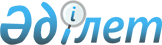 Об образовании избирательных участков
					
			Утративший силу
			
			
		
					Решение акима города Караганды от 21 октября 2015 года № 10/02. Зарегистрировано Департаментом юстиции Карагандинской области 18 ноября 2015 года № 3503. Утратило силу решением акима города Караганды от 19 декабря 2018 года № 12/01
      Сноска. Утратило силу решением акима города Караганды от 19.12.2018 № 12/01 (вводится в действие со дня его первого официального опубликования).
      В соответствии со статьей 23 Конституционного закона Республики Казахстан от 28 сентября 1995 года "О выборах в Республике Казахстан" аким города Караганды РЕШИЛ:
      1. Образовать избирательные участки в городе Караганде согласно приложениям 1, 2 к настоящему решению.
      2. Решение акима города Караганды от 10 октября 2014 года № 10/02 "Об образовании избирательных участков" (зарегистрировано в Реестре государственной регистрации нормативных правовых актов за № 2812, опубликовано в информационно-правовой системе "Әділет" 21 ноября 2014 года, в газетах "Индустриальная Караганда" № 205-206 (21726-21727) и "Орталық Қазақстан" № 222-223 (21857) 18 ноября 2014 года) признать утратившим силу.
      3. Контроль за исполнением настоящего решения возложить на руководителя аппарата акима города Караганды Оспанова А.И., акима района имени Казыбек би города Караганды Шатохину Т.Н., акима Октябрьского района города Караганды Темирханова Е.О.
      4. Настоящее решение вводится в действие по истечении десяти календарных дней после дня его первого официального опубликования. Избирательные участки
по району имени Казыбек би города Караганды
      Сноска. Приложение 1 с изменениями, внесенными решением акима города Караганды от 14.04.2017 № 04/03 (вводится в действие со дня его первого официального опубликования).  Избирательный участок № 1
      Центр: Коммунальное государственное учреждение "Гимназия №1" акимата города Караганды государственного учреждения "Отдел образования города Караганды", улица Костенко, дом 13.
      Границы:
      улица Алалыкина – 1, 2, 3, 3а, 4, 6;
      улица Ерубаева – 10, 12;
      улица Жамбыла – 1, 3, 7, 19, 23, 25, 27, 29, 31, 33, 35, 37, 39, 39а, 41, 43;
      улица Костенко – 1, 3, 4, 11, 12, 14;
      улица Ленина – 1, 2, 3, 3а, 4, 5, 6, 7, 9, 16, 18, 20, 22, 24, 26, 28, 30, 32, 34;
      улица Панфилова – 3, 4, 5, 6, 7, 8, 9, 10, 11, 12, 13, 14, 15, 16, 17, 17а, 18, 19, 20, 21, 22, 23, 24;
      улица Тишбека Аханова – 39. Избирательный участок № 2
      Центр: Коммунальное государственное казенное предприятие "Карагандинский гуманитарный колледж" управления образования Карагандинской области, бульвар Мира, 22.
      Границы:
      бульвар Мира – 14, 18, 20, 24, 26, 30, 32, 34, 36;
      улица Алалыкина – 11;
      улица Гоголя – 15, 17, 19, 21, 23, 25;
      улица Ерубаева – 24;
      улица Ленина – 17, 19, 21, 23, 25, 27, 29, 31, 33, 35, 37, 39, 41, 43;
      улица Тишбека Аханова – 49, 51, 51/2, 53, 54, 55, 58;
      улица Чижевского – 3, 4, 5, 6, 7, 8, 10, 10а, 11, 12, 13, 14, 16, 17, 18, 19, 20, 21а, 22, 23, 24, 25, 26, 26а, 28, 29. Избирательный участок № 3
      Центр: Коммунальное государственное казенное предприятие "Детская музыкальная школа № 2", улица Жамбыла, 17.
      Границы:
      переулок Алмазный – 1, 2, 4, 8, 9, 11, 12, 13, 14, 16, 17, 18, 19, 20;
      переулок Волжский – 1, 1а, 2, 4, 6, 8, 10, 18, 20, 22;
      переулок Литовский – 1, 2, 3, 4, 4/2, 5, 6, 7, 8, 9, 10, 11, 12, 13, 14, 17;
      переулок Мраморный – 1, 5, 7, 9, 15, 17, 18, 21, 23;
      улица Аманжолова – 1, 2, 3, 4, 5, 6, 9, 10, 11, 12, 13, 14, 15, 16, 17, 18, 19, 20, 21, 22, 23, 24, 25, 27, 29, 30, 31, 33, 35, 36, 37, 39, 41, 43, 45, 46, 46а, 48, 49, 50, 51, 52, 53, 54, 55, 57, 59, 61, 63, 65, 67, 69, 71;
      улица Волгодонская – 1, 2, 3, 4, 5, 6, 7, 8, 9, 10, 11, 12, 13;
      улица Гоголя – 1, 1/1, 1/2, 1/3, 1/4, 1/5, 1/6, 1/7, 1/8, 1/9, 1/10, 1/11, 1/12, 3а;
      улица Громовой – 2, 3, 4, 4/1, 5, 6, 7, 8, 9, 10, 11, 12, 13, 14, 15, 17;
      улица Доскея – 1, 2, 3, 4, 5, 6, 7;
      улица Ерубаева – 1а, 2, 3, 4, 6, 6а, 7;
      улица Жангозина – 6, 11;
      улица Жамбыла – 4, 6, 8, 10, 12, 18, 20, 20а, 24, 26, 28а, 30, 30/2, 32, 36, 38, 38а, 38б, 40, 40а, 42а, 44, 45, 46, 48, 48а, 49, 49а, 50, 52, 53;
      улица Кузнецова – 1, 2, 3, 4, 5, 6, 7, 8, 9, 10, 11, 12;
      улица Ленина – 36, 38, 40, 42, 44;
      улица Нестерова – 1, 2, 2а, 3, 4, 4/1, 5, 6, 7, 8, 9, 10, 11, 13;
      улица Панфилова – 8/1, 25, 26, 26/2, 26/3, 27, 28, 28/1, 29, 30, 31, 32, 33, 34;
      улица Сарсекова – 1, 2, 3, 4, 5, 6, 7, 8, 9, 10, 11, 12, 13, 14, 15, 16, 17, 18, 19, 20, 21, 22, 23, 24, 25, 26, 27, 28, 29, 30, 31, 32, 33, 34, 35, 36, 38, 39, 40, 41, 42, 43, 44, 45, 46, 47, 48, 50, 51, 52, 53, 54, 55, 56, 57;
      улица Сатпаева – 2, 3, 4, 5, 6, 7, 8, 9, 10, 11, 12, 13, 14, 15, 16, 18, 20, 21, 22, 23, 24, 25, 26, 26а, 27, 27-2, 28, 29, 30, 32, 33, 34, 35, 36, 37, 38, 39, 40, 41, 42, 42/1, 42/3, 43, 44, 45, 46, 47, 48, 49, 50, 52, 53, 54, 56, 56а, 58;
      улица Тишбека Аханова – 1, 3, 4, 6, 7, 8, 9, 10, 12, 13, 14, 15, 16, 18, 20, 22, 29, 31, 33, 34, 38, 40;
      улица Тюленина – 1, 3, 5, 6, 7, 8, 9, 10, 13, 15, 19, 21, 23, 25, 27, 29, 31, 33, 35;
      улица Телевизионная – 1, 2, 2а, 3, 4, 4а, 5, 6, 7, 9, 45, 46, 48, 50, 50а;
      улица Хрустальная – 3, 4, 5, 6, 7, 8, 9, 11, 12, 13, 14, 15, 16, 17, 18, 19. Избирательный участок № 4
      Центр: Коммунальное государственное учреждение "Лицей № 2" акимата города Караганды государственного учреждения "Отдел образования города Караганды", улица Ленина, дом 60.
      Границы:
      бульвар Мира – 38, 40, 42, 44, 46, 48, 48а, 52, 54;
      переулок Цветочный – 1, 2, 3, 4, 5, 6, 7, 8, 9, 10, 11, 13;
      улица Аюпова – 3, 4, 5, 6, 7, 8, 9, 10, 11, 12, 13, 14, 15, 16, 18, 21, 23, 24, 25, 26, 27, 28, 29, 30, 32, 33, 34, 35, 36, 37, 38, 39, 40, 41, 42, 43, 45;
      улица Гоголя – 2, 4, 6, 8, 10, 12, 14, 16, 18, 20, 26, 28, 30;
      улица Жамбыла – 56, 57, 58, 59, 60, 61, 62, 63, 64, 65, 66, 67, 68, 69, 70, 71, 72, 73, 74, 75, 76, 77, 78, 79, 80, 81, 82, 83, 84, 85, 86, 87, 89, 91, 93, 95, 95/2;
      улица Ленина – 45, 46, 47, 48, 49, 50, 51, 52, 53, 54, 55, 55/1, 56, 57, 58, 59, 59/1, 59а, 61, 61/2, 62, 63, 64;
      улица Поспелова – 3, 5, 7, 9, 11, 19, 25;
      улица Сатпаева – 55, 57, 59, 61, 63, 65, 67, 68, 69, 71, 73, 75, 77, 79, 81, 83, 85, 87, 89, 91;
      улица Шакирова – 3, 4, 5, 6, 7, 8, 9, 10, 11, 12, 13, 14, 19, 20, 21, 22, 23, 24, 25, 26, 31, 32, 34, 36, 38;
      улица Чижевского – 32, 34, 35, 36, 37, 38, 40. Избирательный участок № 5
      Центр: Коммунальное государственное учреждение "Средняя общеобразовательная школа № 88" акимата города Караганды государственного учреждения "Отдел образования города Караганды", улица Мустафина, дом 28.
      Границы:
      переулок Бийский – 11, 13, 13а, 15, 16, 17, 18, 19, 20, 21, 22;
      переулок Модельный – 1, 2, 3, 4, 5, 6, 7, 8, 9, 10, 11, 12, 13, 14, 15, 16, 17, 18, 19, 20, 21, 22, 23, 24;
      переулок Утренний – 1, 2, 3, 4, 5, 6, 7, 8, 9, 10, 11, 12, 13, 14, 15, 16, 17, 18, 19, 20, 21, 22, 23, 24, 25, 26, 27, 28;
      проезд Утренний – 1, 2, 3, 4, 5, 10/5, 11а, 12, 13, 13а, 19, 31, 33, 38, 41;
      улица 20-го партсъезда – 1, 2, 3, 4, 5, 6, 7, 8, 9, 10, 11, 12, 13, 14, 15, 16, 17, 18, 19, 20, 21, 22, 23, 24;
      улица Айвазовского - 1, 1а, 2, 3, 3а, 4, 5, 5а, 6, 7, 7а, 8, 9, 9а, 10, 11, 11а, 12, 13, 13а, 14, 15, 15а, 16, 17, 18, 19, 20, 21, 22, 23, 24, 25, 26, 27, 28, 29, 30, 31, 32, 33, 34, 35, 36;
      улица Аманжолова – 56, 58, 60, 62, 64, 66, 68, 70, 72, 73, 74, 75, 76, 77, 78, 79, 80, 81, 82, 83, 84, 85, 86, 87, 88, 89, 90, 91, 92, 93, 94, 95, 96, 97, 98, 99, 100, 101, 102, 103, 104, 105, 106, 107, 108, 109, 110, 111, 112, 113, 114, 115, 116, 117, 118, 119, 120, 121, 122, 123, 124, 125, 126, 127, 128, 129, 130, 131, 132, 133, 134, 135, 136, 137, 138, 139, 140, 141, 142, 143, 144, 145, 146, 147, 148, 149, 150, 151, 152, 153, 154, 155, 156, 157, 158, 159, 160, 161, 162, 163, 164, 165, 166, 167, 168, 169, 170, 171, 172, 173, 174, 175, 176, 177, 178, 179, 180, 181, 182, 183, 184, 185, 186, 187, 188, 190, 191, 192, 193, 194, 195, 197;
      улица Аркалыкская – 1, 2, 3, 4, 5, 6, 7, 8, 9, 10, 11, 12, 13, 14, 15, 16, 17, 18, 19, 20, 21, 22, 23, 24, 25, 26, 27, 28, 29, 30, 31, 32, 33, 34, 35, 36, 37, 38, 39, 40, 41, 42, 43, 44, 45, 46, 47, 48, 49, 50, 51, 52, 53;
      улица Вишневского – 1, 2, 3, 4, 5, 6, 7, 8, 9, 10, 12, 16, 18;
      улица Волгодонская – 14, 15, 16, 17, 17/3, 18, 19, 20, 21, 22, 23, 24, 25, 26, 27, 28, 29, 30, 31, 32, 33, 34, 35, 36, 37, 38, 39, 40, 41, 42, 43, 44, 45, 46, 47, 48, 49, 50, 51, 52, 53, 54, 55, 56, 57, 58, 59, 60, 61, 62, 63, 64, 65, 66, 67, 68, 69, 70, 71, 72, 73, 74, 76, 78, 80, 82, 84, 86, 88, 90, 92, 94, 96;
      улица Гоголя – 2/2, 2/3, 2/4, 2/5, 2/6, 2/7, 2/8, 2/9, 2/10, 2/11;
      улица Дегтярева – 1, 2, 3, 4, 5, 6, 7, 8, 9, 10, 11, 12, 13, 14, 16;
      улица Ермолова – 1, 2, 3, 4, 5, 6, 7, 8, 9, 10, 11, 12, 13, 14, 15, 16, 17, 18, 19, 20, 21, 22, 23, 24;
      улица Жамбыла – 88, 90, 92, 94, 96, 98, 99, 100, 101, 101а, 102, 103, 104, 105, 105а, 106, 107, 107а, 108, 109, 109а, 110, 111, 112, 113, 114, 115, 115а, 117, 117а;
      улица Космодемьянской – 1, 1а, 3, 5, 7;
      улица Кронштадская – 1, 2, 3, 4, 5, 6, 7, 8, 9, 10, 11, 12, 13, 14, 15, 16, 17, 18, 19, 20, 21, 22, 23, 24, 25, 27, 29, 31, 33, 35, 37, 39, 41, 43, 45, 47, 49, 53;
      улица Кузнецова – 13, 14, 15, 16, 17, 18, 19, 20, 21, 22, 23, 24, 25, 26, 27, 28, 28а, 29, 30, 31, 32, 33, 34, 35, 36;
      улица Куприна – 1, 3, 4, 5, 6, 7, 8, 9, 10, 11, 12, 13;
      улица Ленина – 66, 68, 68а, 70, 72, 74, 74а, 76, 76а;
      улица Перова – 1, 2, 3, 4, 5, 6, 7, 8, 9, 10, 11, 12, 13, 14, 15, 16;
      улица Писарева – 40, 42, 44, 46, 46а;
      улица Поспелова – 18, 20;
      улица Сатпаева – 62, 64, 66, 68, 70, 72, 74, 76, 78, 80, 82, 84, 86, 88, 90, 92, 94, 95, 96, 97, 98, 99, 100, 101, 102, 103, 104, 105, 106, 107, 108, 109, 110, 111, 112, 114, 116, 118, 120, 122, 124, 126, 128, 130, 132, 134, 136, 138, 140, 142, 144, 146, 148, 150, 152, 154, 156, 158, 160, 162, 164, 166, 168, 170, 172, 174, 176, 178, 180, 182, 184, 186, 188, 190, 192, 194, 196, 198, 200, 202, 202-1, 206;
      улица Сеченова – 1, 2, 3, 4, 5, 6, 7, 8, 9, 10, 11, 12, 13, 14, 15, 16, 17, 18, 19, 20;
      улица Столетова – 1, 2, 3, 4, 5, 6, 7, 8, 9, 10, 11, 12, 13;
      улица Федченко – 1, 2, 3, 4, 5, 6, 7, 8, 9, 10, 11;
      улица Художественная – 1, 2, 3, 4, 5, 6, 7, 8, 9, 10, 11, 12, 13, 14, 15;
      улица Шевцовой – 1, 1б, 2, 3, 4, 5, 6, 7, 8, 9, 10, 11, 12, 13, 14;
      улица Шекспира – 1, 2, 3, 4, 5, 6, 7, 8, 9, 10, 11, 12, 13, 14, 15, 16, 17, 18, 19, 20, 21, 22, 23, 24, 25, 26, 27, 28, 29, 30, 31, 32, 33, 34, 35, 36, 37, 38. Избирательный участок № 6
      Центр: Коммунальное государственное учреждение "Средняя общеобразовательная школа № 88" акимата города Караганды государственного учреждения "Отдел образования города Караганды", улица Мустафина, дом 28.
      Границы:
      улица Мустафина – 12, 14, 16, 16/2, 18, 18/2, 20, 22, 26, 30, 32, 32а;
      улица Жамбыла – 116, 117, 118, 119, 120, 121, 122, 123, 123а, 124, 125, 125а, 126, 127, 128, 129, 130, 131, 133, 134, 134/2, 135/2, 136, 138, 140, 142, 143, 144, 145, 146, 150/1, 151, 152/1, 152/2, 153, 155, 156, 157;
      улица Гастелло – 4, 6, 8, 10, 12, 14, 14а, 16, 16/4, 18, 20, 20а, 22;
      улица Пригородная – 2, 4, 6, 8, 8-1, 10, 10а, 12, 14, 16, 18, 18/1, 20, 22, 22а, 22б, 23, 24, 24а, 26, 26а, 26б, 28, 30, 32, 34, 36, 38;
      улица Разина – 1, 2, 3, 4, 5, 6, 7, 8, 9, 10, 12, 13, 14, 15, 16, 17, 18, 19, 20, 21, 22, 23, 24, 25, 26, 27, 28, 29, 30, 31, 32, 33, 34, 35, 36, 37, 38, 39, 39-1, 39а, 39в, 39/2, 40, 41, 42, 43, 44, 45, 46, 47, 48, 49;
      улица Хмельницкого – 1, 2, 3, 4, 5, 6, 7, 8, 9, 10, 11, 12, 13, 14, 15, 16, 17, 18, 19, 20, 21, 22, 23, 24, 25, 26;
      улица Космодемьянской – 2, 4, 6, 8, 9, 10, 11, 13, 15, 15а, 16, 17, 18, 19, 21, 23, 25, 27, 29, 30, 32, 34, 36, 38, 39, 39а, 39в, 40, 42, 44, 46, 47, 48, 49, 50, 51, 53, 55, 57;
      улица Терешковой –1, 2, 3, 4, 5, 6, 7, 8, 9, 10, 11, 12, 13, 14, 15, 16, 17, 18, 19, 20, 21, 22, 23, 24, 25, 27, 29, 31, 32;
      улица Писарева – 48, 50, 52, 53, 54, 55, 56, 57, 58, 59, 60, 61, 62, 63, 64, 65, 66, 66а, 67, 68, 69, 69/2, 69в, 70, 71, 72, 73, 74, 75, 76, 77, 79;
      переулок Утренний – 29, 30, 31, 32, 33, 34, 35, 36, 37, 38, 38а, 39, 40, 41, 42, 43, 44, 45, 46, 47. Избирательный участок № 7
      Центр: Республиканское государственное предприятие на праве хозяйственного ведения "Карагандинский государственный технический университет" Министерства образования и науки Республики Казахстан, бульвар Мира, дом 56.
      Границы:
      улица Тулепова – 2, 4, 6, 8, 18;
      улица Терешковой – 34, 35, 37, 38, 39, 40, 41;
      улица Мустафина – 1, 1/2, 2, 3, 5, 5/1, 6, 6/2, 6/3, 7, 8, 11, 13;
      улица Гастелло – 28, 32, 34. Избирательный участок № 8
      Центр: Республиканское государственное учреждение "Воинская часть 6505 Внутренних войск Министерства внутренних дел Республики Казахстан", улица Сатпаева, дом 93. Избирательный участок № 9
      Центр: Коммунальное государственное учреждение "Специализированная школа-интернат "Мурагер", улица Гоголя, дом 46а.
      Границы:
      улица Гоголя – 50/1, 50/2, 51/3, 52/1, 52/2, 54, 56/2, 56/3, 58, 58/2, 62, 64, 66, 68;
      улица Тулепова – 1, 1/2, 1/3, 3, 3/2, 5, 5/2. Избирательный участок № 10
      Центр: Коммунальное государственное учреждение "Средняя общеобразовательная школа № 41" акимата города Караганды государственного учреждения "Отдел образования города Караганды", проспект Абдирова, дом 37/1.
      Границы:
      улица Бакинская – 72, 74, 76, 78, 80, 82, 84, 86, 88, 90, 92, 94, 96, 98, 100, 102, 104, 106, 108, 110, 112, 114, 116, 118, 120, 122, 124, 126, 128, 130, 132, 134, 136, 138, 140, 142, 144, 146, 148, 150, 152, 154, 156, 158, 160, 162, 164, 166, 168, 170, 172, 174, 176, 178, 180, 182, 184, 186, 188;
      улица Новоселов – 69, 71, 73, 75, 77, 79, 81, 83, 85, 87, 89, 91, 93, 95, 97, 99, 101, 103, 105, 107, 109, 109/2, 111, 113, 115, 115а, 117, 119, 121, 123, 125, 127, 129, 131, 135, 137, 139, 141, 143, 145;
      улица Пичугина – 71, 72, 72/1, 73, 74, 75, 76, 77, 78, 79, 80, 81, 82, 83, 84, 85, 86, 87, 88, 89, 90, 91, 92, 93, 94, 95, 96, 97, 98, 99, 100, 101, 102, 103, 104, 105, 106, 107, 108, 109, 110, 111, 112, 113, 114, 115, 116, 117, 118, 119, 120, 121, 122, 123, 124, 125, 126, 127, 128, 129, 130, 131, 132, 133, 134, 135, 136, 137, 138, 139, 140, 141, 142, 143, 144, 145, 146, 147, 148, 149, 150, 151, 152, 153, 154, 155, 156, 157, 158, 159, 160, 161, 162, 163, 164, 165, 166, 167, 168, 169, 170, 171, 172, 173, 174, 175, 176, 177, 178, 179, 180, 181, 182, 183, 184, 185, 186;
      проспект Абдирова – 33, 35, 35а, 37/2, 39, 41, 43/2, 44, 44/1, 45, 46/1, 46/2, 46/3, 48/1, 48/2, 48/3, 50/1, 50/2. Избирательный участок № 11
      Центр: Коммунальное государственное учреждение "Гимназия № 38" акимата города Караганды государственного учреждения "Отдел образования города Караганды", проспект Абдирова, дом 30а.
      Границы:
      улица Гоголя – 51/3, 53, 55, 57, 57/2;
      проспект Абдирова – 30/3, 32, 34/1, 34/2, 34/3, 34/4, 36/1, 36/2, 36/4, 38. Избирательный участок № 12
      Центр: Республиканское государственное предприятие на праве хозяйственного ведения "Карагандинский государственный медицинский университет" Министерство здравоохранения Республики Казахстан, улица Гоголя, дом 40.
      Границы:
      улица Гоголя – 47, 49, 51, 51/1, 51/2, 53/1;
      улица Алиханова – 30/2, 32, 34/1, 34/2, 34/3, 34/4, 36, 36/2, 36/3, 36/4, 38/1, 38/2, 38/3, 40. Избирательный участок № 13
      Центр: Коммунальное государственное учреждение "Средняя общеобразовательная школа № 52 имени академика Е.А. Букетова" акимата города Караганды государственного учреждения "Отдел образования города Караганды", улица Гоголя, дом 38/2.
      Границы:
      улица Алиханова – 35, 37/2, 37/3, 37/4, 39, 39/2, 39/3, 46;
      бульвар Мира – 33, 41/1, 41/2;
      улица Тулепова – 7, 7/2, 7/3, 9, 11, 11/2, 13, 13/2, 15, 17, 19;
      улица Гоголя – 36а, 36/2, 36/3, 46, 46/1, 46/2, 46/3, 48. Избирательный участок № 14
      Центр: Республиканское государственное казенное предприятие "Национальный центр гигиены труда и профессиональных заболеваний" Министерства здравоохранения Республики Казахстан, улица Мустафина, дом 15. Избирательный участок № 15
      Центр: Коммунальное государственное учреждение "Гимназия № 3" акимата города Караганды государственного учреждения "Отдел образования города Караганды", бульвар Мира, дом 25.
      Границы:
      бульвар Мира – 19, 19а, 21, 21/2, 23, 23а, 27, 27а, 29, 31;
      улица Лободы – 34, 36, 38/1, 38/2, 40, 42, 46, 48, 50;
      улица Гоголя – 27, 29, 33, 33/1, 33/2, 35, 37/1, 37/2. Избирательный участок № 16
      Центр: Коммунальное государственное учреждение "Средняя общеобразовательная школа № 63" акимата города Караганды государственного учреждения "Отдел образования города Караганды", улица Лободы, дом 26.
      Границы:
      бульвар Мира – 11, 17, 17а, 17/2;
      улица Ерубаева – 32, 32а;
      улица Лободы – 16, 18, 22, 23, 24, 25, 27, 27/а, 28, 29, 30, 31, 31/2, 32, 33, 37, 41, 43;
      улица Гоголя – 39, 41. Избирательный участок № 17
      Центр: Коммунальное государственное казенное предприятие "Дворец культуры горняков" акимата Карагандинской области управления культуры Карагандинской области, проспект Бухар жырау, дом 32.
      Границы:
      проспект Бухар жырау – 26, 28, 28а, 30, 34, 36, 38, 38а;
      бульвар Мира – 3, 3а, 5, 7, 7а, 9;
      улица Ерубаева – 23, 27, 31, 33, 33а, 35;
      улица Лободы – 3, 3а, 4, 5, 6, 7, 7а, 9, 10, 12, 13, 13/2, 14. Избирательный участок № 18
      Центр: Коммунальное государственное учреждение "Гимназия № 93" акимата города Караганды государственного учреждения "Отдел образования города Караганды", улица Алиханова, дом 24.
      Границы:
      улица Ерубаева – 50/2, 50/3, 52/2;
      проспект Абдирова – 15, 24/1, 24/2, 24/4, 26, 26/2, 28/1, 28/2, 30/1, 30/2. Избирательный участок № 19
      Центр: Филиал "Канал имени Каныша Сатпаева" Республиканского государственного предприятия на праве хозяйственного ведения "Казводхоз" Комитета по водным ресурсам Министерства охраны окружающей среды Республики Казахстан, улица Алиханова, дом 11а.
      Границы:
      проспект Бухар жырау – 42, 44, 46, 48, 48а, 50;
      проспект Абдирова – 20, 22/1, 22/2, 22/3, 22/4;
      улица Алиханова – 8, 8а, 10, 10а;
      улица Ерубаева – 50, 52, 54. Избирательный участок № 20
      Центр: Коммунальное государственное казенное предприятие "Дворец детей и юношества" акимата города Караганды государственного учреждения "Отдел образования города Караганды", улица Ерубаева, дом 44.
      Границы:
      улица Алиханова - 18, 20, 22/1, 22/2, 22/3, 24/1, 24/2, 24/3, 24/4, 24/5, 24/6, 26/1, 26/2, 28/1, 28/2, 28/3, 30, 30/1;
      улица Ерубаева – 44/2, 46, 48, 48/2;
      улица Лободы – 25/3, 27/2, 29/2. Избирательный участок № 21
      Центр: Коммунальное государственное учреждение "Гимназия № 92" акимата города Караганды государственного учреждения "Отдел образования города Караганды", улица Ерубаева, дом 43а.
      Границы:
      проспект Бухар жырау – 52, 52а, 54, 54а, 56, 56/2, 58, 58а, 60, 60/2;
      проспект Абдирова – 6, 8/2, 10, 12/2, 14, 16, 16/2;
      улица Ерубаева – 45, 47, 47а, 49, 50/5, 50/6. Избирательный участок № 22
      Центр: Коммунальное государственное учреждение "Средняя общеобразовательная школа № 58" акимата города Караганды государственного учреждения "Отдел образования города Караганды", улица Ермекова, дом 9.
      Границы:
      проспект Абдирова – 17, 19, 23, 25;
      улица Бакинская – 190, 192, 194, 196, 198, 200, 202, 204, 206, 208, 210, 212, 214, 216, 218, 220, 222, 224, 226, 228, 230, 232, 234;
      улица Ермекова – 1, 2, 3/3, 3/4, 4, 5, 8/2, 9а, 9б;
      улица Комиссарова – 1, 2, 2/3, 2/4, 3, 4, 4а, 4б, 5, 7, 9, 11, 13, 15;
      улица Новоселов – 147, 149, 151, 153, 155, 157, 159, 161, 163, 165, 167, 169, 171, 173, 175, 177, 179, 181, 183, 185, 187, 189, 191;
      улица Пичугина – 189, 190, 191, 192, 193, 194, 195, 196, 197, 198, 199, 200, 201, 202, 203, 204, 205, 206, 207, 208, 209, 210, 211, 212, 213, 214, 215, 216, 217, 218, 219, 220, 221, 222, 223, 224, 225, 226, 227, 228, 229, 230, 231, 232, 233, 234, 235, 236. Избирательный участок № 23
      Центр: Частное учреждение "Центрально - Казахстанская Академия", улица Пичугина, дом 259.
      Границы:
      улица 731 км;
      улица Ермекова – 10, 10/2, 12, 14, 14/2, 16, 18, 20, 22, 24, 26, 26/2, 30, 30/2, 32, 34, 34/1, 34/2, 36, 36/2, 38, 38/2, 40, 42, 44;
      улица Ерубаева – 51/2, 69, 72, 74, 76;
      улица Пичугина – 235/2, 237, 238, 239, 239/2, 240, 241, 242, 243, 244, 245, 245/1, 245/2, 246, 247, 248, 249, 250, 251, 251/1, 251/2, 252, 253, 253/1, 253/2, 254, 255, 256, 257, 258, 259. Избирательный участок № 24
      Центр: Коммунальное государственное учреждение "Гимназия № 45" акимата города Караганды государственного учреждения "Отдел образования города Караганды", проспект Бухар жырау, дом 72а.
      Границы:
      улица Ермекова – 48, 50, 52;
      проспект Бухар жырау – 68, 70, 72, 74, 76;
      улица Пассажирская – 8, 8а, 9, 11, 12а, 13, 14, 16. Избирательный участок № 25
      Центр: Коммунальное государственное учреждение "Карагандинский профессионально-технический колледж" управления образования Карагандинской области, улица Ермекова, дом 15.
      Границы:
      улица Ермекова – 17, 19, 21, 21/1, 23;
      проспект Абдирова – 7, 9;
      улица Ерубаева – 51, 51/1, 57, 58, 59, 61, 63, 64, 65, 67;
      улица Комиссарова – 14, 16, 18, 20, 20/2, 20/4, 20/5, 22, 23, 26, 28, 28а, 29, 31, 33;
      улица Можайского – 2, 3, 4, 5, 6, 7, 8, 9, 10, 11, 12, 14;
      улица Тимирязева – 2, 3, 3/2, 4, 5, 6, 7, 8, 9, 11. Избирательный участок № 26
      Центр: Коммунальное государственное учреждение "Областная клиническая больница" управления здравохранения Карагандинской области, бульвар Мира, 10. Избирательный участок № 27
      Центр: Коммунальное государственное учреждение "Средняя общеобразовательная школа №91" акимата города Караганды государственного учреждения "Отдел образования города Караганды", улица Гудермесская, дом 129.
      Границы:
      улица Космонавтов – 243, 245, 247, 249, 253, 257, 263, 264, 265, 266, 267, 268, 270, 272, 273, 274, 275, 276, 277, 278, 279, 280, 281, 282, 283, 284, 285, 286, 288, 289, 290, 291, 292, 294, 295, 296, 298, 300, 302, 304, 306, 308, 310, 312, 314, 316, 318, 320, 322, 324, 326, 328, 330, 332, 334, 336, 338, 340, 342;
      улица Гудермесская – 102, 106, 108, 110, 112, 116, 120, 122, 124, 126, 128, 131, 132, 133, 134, 135, 136, 137, 138, 140, 141, 142, 143, 144, 144а, 145, 146, 147, 148, 149, 150, 152, 153, 154, 155, 156, 157, 158, 159, 160, 161, 162, 163, 164, 165, 166, 167, 168;
      улица Авиаторов – 2, 6, 9а, 11а;
      переулок Авиаторов – 1, 1а, 1б, 2, 3, 3а, 4, 5, 5а, 6, 7, 7а, 8, 9, 9а, 10, 11, 11а, 11б, 12, 13;
      улица Аэрологическая – 1, 2, 3, 4, 5, 6, 7, 8, 9, 10, 11, 12, 13, 14, 15, 16, 17, 18, 19, 20, 21, 22, 23, 24, 25;
      улица Портовская – 1, 2, 3, 4, 5, 6, 7, 8, 9, 10, 11, 11/1, 11/2, 12, 13, 14, 15, 16, 17, 18, 20, 21, 22, 23, 24, 25, 27, 28, 29, 31, 32, 33, 34, 35, 36, 38, 39, 40, 41, 42, 43, 44, 45, 46, 47, 48, 49, 50, 51, 52;
      улица Пикетная – 1, 1а, 1б, 1в, 2, 3, 3а, 4, 5, 6, 7, 8, 9, 9а, 10, 10а, 11, 11а, 12, 13, 14, 15, 15а, 16, 17, 19, 19а, 20, 21, 21а, 21б, 22, 23, 25, 26, 26а, 28, 28а, 29, 30, 30а, 31, 32;
      улица Панорамная – 1, 2, 3, 4, 5, 6, 7, 8, 9, 10, 11, 12, 13, 14, 15, 16, 17, 18, 19, 20, 21, 22, 23, 24, 25, 26, 27, 28, 29, 30, 31, 32, 33, 34, 35, 35а;
      переулок Панорамный – 3, 5, 7, 14, 16, 18, 20, 23, 33-1, 33-2;
      улица Районная – 2, 3, 4, 5, 6, 7, 8, 9, 10, 11, 12, 14, 15, 16, 17, 18, 19, 20, 21, 22, 23, 24, 25, 26, 27, 28, 29, 30, 31, 32, 33, 34, 35, 36, 37, 38, 39, 40, 41, 42, 43, 44, 45, 47, 48, 49, 50, 51, 52, 53, 54, 55, 57, 59, 61;
      улица Костюшко – 1, 3, 5, 6, 7, 8, 9, 10, 11, 12, 13, 14, 15, 16, 17, 18, 19, 20, 21, 21а, 22, 23, 24, 25, 26, 27, 28, 29, 30, 31, 32, 33, 34, 35, 36, 37, 38, 39, 40, 41, 42, 43, 44, 45, 46, 47, 48, 49, 50, 51, 52, 53, 54, 56, 58, 60, 62, 64, 65, 66, 68;
      улица Бензинная – 2-1, 4, 5, 6, 7, 9, 10, 11, 12, 13, 14, 15, 16, 17, 18, 19, 20, 22, 23, 24, 25, 26, 27, 28, 29, 30, 31, 32, 33, 34, 35, 36, 37, 38, 39, 40, 41, 42, 43, 44, 45, 46, 47, 49, 49а, 50, 51, 52, 53, 54, 55, 56, 57, 58, 60, 62, 64, 66, 68;
      улица Штурманская – l/l, l/2, l/3, l/5, l/6, l/7, 1/13, 1/16, 2, 3, 4, 5, 6, 7, 8, 10, 14, 15, 16/4, 17, 19;
      улица Камская – 3, 13, 15, 17, 23, 25, 27, 29, 31, 33, 35, 37, 39, 41, 43, 45, 47, 49, 51, 53, 55, 57, 59, 61, 65, 67, 69, 71, 73, 75, 77, 79, 81;
      переулок Камский – 1, 2, 2а-1, 2а-2, 3, 4, 4а, 5, 6, 6а, 7, 8;
      улица Орская – 1, 2, 3, 4, 5, 6, 7, 8, 9, 10, 11, 12, 13, 13/1, 14, 15, 16, 17, 18, 19, 19а, 20, 21, 22, 23, 24, 25, 26, 27, 27а, 27б, 28, 29, 29б, 30, 31, 31а, 31б, 32, 33, 34, 35, 36, 37;
      улица Нефтебаза – 1, 2, 3, 4, 5, 6, 7;
      переулок Добровольный – 1, 1а, 1б, 2, 2а, 3, 4, 5, 6, 7, 8, 9, 10, 11, 12, 13;
      переулок Стартовый – 1, 2, 3, 3/1, 4, 5, 6, 7, 8;
      переулок Изыскательский – 1, 2, 3, 4, 5, 6, 7, 8, 9, 10, 11;
      переулок Товарищеский – 1, 2, 3, 4, 5, 6, 7, 8, 9, 10, 11, 12;
      переулок Общественный – 1, 2, 3, 4, 5, 6, 7, 8, 9, 10, 11, 12, 13, 14, 15, 16;
      переулок Очередной – 1, 2, 3, 4, 5, 6, 7, 8, 9, 10, 11;
      улица Курмангазы – 35, 37, 39, 41, 43, 45, 47, 48, 49, 50, 51, 52, 53, 54, 55, 56, 57, 58, 59, 60, 61, 62, 63, 64, 65, 66, 67, 68, 69, 70, 71, 72, 73, 74, 76, 77, 78, 79, 80, 81, 82, 83, 84, 85, 86, 87, 88, 90, 91, 92, 93, 94, 95, 96, 97, 98, 99, 100, 101, 102, 103, 104, 105, 106, 107, 108, 109, 110, 111, 112, 113, 114, 115, 116, 117, 119, 120, 121, 122, 123, 124, 125, 126, 127, 128, 129, 130, 131, 132, 133, 134, 135, 136, 137, 138, 139, 140, 141, 142, 143, 144, 145, 146, 147, 148, 149, 150, 151, 152, 153, 154, 155, 156;
      микрорайон Алтын Арка – 6, 8, 10, 11, 12, 17, 19, 21. Избирательный участок № 28
      Центр: Коммунальное государственное учреждение "Основная средняя школа № 79" акимата города Караганды государственного учреждения "Отдел образования города Караганды", улица Курмангазы, дом 1.
      Границы:
      улица Гоголя – 90, 92, 94, 96, 98, 100, 102, 104, 106, 108, 110, 112, 114, 116, 118, 120, 122, 124, 126, 128, 132, 134, 136, 140;
      улица Гудермесская – 1, 2, 3, 3/1, 4, 5, 6, 7, 8, 8а, 9, 10, 11, 12, 12а, 13, 13а, 14, 15, 15а, 15б, 16, 17, 17а, 18, 19, 19а, 20, 21, 21а, 21/2, 22, 22а, 23, 23а, 24, 25, 26, 27, 28, 29, 30, 31, 32, 33, 34, 35, 35/9, 36, 37, 38, 39, 40, 41, 42, 43, 44, 45, 46, 47, 48, 49, 50, 51, 52, 53, 54, 55, 56, 57, 58, 59, 60, 60а, 61, 62, 63, 63/2, 64, 65, 66, 67, 68, 69, 70, 71, 72, 73, 74, 75, 76, 77, 77а, 78, 78а, 79, 80, 81, 81а, 82, 83, 84, 85, 86, 87, 88, 89, 90, 91, 92, 93, 94, 95, 96, 97, 98, 99, 100, 101, 103, 105, 105А, 107, 109, 109а, 111, 113, 115, 117, 119, 121, 123;
      улица Курмангазы – 1, 1/1, 2, 3, 4, 5, 6, 7, 8, 9, 10, 10а, 10б, 11, 12, 13, 14, 15, 16, 17, 18, 19, 20, 21, 22, 23, 24, 25, 26, 27, 28, 29, 30, 31, 32, 34, 36, 38, 40, 42, 44, 46;
      улица Космонавтов – 111, 120, 121, 122, 123, 124, 125, 126, 127, 128, 129, 130, 131, 132, 133, 134, 135, 136, 137, 138, 139, 140, 141, 142, 143, 144, 145, 146, 147, 148, 149, 150, 151, 151а, 152, 153, 154, 155, 156, 157, 157/2, 158, 159, 160, 161, 162, 162а, 163, 164, 165, 166, 167, 168, 169, 170, 171, 172, 173, 174, 175, 176, 177, 178, 179, 180, 181, 182, 183, 184, 185, 186, 187, 188, 189, 190, 191, 192, 193, 194, 195, 196, 197, 198, 199, 200, 201, 202, 203, 204, 205, 206, 207, 208, 209, 210, 211, 212, 213, 214, 215, 216, 217, 218, 219, 220, 221, 222, 223, 224, 225, 226, 227, 228, 229, 230, 231, 232, 233, 234, 235, 236, 237, 238, 239, 239/3, 240, 242, 246, 248, 250, 252, 254, 256, 258, 260, 262;
      улица Пищевая – 2, 4, 4а, 5, 6, 7, 7а, 8, 9, 9а, 10, 11, 12, 13, 14, 15, 16, 17, 18, 19, 20, 21, 22, 23, 24, 25, 26, 27, 28, 29, 29а, 30, 31, 32, 33, 34, 35, 36, 37, 38, 39, 40, 41, 42, 43, 44, 45, 46, 47, 48, 49, 50, 51, 52, 53, 54, 55, 56, 57, 58, 59, 60, 61, 62, 63, 64, 65, 66, 67, 68, 69, 70, 71, 72, 73, 74, 75, 76, 77, 78, 79;
      улица Рейдовая – 1, 2, 3, 4, 5, 6, 7, 8, 9, 10, 11, 12, 12а, 13, 14, 15, 16, 17, 18, 18а, 19, 20, 21, 21а, 22, 23, 24, 25, 26, 27, 28, 29, 30, 31, 32, 33, 34, 35, 36, 37, 38, 39, 40, 41, 42, 43, 43а, 44, 44а, 45, 46, 47, 48, 49, 50, 51, 52, 53, 54, 55, 56, 57, 58, 59, 60, 61, 62, 63, 64, 65, 66, 67, 68, 69, 70, 71, 72, 73, 74, 75, 76, 77, 78, 79, 80, 81, 82, 83, 84, 85, 86, 87, 88, 89, 90, 91, 92, 93, 94, 95, 96, 97, 98, 99, 100, 101, 103, 105, 107, 109, 111, 113, 115, 117, 119, 121, 123;
      улица Памирская – 1, 2, 2а, 3, 4, 5, 6, 7, 8, 9, 10, 10а, 11, 12, 13, 14, 15, 16, 17, 18, 18а, 19, 20, 20а, 21, 22, 23, 24, 25, 26, 27, 28, 29, 30, 31, 32, 33, 34, 35, 36, 37, 38, 39, 40, 41, 42, 43, 44, 44а, 45, 46, 47, 48, 49, 50, 51, 52, 53, 54, 55, 56, 57, 58, 58а, 59, 60, 61, 62, 63, 64, 65, 66, 67, 68, 69, 70, 71, 72, 73, 74, 75, 76, 77, 78, 79, 80, 81, 82, 83, 84, 85, 86, 87, 88, 89, 89а, 90, 91, 92, 93, 94, 95, 95а, 96, 97, 97а, 98, 99, 99а, 100, 101, 101а, 102, 103, 103а;
      улица Резника – 3, 5, 7, 8, 9, 9а, 11, 13, 15, 19;
      переулок Коперника – 1, 2, 3, 4, 5, 6, 6а, 7, 8, 9, 10, 11, 12, 13, 14, 15, 16, 17, 18, 19;
      переулок Конторский – 1, 2, 3, 4, 5, 6, 7, 8, 9, 10, 11, 12, 13, 14, 15, 15/1, 15/2, 16, 17, 18, 19, 20, 21, 21а, 22, 23, 24, 25, 26, 27, 28, 29, 30, 31, 32, 33, 34, 35, 36, 37, 38, 39, 40, 41, 42, 43, 44, 45;
      переулок Батумский – 1, 2, 3, 4, 5, 6, 7, 8, 9, 10, 11, 12, 13, 14, 17, 19, 20, 22, 24, 25, 25а, 26, 27, 27а, 28, 29, 30, 31, 32;
      улица Складская. Избирательный участок № 29
      Центр: Коммунальное государственное учреждение "Областной казахско-турецкий лицей-интернат для одаренных детей №2" управления образования Карагандинской области, улица Колодезная, 9.
      Границы:
      улица Гоголя – 77, 79, 81, 87, 97, 101, 103а, 105, 107, 109, 111, 113, 115, 117, 119, 121;
      улица Керамическая – 61, 63, 65, 67, 69, 71, 73, 75, 77, 79, 81, 82, 83, 85, 85/1, 86а, 87, 88, 89, 89а, 90, 91, 92, 93, 94, 95, 96, 97, 98, 99, 100, 101, 102, 103, 104, 105, 106, 107, 108, 109, 110, 111, 112, 113, 114, 115, 116, 117, 118, 119, 120, 121, 122, 123, 124, 125, 126, 127, 128, 129, 130, 131, 132, 133, 134, 135, 136, 137, 138, 139, 140, 142, 144, 144-1, 144-2, 146, 148, 150, 152, 152а;
      улица Вавилова – 2, 3, 4, 5, 6, 7, 8, 9, 10, 11, 12, 13, 14, 15, 16, 17, 18, 19, 20, 21, 22, 22а, 23, 24, 25, 26, 27, 28, 29, 30, 31, 32, 33, 34, 35, 36, 37, 38, 39, 40, 41, 42, 43, 44, 45, 46, 47, 48, 51, 52, 54, 56, 58, 60, 62, 64, 66, 68, 70, 72, 74, 76, 78, 80, 82, 84, 86, 88, 90, 92, 94, 96, 98, 100;
      улица Космонавтов – 1, 2, 2а, 3, 4, 5, 6, 6а, 7, 8, 9, 10, 11, 13, 14, 15, 16, 17, 18, 19, 20, 20а, 21, 22, 23, 24, 25, 26, 27, 28, 29, 30, 31, 32, 33, 34, 35, 36, 37, 37/2, 37/3, 38, 39, 40, 41, 42, 43, 44, 45, 46, 47, 48, 49, 50, 51, 52, 52а, 53, 54, 55, 56, 57, 58, 59, 60, 61, 62, 63, 64, 65, 66, 67, 68, 69, 70, 71, 72, 73, 74, 75, 76, 77, 78, 79, 80, 81, 82, 83, 84, 85, 86, 87, 88, 89, 90, 91, 92, 93, 94, 95, 96, 97, 98, 99, 100, 101, 102, 103, 104, 105, 106, 107, 108, 109, 110, 112, 114, 116, 118; 
      улица Джалиля – 1, 2, 3, 4, 5, 5б, 5в, 5г, 6, 7, 8, 9, 10, 11, 12, 13, 14, 15, 16, 17, 17а, 18, 19, 20, 21, 22, 23, 24, 25, 26, 27, 28, 29, 30, 31, 32, 33, 34, 35, 36, 37, 38, 39, 40, 41, 42, 43, 44, 45, 46, 47, 48, 49, 50, 51, 52, 53, 55, 57, 59, 61, 63, 65, 67, 69, 71, 73, 75, 77;
      улица Высоковольтная – 1, 1а, 1б, 1в, 2, 2а, 3, 3/2, 4, 5, 6, 7, 8, 9, 10, 11, 12, 13, 14, 15, 15а, 16, 17, 18, 19, 20, 21, 22, 23, 24, 25, 26, 27, 28, 29, 30, 31, 32, 33, 34, 35, 36, 37, 37/2, 38, 39, 40, 41а, 42, 43, 44, 45, 46, 47, 48, 49, 49а, 50, 51, 51-1, 52, 53, 53-1, 53-2, 54, 55, 56, 57, 58, 59, 59а, 60, 61, 62, 63, 63а, 64, 65, 66, 67, 68, 69, 70, 71, 72, 73, 74, 75, 76, 77, 78, 79, 80, 81, 82, 83, 84, 84-1, 85, 86, 87, 88, 89, 90, 90а, 91, 91-2, 92, 93, 94, 96, 96а, 98, 100, 102, 104, 106, 108, 110, 110а, 110-1, 112, 112а, 114, 116, 118, 120, 122, 124, 126, 128;
      улица Нерчинская – 1, 1а, 1б, 2, 3, 4, 5, 6, 7, 7/2, 7а, 8, 9, 10, 10/1, 10/2, 11, 12, 13, 14, 15, 16, 17, 18, 19, 19/2, 20, 21, 22, 23, 23/1, 23/2, 24, 25, 26, 27, 28, 29, 30, 31, 32, 33, 34, 35, 36, 37, 38, 39, 40, 41, 42, 43, 44, 45, 46, 47, 48, 49, 50, 51, 52, 53, 54, 55, 56, 57, 58, 59, 60, 61, 62, 63, 64, 65, 66, 67, 68, 69, 70, 71, 72, 73, 74, 75, 76, 77, 78, 79, 80, 81, 82, 83, 84, 85, 86, 87, 88, 89, 90, 91, 92, 93, 94, 95, 96, 97, 98, 99, 100, 101, 102, 103, 104, 105, 106, 107, 108, 109, 110, 111, 112, 113, 114, 115;
      улица Черкасская – 1, 1а, 1б, 2, 3, 3а, 4, 5, 6, 7, 8, 9, 10, 10а, 11, 12, 13, 14, 15, 16, 17, 18, 19, 20, 21, 22, 23, 24, 25, 26, 27, 28, 29, 30, 31, 32, 33, 34, 35, 36, 37, 38, 39, 39а, 40, 41, 42, 42б, 43, 44, 45, 46, 47, 48, 49, 50, 51, 52, 53, 54, 55, 56, 57, 58, 59, 60, 61, 61а, 62, 63, 64, 65, 66, 67, 68, 68а, 69, 70, 71, 72, 73, 74, 75, 76, 77, 78, 79, 80, 81, 82, 83, 84, 85, 86, 87, 88, 89, 90, 91, 92, 93, 94, 95, 96, 97, 98, 99, 100, 101, 102, 103, 104, 105, 106, 107, 108, 109, 110, 111, 112, 113, 114, 115, 116, 117, 118, 119, 120, 121, 122;
      улица Ярославская – 1, 1а, 1б, 1/3, 2, 3, 4, 5, 6, 7, 7/1, 8, 9, 10, 11, 12, 13, 13а, 14, 15, 16, 17, 18, 19, 20, 21, 22, 23, 24, 25, 26, 27, 28, 29, 30, 31, 31-1, 32, 33, 34, 35, 36, 37, 38, 39, 40, 41, 42, 43, 44, 45, 46, 47, 48, 49, 50, 51, 52, 53, 54, 55, 56, 57, 58, 59, 60, 61, 62, 63, 64, 65, 66, 67, 68, 69, 70, 72;
      улица Кустанайская – 1, 1а, 1б, 2, 3, 4, 5, 6, 7, 8, 9, 10, 11, 12, 13, 14, 15, 16, 17, 18, 19, 20, 21, 21-1, 22, 23, 24, 25, 26, 27, 28, 29, 30, 31, 32, 33, 34, 35, 36, 37, 38, 39, 40, 41, 42, 43, 44, 45, 46, 47, 48, 49, 50;
      переулок Кустанайский – 1, 1а, 1б, 2, 3, 4, 5, 6, 6/1, 6/2, 7, 8, 8/1, 8/2, 9, 10, 11, 12, 13, 14, 14а, 15, 16, 17, 18, 19, 20, 21, 22, 23, 24, 25, 26, 27, 28, 29, 30, 31, 32, 33, 34, 35, 36, 37, 38, 39, 40, 41, 42, 43, 44, 45, 46, 47, 48, 49, 50;
      улица Рыбная – 92, 94, 97, 98, 99, 100, 101, 102, 103, 104, 105, 106, 107, 108, 109, 110, 111, 112, 113, 114, 115, 116, 117, 118, 119, 120, 121, 122, 123, 124, 124-1;
      улица Белорусская – 1, 1а, 1б, 2, 3, За, 4, 4а, 5, 5а, 6, 6а, 7, 8, 8/2, 9, 9а, 10, 11, 12, 13, 14, 15, 16, 16-2, 17, 18, 19, 20, 21, 22, 23, 24, 25, 26, 27, 28, 29, 30, 31, 32, 33, 34, 35, 36, 37, 38, 39, 40, 41, 41а, 42, 43, 43а, 44, 45, 45а, 46, 47, 47а, 47-2, 48, 49, 49а, 50, 51, 52, 53, 54, 54а, 55, 56, 57, 58, 58а, 59, 60, 60а, 61, 62, 63, 64, 65, 66, 67, 67а, 67-2, 69, 71, 71а, 73;
      улица Кувская – 1, 1/1, 2, 2а, 3, 4, 5, 5-2, 6/2, 7, 8, 9, 9а, 10, 10/1, 11, 11а, 12, 13, 14, 15, 15а, 16, 17, 18, 19, 20, 21, 21а, 21б, 22, 22-1, 23, 23а, 24, 24-1, 25, 25-2, 26, 27, 28, 28-1, 29, 30, 30а, 31, 32, 32а, 33, 33а, 34, 34а, 35, 35а, 35б, 36, 36а, 37, 38, 38а, 39, 40, 40а, 41, 42, 42а, 42а/3, 42б, 43, 44, 44а, 45, 46, 46а, 46а/2, 47, 47а, 48, 48а, 48б, 49, 49а, 50, 50а, 51, 52, 52/2, 52а, 52б, 53, 53а, 54, 54а, 55, 56, 56а, 56а-1, 56б, 56б-1, 57, 58, 58а, 58а/1, 59, 60, 61, 62, 63, 64, 65, 65а, 66, 67, 68, 69, 70, 70а, 71, 72, 73, 74, 76;
      улица Гарибальди – 1, 1а, 1б, 2, 3, 3а, 4, 4а, 5, 5а, 6, 7, 7а, 8, 9, 10, 11, 12, 12а, 12б, 13, 14, 14а, 15, 16, 17, 17а, 18, 19, 19а, 20, 21, 22, 23, 24, 24б, 25, 26, 27, 28, 29, 30, 31, 32, 32а, 33, 34, 34а, 35, 36, 37, 38, 39, 40, 40/1, 41, 42, 42/1, 42а, 43, 44, 44а, 45, 45а, 46, 47, 48, 49, 50, 50/1, 51, 52, 52б, 53, 54, 55, 55а, 56, 57, 58, 58а, 59, 60, 61, 62, 63, 64, 64а;
      улица Мельничная – 3, 5, 6, 7, 8, 9, 10, 11, 11/2, 13, 14, 15, 16, 17, 18, 19, 20, 21, 21/1, 21/3, 23, 25, 27, 27б, 29, 31, 33, 35, 37, 37/2, 57;
      улица Кондитерская – 75, 75а, 77, 78, 78а, 79, 80, 81, 82, 83, 84, 85, 86, 87, 88, 89, 90, 91, 92, 93, 94, 95, 96, 97, 98, 99, 100, 101, 102, 103, 104, 105, 106, 106а, 107, 108, 108а, 109, 110, 111, 112, 113, 114, 115, 116, 117, 118, 119, 120, 121, 122, 123, 124;
      улица Самаркандская – 1, 1а, 2, 2б, 3, 4, 5, 6, 7, 8, 9, 10, 11, 12, 13, 14, 15, 16, 17, 18, 19, 20, 21, 22, 23, 23а, 24, 25, 26, 27, 28, 29, 30, 31, 32, 33, 34, 35, 36, 37, 38, 39, 40, 41, 42, 43, 44, 45, 46, 47, 48, 49, 50, 51;
      улица Зональная – 81/4. Избирательный участок № 30
      Центр: Коммунальное государственное учреждение "Областной казахско-турецкий лицей-интернат для одаренных детей №2" управления образования Карагандинской области, улица Колодезная, 9.
      Границы:
      улица Балхашская – 64, 66, 70, 72, 74, 74а, 76, 77, 78, 78/2, 79, 80, 80/2, 81, 82, 82/1, 83, 84, 85, 86, 87, 88, 89, 90, 91, 92, 93, 94, 95, 96, 97, 98, 99, 100, 101, 102, 103, 104, 105, 106, 106a, 106б, 107, 108, 108a, 109, 110, 111, 113, 115, 117, 119, 121, 123, 125, 127, 129, 131, 133, 133а, 133б, 133/2, 135, 137, 139, 141, 143, 145, 147, 149;
      улица Зональная – 79, 81, 83, 87, 89, 91, 93, 95;
      улица Тургенева – 21, 22, 23, 24, 25, 26, 26а, 27, 28, 28а, 29, 30, 31, 32, 32а, 33, 34, 35, 36, 37, 38, 39, 39а, 40, 41, 41а, 42, 43, 43а, 44, 45, 46, 47, 48, 49, 50, 51, 52, 53, 54, 55, 56, 57, 58, 59, 60, 61, 62, 63, 64, 65, 66, 67, 68, 69, 70, 71, 72, 73, 74, 75, 76, 77, 78, 79, 80, 81, 82, 83, 84, 85, 86, 87, 88, 89, 90, 91, 92, 93, 94, 95, 96, 97, 101, 103, 105;
      улица Чехова – 1, 2, 3, 4, 5, 6, 7, 8, 9, 10, 11, 12, 13, 14, 14а, 15, 16, 16а, 17, 18, 19, 20, 21, 22, 23, 23а, 24, 25, 26, 27, 28, 29, 30, 31, 32, 33, 34, 35, 36, 37, 38, 39, 40, 41, 42, 43, 44, 45, 46, 47, 48, 49, 50, 51, 52, 53, 54, 55, 56, 57, 58, 59, 60, 61, 62, 63, 63а, 64, 65, 66, 67, 68, 69, 70, 71, 72, 73, 74, 75, 77, 79, 81;
      улица Гончарная – 41, 43, 45, 47, 49, 51, 53, 55, 56а, 57, 58, 59, 60, 61, 62, 63, 63а, 64, 65, 66, 67, 68, 69, 70, 71, 72, 73, 74, 74а, 76, 76а, 78, 80, 81, 82, 82/1, 83, 84, 85, 86, 87, 88, 89, 90, 90/1, 92, 94, 96, 98, 100, 102, 104, 106, 108, 110, 112;
      улица Колодезная – 3, 3а, 3б, 3г, 4, 5, 6, 6а, 7, 8, 8а, 9, 10, 10а, 11, 12, 12а, 12б, 13, 15, 17, 18, 19, 20, 21, 22, 23, 24, 25, 26, 27, 27а, 28, 29, 30, 31, 32, 32/1, 33, 34, 35, 36, 37, 38, 39, 40, 41, 42, 43, 44, 45;
      улица Кирпичная – 39, 40, 40а, 41, 42, 43, 44, 45, 46, 47, 48, 49, 50, 51, 52, 53, 54, 55, 56, 57, 58, 59, 59а, 59б, 60, 61, 61б, 62, 63, 63а, 64, 65, 66, 67, 68, 68/1, 69, 70, 71, 72, 73, 74 74а, 75, 76, 76а, 77, 77а, 78, 79, 80, 81, 83, 85, 85а, 87, 89, 91, 93, 95, 97, 99;
      улица Четская – 63, 63а, 65, 65а, 65б, 65в, 67, 67а, 67б, 69, 69/1, 71, 73, 75, 76, 77, 78, 79, 80, 81, 82, 83, 84, 85, 86, 87, 88, 89, 90, 91, 92, 93, 94, 95, 96, 97, 97а, 98, 99, 100, 101, 102, 103, 104, 105, 106, 106а, 107, 108, 108а, 109, 110, 111, 112, 113, 114, 115, 116, 117, 118, 119, 120, 121, 122, 123, 124, 125, 126, 127, 128, 129, 130, 131, 132, 132/2, 133, 134, 135, 136, 137, 138, 138а, 139, 140, 141, 142, 143, 144, 145, 146, 147, 148, 149, 150, 151, 152, 153, 154, 155, 156, 157, 158, 159, 160, 161, 162, 163, 164, 165, 166, 167, 168, 169, 171;
      улица Сабыра Рахимова – 29, 31, 32, 33, 34, 35, 36, 37, 38, 39, 40, 41, 42, 43, 44, 45, 46, 47, 48, 49, 50, 51, 52, 53, 54, 55, 56, 57, 58, 59, 60, 61, 62, 63, 64, 65, 66, 67, 68, 69, 70, 71, 72, 73, 74, 74а, 75, 76, 77, 78, 79, 80, 80а, 82, 84, 86, 88, 90, 92, 
      94, 96, 98, 98а, 100, 102, 104, 106, 106а, 108, 108а, 110, 114, 116, 118, 120, 122, 124, 126, 128, 130, 132, 134, 136, 138, 138а, 140, 142, 144, 146, 148, 150, 152, 154, 156, 156/1, 158, 160, 162, 164, 164а, 166, 166а, 168, 168а, 170;
      улица Волгоградская – 1, 2, 3, 4, 5, 6, 7, 8, 9, 10, 11, 12, 13, 14, 15, 16, 17, 17/1, 18, 19, 20, 21, 22, 22а, 23, 24, 25;
      улица Смоленская – 1, 2, 3, 4, 5, 6, 7, 8, 9, 10, 11, 12, 13, 14, 15, 16;
      переулок Оршанский – 1, 2, 3, 4, 5, 6, 7, 8, 9, 10, 11, 12, 13;
      переулок Хвойный – 1, 2, 3, 4, 5, 6, 8, 9, 10, 11, 12, 13, 14, 15, 16, 17, 18, 19, 20, 21, 22, 22а, 23, 24, 25, 26, 27, 28, 29, 30, 31, 32, 33, 34;
      улица Волочаевская – 32, 34, 36, 36а, 38, 40; 
      проспект Бухар жырау – 92, 94, 96, 98, 100, 102, 104, 106, 108, 110, 112, 114, 116, 118, 120, 122, 124, 126, 128, 130, 132, 134, 136. Избирательный участок № 31
      Центр: Коммунальное государственное учреждение "Гимназия № 39 им. М. Жумабаева" акимата города Караганды государственного учреждения "Отдел образования города Караганды", микрорайон Степной-4, дом 33/2.
      Границы:
      микрорайон Степной-2 – 53, 54, 55, 56, 57, 58, 59, 60, 61, 62, 63, 64, 65;
      микрорайон Степной-3 – 1, 2, 7;
      микрорайон Степной-4 – 26, 27, 28, 29, 30, 31, 32, 33;
      улица Приканальная – 19 (блок секция 4), 21 (блок секция 5);
      проспект Шахтеров – 36/1 (60). Избирательный участок № 32
      Центр: Коммунальное государственное учреждение "Гимназия № 39 им. М. Жумабаева" акимата города Караганды государственного учреждения "Отдел образования города Караганды", микрорайон Степной-4, 33.
      Границы:
      микрорайон Степной-4 – 1, 2, 3, 4, 5, 6, 7, 8, 14, 15, 16, 17, 18, 19, 20, 21, 22, 23;
      микрорайон Гульдер-1 – 3, 4, 12. Избирательный участок № 33
      Центр: Коммунальное государственное учреждение "Средняя общеобразовательная школа №5" акимата города Караганды государственного учреждения "Отдел образования города Караганды", микрорайон Степной-1.
      Границы:
      микрорайон Степной-1 – 25, 26, 27, 28, 29, 30, 31, 32, 33, 34, 35, 36, 37, 38, 40, 41, 41а, 41б, 42, 42а, 42б, 43, 43а, 44, 44а, 45, 46, 47, 48, 49;
      микрорайон Степной-2 – 2/4, 6, 6/1, 6/2, 7, 8, 9, 10, 11, 11/13, 12, 13, 25, 26;
      микрорайон Степной-4 – 24, 25;
      проспект Шахтеров – 33, 52. Избирательный участок № 34
      Центр: Коммунальное государственное учреждение "Средняя общеобразовательная школа № 5" акимата города Караганды государственного учреждения "Отдел образования города Караганды", микрорайон Степной-1.
      Границы:
      микрорайон Степной-2 – 1, 1/1, 1/2, 1/3, 2, 3, 3/5, 4, 4/4, 5, 28, 29, 30, 31, 32, 33, 34, 35, 36, 37, 38, 39, 40, 41, 42, 43, 44, 45, 46, 47, 48, 49, 50, 51, 52. Избирательный участок № 35
      Центр: Коммунальное государственное учреждение "Школа - лицей № 101" акимата города Караганды государственного учреждения "Отдел образования города Караганды", микрорайон Гульдер-1, дом 1/2.
      Границы:
      улица Таттимбета – 3, 3/7, 4, 5, 5а, 5/2, 6, 7, 8, 8/1, 9, 10, 11. Избирательный участок № 36
      Центр: Коммунальное государственное учреждение "Школа - лицей № 101" акимата города Караганды государственного учреждения "Отдел образования города Караганды", микрорайон Гульдер-1, дом 1/2.
      Границы:
      улица Таттимбета – 12, 13, 14, 15, 16, 17, 18, 19, 20, 21, 22, 34у, 36/4;
      улица Букетова – участок 7, 13, 19, 30/2;
      микрорайон Таугуль. Избирательный участок № 37
      Центр: Республиканское государственное предприятие на праве хозяйственного ведения "Карагандинский государственный университет имени академика Е.А Букетова" Министерства образования и науки Республики Казахстан, улица Муканова, дом 41.
      Границы:
      микрорайон Кунгей;
      улица Муканова – 43, жилой массив 43 участок 1, 43/9, 45/1, 45/2, 45/3, 45/4, 45/5, 45/6, 45/7, 45/8, 45/9, 45/10, 45/11, 45/12, 45/13, 45/14, 45/15, 45/16, 45/17, 45/19, 45/20, 45/21, 45/22, 45/23, 45/25, 45/27, 45/28, 45/35, 45/38, 45/40, 45/42, 45/43, 45/44, 45/45, 45/46, 45/48, 45/49, 45/50, 45/53, 45/54, 45/56, 45/57, 45/58, 45/59, 45/60, 45/61, 45/62, 45/63, 45/64, 48/18, жилой массив 55 дом 10, 57, 57а, 57б, 57/2, 59/1, жилой массив 59 дом 13, жилой массив 59 дом 13/1, 59а, 59б, 63, 65/1, 67/1, 80;
      микрорайон Гульдер-1 – 13, 14, 15, 16, 17;
      улица ДЭУ - 50 – 1, 2, 2а, 3, 4, 5, 6, 7, 8, 9, 10, 11, 12, 13;
      учетный квартал 163- строение 395, строение 45, строение 389, 2;
      учетный квартал 200- строение 25; 
      учетный квартал 218- строение 50, 3, 25, 26, 50;
      учетный квартал 143. Избирательный участок № 38
      Центр: Республиканское государственное предприятие на праве хозяйственного ведения "Карагандинский государственный университет имени академика Е.А Букетова", Министерства образования и науки Республики Казахстан, улица Муканова, дом 41.
      Границы:
      микрорайон Степной-1 – 1, 1/5, 2, 3, 4, 4/2, 5, 5/5, 6, 6/4, 6/9, 7, 8, 9а, 10, 10/1, 11, 12, 13, 14, 15, 16, 17, 18, 19, 20, 21, 22, 24;
      микрорайон Степной-4 – 9, 10, 11, 12, 13. Избирательный участок № 39
      Центр: Коммунальное государственное учреждение "Средняя общеобразовательная школа № 23" акимата города Караганды государственного учреждения "Отдел образования города Караганды", микрорайон Степной-3.
      Границы:
      микрорайон Степной-1 – 9, 23;
      микрорайон Степной-3 – 3, 3/1, 3/2, 4, 5, 6, 8;
      улица Приканальная – 19 блок-секции 1, 2, 3, 5, 6, 7. Избирательный участок № 40
      Центр: Коммунальное государственное учреждение "Средняя общеобразовательная школа № 23" акимата города Караганды государственного учреждения "Отдел образования города Караганды", микрорайон Степной-3.
      Границы:
      микрорайон Гульдер-1 – 1, 2, 5, 6, 9, 10, 11, 18, 19, 20, 21, 22;
      проспект Шахтеров – 74; 
      улица Приканальная – 19 блок-секции 8, 9, 31. Избирательный участок № 41
      Центр: Коммунальное государственное предприятие "Областной наркологический диспансер" управления здравоохранения Карагандинской области, улица Муканова, дом 35. Избирательный участок № 42
      Центр: Коммунальное государственное казенное предприятие "Карагандинский политехнический колледж" управления образования Карагандинской области, проспект Бухар жырау, дом 9.
      Границы:
      переулок Кислородный – 20, 22, 29, 30;
      переулок Сборный – 3, 4, 5, 10, 12, 14, 16, 17;
      переулок Сельский – 2, 3, 4, 5, 6, 7, 8, 9, 10, 11, 12, 13, 14, 15, 16, 17, 18, 19, 20;
      переулок Химический – 1, 2, 3, 6;
      проспект Бухар жырау – 1/1, 1/2, 1/4, 1/5, 1/7, 1/8, 1/9, 1/9а, 1/10, 1/11, 5, 7, 11, 11б, 13, 17, 21, 23, 27, 29, 31, 33, 35;
      улица Болотникова – 14, 16, 20, 22;
      улица Воинов Интернационалистов – 2, 4, 14, 18, 20, 22, 22а, 24;
      улица Инженерная – 2, 4, 6, 8, 10;
      улица Ипподромная – 1, 1/1, 3а, 5, 5а;
      улица Казахстанская – 9, 15, 18, 18а;
      улица Коммунальная – 1, 1а, 1б, 3;
      улица Механическая – 2, 4, 6, 8, 8а, 10;
      улица Московская – 2, 3, 5, 7, 9, 10, 11, 12, 13, 14, 15, 16, 17, 18, 19, 20, 21, 22, 23;
      улица Моторная – 1, 2, 3/1, 6, 8, 10, 14, 14а;
      улица Научная –13, 19;
      улица Олимпийская – 8, 12-1, 16;
      улица Рейсовая – 1, 1/6;
      улица Чкалова – 2, 4, 5, 6;
      улица Сопыжана Ашляева – 2, 3, 4, 5, 6, 7, 8, 9, 9а;
      улица Заводская – 1, 1а, 3, 3а, 5а-4;
      улица Металлургов – 1. Избирательный участок № 43
      Центр: Коммунальное государственное учреждение "Основная средняя школа № 78" акимата города Караганды государственного учреждения "Отдел образования города Караганды", улица Баженова, дом 160.
      Границы:
      переулок Смелый – 34, 36, 37, 38, 39, 40, 41;
      улица Баженова – 140, 142, 144, 145, 146, 147, 148, 149, 150, 151, 151а, 152, 152а, 153, 153а, 153б, 154, 155, 156, 157, 158, 158а, 159, 159а, 160, 161, 162, 163, 164, 165, 166, 167, 168, 169, 170, 171, 172, 173, 174, 175, 176, 177, 178, 178а, 179, 180, 181, 182, 183, 184, 185, 186, 187, 188, 189, 190, 191, 192, 193, 194, 195, 196, 197, 198, 199, 200, 201, 202, 203, 204, 205, 206, 207;
      улица Ветеринарная – 1, 1а, 2, 2а, 3, 4, 5, 7, 8, 8а, 9, 10, 10а, 11, 11а, 12, 12а, 13, 14, 14а, 15, 16;
      улица Доватора – 1, 2, 3, 3/2, 3/3, 4, 5, 6, 7, 8, 9, 10, 11, 12, 13, 14, 15, 16, 17, 18, 19, 20, 21, 22, 23, 24, 25, 26, 27, 27а, 28, 29, 30, 31;
      улица Западная – 85, 87, 87а, 89, 89а, 91, 93, 97а, 101, 103, 111, 113, 114, 115, 116, 117, 118, 119, 120, 121, 122, 123, 124, 125, 126, 127, 128, 130; 
      улица 3ащитная – 2-1, 2-2, 18-1, 18-2, 30-2, 34, 35, 36, 36а, 37, 38, 39, 40, 41, 42, 43, 44, 45, 46, 47, 48, 49, 50, 51, 52, 53, 54, 55, 56, 57, 58, 59, 60, 61, 63, 64, 64а, 65, 67, 68, 69, 70, 71, 72, 72-1, 73, 74, 75, 76, 77, 79, 81, 82, 83, 84, 85, 86, 87, 88, 89, 90, 91, 92, 93, 94, 95, 96, 97, 98, 99, 101, 102, 103, 103а, 103б, 103в, 103/1, 103/2, 103/3, 103/4, 103/5, 103/6, 104, 105, 107, 108, 109, 110, 111, 112, 113, 114, 115, 115/2, 116, 117, 118, 119, 120, 121, 122, 123, 124, 125, 126;
      улица Кременского – 1, 1а, 2, 2a, 3, 4, 5, 6, 7, 8, 8a, 9, 10, 10a, 11, 11а, 12, 12a, 13, 14, 15, 16, 16a, 17, 18, 18a, 18б, 19, 20, 20а, 21;
      улица Коцюбинского – 1, 3, 5, 7, 9, 11, 13, 15, 17, 19, 21, 23, 25, 27, 31, 33, 35, 35а, 37, 37а, 39, 39а, 41, 41а, 43, 45; 
      улица Омская – 1, 1а, 2, 2а, 2/2, 3, 5, 6, 7, 8, 8а, 9, 10, 10а, 11, 11а, 12, 12а, 13, 14, 14а, 15, 16, 16а, 17, 18, 18а, 18б, 19, 20, 20а;
      улица Планетная – 1, 1а, 2, 2а, 2б, 3, 3/2, 4, 5, 6, 7, 8, 8а, 9, 10, 10а, 11, 11а, 12, 12а, 13, 14, 14а, 15, 16а, 17, 18, 18а, 18б, 19, 20, 20а, 21, 22а, 23, 24, 24а, 25, 26, 26а, 27, 27а, 28, 28а, 29, 30, 30а, 31, 32, 33, 34, 35, 35а, 36а, 37, 37а, 38, 39, 39а, 40, 40а, 41, 41а, 42, 42а, 43, 44, 44а, 45, 45а, 46, 46а; 
      улица Степная – 115, 116, 117, 118, 119, 120, 121, 122, 123, 124, 125, 126, 127, 128, 129, 130, 131, 132, 133, 134, 135, 136, 137, 138, 138а, 139, 141, 143, 144, 145, 146, 147;
      улица Нурмакова – 1, 1а, 2, 2а, 3, 4, 5, 6, 6/1, 7, 8, 8а, 9, 10, 10а, 11, 11а, 12, 12а, 13, 14, 14а, 15, 16, 16а, 17, 18, 18а, 18б, 19, 20, 20а, 21, 22, 22а, 23, 24, 24а, 25, 26, 26а, 27, 27а, 28, 28а, 29. Избирательный участок № 44
      Центр: Коммунальное государственное предприятие "Медицинский колледж города Караганды" управления здравоохранения Карагандинской области, улица Чкалова, дом 9.
      Границы:
      улица Кривогуза – 1, 3, 7, 9, 13; 
      улица Крылова – 1, 4, 4а, 6;
      улица Коммунальная – 12а, 13, 14а, 16, 16а, 20, 22, 26;
      улица Казахстанская – 13, 19, 21, 23, 24/1, 25, 26, 28, 29, 31, 32, 33, 38;
      улица Челябинская – 2, 4, 4а, 6, 8, 10, 11, 12, 13, 14, 15, 16, 16а, 17, 18, 19, 20, 21, 22, 23, 25, 26, 28;
      улица Моторная – 18, 20, 22, 22а, 24, 24а, 26, 26а, 30, 32, 34, 36, 38, 40;
      улица Армейская – 2, 3, 4, 5, 6, 8, 9, 10, 11, 12, 13, 17, 18, 19, 20, 21, 22, 23, 24, 25, 26, 27, 28, 28а, 29, 31, 33, 36, 37, 38, 39, 40, 41, 43, 44, 45, 46, 47, 48, 49, 50, 51, 52, 54, 55, 56, 57, 58, 59, 61, 64, 65, 67;
      улица Заводская – 4, 6, 16, 20, 22, 24, 26, 28, 30, 32; 
      улица Бажова – 1, 4, 6, 7, 9, 11, 12, 13, 14, 15;
      улица Ленинградская – 3, 4, 5, 7, 8, 9, 10, 11, 12, 15, 16, 19, 20, 21, 22, 24, 26, 28, 28а, 30, 31, 32, 33, 34, 35, 37, 39, 40, 41, 42, 44, 45, 46, 47, 48, 49, 50, 51, 52, 53, 54, 55, 56, 57, 59, 60, 61, 62, 63, 64, 65, 66, 67, 68, 69, 70, 72, 74, 76;
      улица Горноспасательная – 3, 6, 9, 10, 11, 12, 14, 16, 18, 20, 22, 24, 25, 26, 27, 27а, 28, 28а, 29, 30, 31, 32, 33;
      улица Олимпийская – 11, 13, 15, 17, 18, 19, 21, 22, 23, 25, 26, 27, 27а, 28, 28а, 29, 30, 31, 32, 33, 35, 36, 37, 38, 39, 40, 41, 42, 43, 44, 45, 46, 47, 48, 49, 50, 51, 52, 53;
      улица Ровенская – 13, 15, 17, 19, 21, 23, 25, 27, 29, 31, 33, 35, 37, 39, 41, 43, 45, 47, 49, 51, 53, 55, 57, 59, 61, 63, 65;
      улица Рыночная – 13, 18, 19, 20, 22, 23, 24, 26, 27, 27а, 28, 28а, 29, 30, 31;
      улица Жилстроевская – 32;
      переулок Календарный – 1, 2, 3, 4, 5, 6; 
      переулок Ремесленный – 2, 3, 4, 5, 6, 6а, 7, 8, 9, 10, 14, 15, 16, 17, 18, 19, 21, 22, 23, 24, 25, 26, 27, 27а, 28, 28а, 29, 30;
      переулок Невский – 2, 3, 4, 5, 6, 7, 10, 11, 12, 13, 14, 16, 17, 18. Избирательный участок № 45
      Центр: Коммунальное государственное учреждение "Средняя общеобразовательная школа № 6" акимата города Караганды государственного учреждения "Отдел образования города Караганды", улица Крылова, дом 8.
      Границы:
      переулок Музейный – 5, 6;
      улица Кривогуза – 6, 8, 8у, 8/1, 12/1, 12/2, 15, 15/2, 15/3, 15/4, 16ж, 17, 17/2, 17/4, 19, 21, 23, 30, 42;
      улица Крылова – 3, 3/1, 5, 5/1, 5/2, 7, 9а, 11, 11/1, 14, 16/1, 16/2, 17, 17/1, 17/2, 18, 18/1, 18/2, 18/3, 18/4, 18/5, 20, 20б, 21, 21а, 21б, 21з, 22, 24, 24а, 25, 25/2, 26;
      улица Мичурина – 1, 3, 5, 7, 7/1, 7-2, 9, 21, 21/1, 21/2, 21/3, 23, 23а, 24/3, 27/2, 29, 29/1, 29/2, 31, 60/2, 70/2, 71/2, 72/2;
      проспект Сакена Сейфуллина –1, 3, 7, 7а, 7б, 7г. Избирательный участок № 46
      Центр: Коммунальное государственное предприятие "Областной перинатальный центр" управления здравоохранения Карагандинской области, проспект Сакена Сейфуллина, дом 21. Избирательный участок № 47
      Центр Коммунальное государственное предприятие "Областной центр травматологии и ортопедии имени профессора Х.Ж. Макажанова", управления здравоохранения Карагандинской области, проспект Сакена Сейфуллина, дом 13. Избирательный участок № 48
      Центр: Коммунальное государственное казенное предприятие "Областной центр медицинской помощи ветеранам войны", акимата Карагандинской области управления здравоохранения Карагандинской области, проспект Сакена Сейфуллина, дом 11а. Избирательный участок № 49
      Центр: Государственное учреждение "Областная инфекционная больница", улица Охотская, дом 2а. Избирательный участок № 50
      Центр: Коммунальное государственное учреждение "Основная школа № 21" акимата города Караганды государственного учреждения "Отдел образования города Караганды", улица Казахстанская, дом 40.
      Границы:
      проспект Сакена Сейфуллина – 25, 27, 27а, 29, 31, 33, 35, 37, 39, 41, 43, 45, 47, 49, 51, 53, 63, 69, 71, 73, 75, 99/2, 99/3, 99/4, 99/5, 99/6, 99/13, 99/16, 99/17;
      улица Путейская – 1, 2, 3, 4, 5, 6, 7, 8, 9, 10, 11, 12, 13, 13а, 14, 19;
      улица Бадина –3, 17, 20, 21, 23, 25, 26, 27, 28, 29, 30, 30а, 31, 33, 35, 36, 37, 38, 39, 41, 43, 45, 47, 49, 51, 53, 55, 57, 59, 61, 63, 65, 67;
      улица Посадочная – 1, 2, 3, 4, 5, 6, 7, 8, 9, 10, 11, 12, 13, 14, 15, 17, 19, 21, 23;
      улица Арбатская – 2, 4, 4а, 5а, 7, 8, 10, 11а, 12, 13, 14, 15, 16, 17, 18, 20, 22, 23, 24, 25, 26, 27, 28а, 29, 30, 31, 32, 33, 34, 35, 36, 37, 38, 40, 45, 49, 51, 53, 55;
      улица Нахимова – 2, 3, 3a, 4, 5, 5a, 6, 7, 7a, 8, 9, 9a, 10, 11, 11а, 12, 13, 13a, 15, 15a, 17, 17a, 19, 19a, 21, 21а, 23, 23а, 24, 25, 25а, 26, 27а, 28, 29, 30, 31, 31а, 32, 33, 34, 38, 44, 46;
      улица Строительная – 2, 2а, 3а, 4, 4а, 5, 5а, 6, 6а, 7а, 8, 8а, 10, 10а, 11, 11а, 12, 13, 15, 16, 17, 18, 19, 19-3, 20, 21, 23, 24, 25, 26, 27, 28а, 30, 31, 32, 33, 34, 36, 38, 39;
      улица Дальняя – 1, 2, 3, 4, 5, 6, 7, 8, 9, 10, 11, 12, 25а, 26а, 27а, 28а, 29а, 33;
      улица Баженова – 1, 1а, 2, 2а, 3, 3а, 4, 4а, 5, 5а, 6, 6а, 7, 7а, 8, 8а, 9, 9а, 10, 10а, 11, 11а, 12, 13, 14, 15, 16, 17, 18, 19, 20, 21, 22, 23, 24, 25, 26, 27, 28, 29, 30, 31, 32, 33, 34, 35, 36, 37, 38;
      улица Москвина – 1, 1а, 1/3, 2, 2а, 3, 3а, 4, 4а, 5, 5а, 6, 6а, 7, 7а, 8, 8а, 9, 9а, 10, 10а, 11, 11а, 11б, 12, 12а, 14, 14а, 16, 20, 21, 22, 23, 24, 25, 29, 30, 31, 35, 37;
      улица Западная – 1, 2а, 3, 3а, 5, 5а, 6а, 7, 9, 11/1, 12, 13а, 14, 18;
      улица Новая – 11, 11а, 13, 15, 15а, 17, 17/1, 19, 20, 21, 22, 23, 24, 25, 25а, 26, 27, 27/2, 28, 30, 32, 34, 36, 37, 38, 40, 42; 
      улица Степная – 1, 1а, 3, 5, 7, 9, 11, 13, 15, 17, 19, 21, 23, 25, 27, 29;
      улица Охотская – 2, 3а, 4, 5, 6, 8, 9, 10, 11, 12, 15, 21а, 22, 24, 24а, 26, 26а, 28, 28а, 29, 30, 30а, 31, 31а, 32, 32а, 33, 33а, 34, 35, 36, 37, 38а, 39; 
      улица Потемкина – 1, 3, 4, 5, 6, 7, 8, 9, 10, 12, 14, 16, 18, 24, 28а, 35, 35а, 37, 37а, 39, 39а, 40, 41, 41а, 43, 43а, 44, 45, 45а, 46, 48, 50, 50-1, 52, 54;
      переулок Радио – 1, 2, 3, 4, 5, 6, 7, 8, 9, 10, 11, 12, 1З, 14, 15, 16, 17, 18, 19, 20; 
      переулок Свободный – 1, 2, 2а, 3, 6, 7, 8, 9, 10, 12;
      улица Казахстанская – 35, 39, 41, 43, 44, 45, 46, 47, 48, 49, 51, 52, 53, 54, 55, 56, 57, 58, 61, 63, 64, 65, 66, 67, 68, 69, 70, 71, 72, 73, 74, 75, 76, 77, 78, 79, 79/2, 80, 81, 82, 83, 84, 85, 86, 87, 88, 89, 90, 91, 92, 93, 94, 95, 96, 98, 99, 101, 103, 105, 109, 113, 115, 118, 119, 122, 125, 127, 129, 131, 133, 135, 137, 139, 143, 145;
      улица Горноспасательная – 36, 37, 38, 39, 40, 41, 42, 43, 44, 45, 46, 47, 47а, 48, 49, 51, 52, 53, 53а, 54, 55, 55а, 56, 57, 57а, 58, 59, 60, 61, 62, 63, 64, 65, 66, 68, 69, 70, 71, 72, 73, 73а, 74, 75, 75а, 76, 77, 77а, 78, 79, 79а, 80, 81, 81а, 82, 83, 83а, 84, 85, 85а, 86, 87, 87а, 88, 89, 89а, 90, 91, 92, 93, 93а, 94, 95, 96, 97, 98, 99, 100, 101, 102, 103, 104, 105, 107, 109, 111, 113, 114, 115, 116, 117, 118, 119, 120, 121, 122, 123, 124, 125, 126, 127, 128, 129, 130, 131, 132, 133, 134, 135, 136, 137, 138, 141, 143, 145, 147, 149, 151, 153, 155;
      улица Заводская – 34, 35, 36, 37, 38, 39, 40, 41, 42, 43, 44, 45, 46, 47, 48, 49, 50, 51, 52, 53, 54, 55, 56, 57, 58, 59, 60, 61, 62, 63, 64, 65, 66, 67, 68, 70, 72, 74, 76, 78, 80, 84, 86, 88, 90, 92, 94, 96, 98, 100, 102, 104, 106, 108, 108/1, 110, 112, 114, 118, 120, 122, 123, 124, 126, 128, 130, 132, 134б, 138, 140, 142, 144;
      улица Гладкова – 1, 2, 3, 4, 5, 6, 6/2, 7, 7а, 8, 9, 10, 11, 12, 13, 14, 15, 16, 17, 18, 19, 20, 21, 22, 23, 25, 26, 27, 28, 29, 30, 31, 32, 33, 34, 35, 36, 37, 38, 39, 40, 42, 47, 49, 51, 52, 53, 54, 55, 56, 57, 58, 59, 60, 61, 62, 63, 64, 65, 66, 68, 72, 74, 76;
      улица Балакирева – 1, 2, 3, 4, 5, 6, 7, 8, 9, 10, 11, 12, 13, 14;
      улица Ангелиной – 1, 3, 4, 5, 5/1, 6, 7, 8, 9, 10, 11, 12, 13, 14, 15, 16, 17, 19;
      переулок Проточный –11;
      переулок Руднева – 4, 5, 6, 7, 8, 9, 10;
      улица Лескова – 4, 6, 7, 8, 9, 10, 11, 12, 13, 14, 15, 16, 17, 18, 19, 20, 21, 22, 23, 27, 27а, 29, 34, 35, 37, 39, 41, 42, 43, 44, 45, 46, 47, 48, 49, 50, 51, 52, 53, 54, 55, 56, 57;
      улица Жилстроевская – 1, 2, 2а, 3, 5, 6, 7, 8, 9, 11, 13, 15, 17, 18, 18а, 18б, 19, 21, 22а, 22б, 23, 24, 24а, 25, 25а, 27, 27а, 29, 29а, 31, 31а, 33, 33а, 35, 37, 39, 41, 43, 45, 47, 49; 
      улица Ровенская – 2, 4, 6, 8, 10, 12, 14, 16, 18, 20, 20а, 22, 24, 24а, 26, 26а, 28, 30, 32, 34, 36, 38, 40, 42, 44, 46, 48, 50, 52, 52а, 54, 56, 56а, 58, 58а, 60, 60а, 62, 62а, 64;
      улица Давыдова – 2, 3, 4, 5, 6, 7, 8, 9, 10, 11, 12, 13, 14, 15, 16, 17, 18, 19, 20, 21, 22, 23, 24, 25, 26, 27, 28, 29, 30, 31, 32, 33, 34, 35, 36, 36а, 37, 38, 39, 40, 41, 42, 43, 44, 45, 46, 47, 48, 48а, 49, 51, 54, 56, 58;
      улица Мусина – 1, 2, 3, 4, 5, 6, 7, 8, 9, 10, 11, 12, 13, 14, 15, 16, 17, 18, 19, 20, 21, 22, 23, 24, 25, 26, 27, 28, 29, 30, 31, 32, 33, 34, 35, 36, 37, 38, 39, 40, 41, 42, 43, 44, 45, 46, 47, 48, 49, 51, 52, 53, 54;
      переулок Сквозной – 1, 2, 3, 4, 5, 6, 7, 8, 9, 10, 11, 12, 13, 14, 15, 16; 
      переулок Яблочный – 1, 2, 3, 4, 5, 6, 7, 8, 9, 10, 11, 12, 13, 14, 15, 16, 18, 23;
      улица Олимпийская – 54, 55, 56, 57, 58, 59, 60, 61, 62, 63, 64, 65, 66, 67, 68, 69, 70, 71, 72, 73, 74, 75, 76, 77, 78, 78/2, 79, 80, 81, 82, 83, 84, 85, 86, 87, 88, 89, 90, 91, 91а, 92, 93, 94, 95, 96, 97, 98, 99, 100, 101, 102, 103, 105, 107, 109;
      улица Механическая – 73, 75, 77, 81, 83, 85, 85/1, 87, 87а, 89, 89а, 91, 91а;
      шоссе Саранское – 10, 64, 98, 103, 110, 112, 117, 118, 120;
      переулок Проектный – 1, 2, 3, 4, 5, 6, 6/2, 7, 7а, 8, 8б, 9, 10, 11, 13, 14, 15, 16, 17, 18, 19, 20, 21, 22, 23, 24, 25, 26, 27, 27а, 28, 28а;
      улица Я.Купалы – 1, 2, 3, 4, 5, 6, 7, 8, 9, 10, 11, 12;
      улица Хаби - Халиулина – 1, 10, 10а, 17, 20, 27, 27а, 28, 28а, 29, 30, 31, 32, 33, 35, 36, 37, 38, 39, 40, 41, 42, 43, 44;
      улица Рыночная – 32, 33, 33а, 34, 34а, 35, 36, 37, 38, 39, 40, 41, 42, 43, 43а, 44, 44а, 45, 46, 47, 48, 49, 50, 51, 52, 53, 53а, 55, 59, 61, 63, 65, 67, 68, 69;
      переулок Выборный – 1, 2, 3, 4, 5, 6, 7, 8, 9, 10, 11, 12, 13, 14;
      улица Алтайская – 1, 2, 3, 4, 7, 8, 11, 12, 13, 14, 15, 16, 17, 19, 21, 23, 25, 27, 27а, 28а, 29, 31, 34, 35, 36, 37, 38, 40, 41, 42;
      переулок Алтайский – 118, 120, 122;
      переулок Дорожный – 1, 2, 3, 4, 5, 6, 7, 8, 9, 10, 11, 12, 13, 14, 15, 16, 17, 18, 19, 20. Избирательный участок № 51
      Центр: Карагандинская областная дирекция телекоммуникаций филиала акционерного общества "Казахтелеком", проспект Сакена Сейфуллина, дом 12.
      Границы:
      проспект Сакена Сейфуллина – 18, 20, 22, 24, 28, 30, 32, 36, 38, 40, 44, 48, 62, 64, 66, 99;
      переулок Краснодарский – 1, 2, 3, 4, 5, 6, 7, 8, 9, 10, 11, 11а, 12, 13, 14, 15, 16, 16а, 17;
      улица Бадина – 54, 56, 58, 60, 62, 64, 66, 68, 71, 72, 73, 74, 75, 76, 77, 78, 79, 80, 81, 82, 83, 84, 85, 86, 87, 89, 91, 93, 95, 97, 99, 101, 103, 105, 107, 109, 111, 113, 115, 117, 119, 121, 123, 125, 127, 129, 131;
      улица Арбатская – 46, 48, 50, 52, 56, 57, 58, 59, 59а, 60, 61, 62, 63, 64, 65, 65/2, 66, 67, 68, 70, 71, 72, 73, 74, 75, 76, 78, 79, 83, 87, 87а, 89, 89а, 91, 93;
      улица Ломоносова – 1, 2, 3, 4, 5, 6, 7, 8, 9, 10, 11, 11а, 12, 1З, 14, 15, 16, 17, 18, 19, 20, 21, 22, 23, 24, 25, 25а, 26, 27, 27а, 28, 28а, 29, 30, 31, 32, 33, 34, 35, 35а, 36, 37, 37а, 38, 39, 39а, 40, 41, 41а, 42, 42а, 43, 43а;
      улица Степная – 35, 37, 39, 41, 43, 45, 49, 51, 53, 55, 57, 59, 61, 62, 62/2, 63, 64, 65, 67, 69, 71, 71а, 73, 75, 76, 77, 79, 82, 82а, 84, 86, 88/1, 88/2, 88/5, 90, 92;
      улица Строительная – 43-1, 50, 52, 54, 56, 57, 58, 59, 60, 61, 62, 63, 64, 65, 66, 67, 68, 69, 70, 71, 72, 73, 74, 75, 76, 76а, 77, 78, 78а, 78-1, 79, 80, 81, 82, 83, 84, 85, 86, 87, 87а, 88, 89, 90, 91, 92, 93, 94, 95, 96, 97, 97а, 98, 99, 100, 101, 102, 104;
      улица Седова – 1, 2, 3, 4, 5, 7, 8, 9, 11, 11a, 13, 14, 15, 16, 17, 18, 19, 20, 21, 22, 23, 24, 25, 26, 27, 27a, 28, 28a, 30, 32, 33, 34, 35а, 36, 37а, 38, 39а, 40, 41, 41а, 42, 42а, 44, 45а, 46, 47, 48, 49, 50, 51, 52, 53, 54, 55, 56, 57, 58, 59, 60, 61;
      улица Нахимова – 48, 49, 50, 51, 52, 53, 54, 55, 56, 57, 58, 59, 60, 61, 62, 63, 64, 65, 66, 67, 68, 69, 70, 71, 72, 73, 73а, 73б, 74, 75, 76, 77, 78, 79, 80, 81, 82, 83, 84, 85, 86, 87, 88, 89, 90;
      улица Новая – 63, 65, 65а, 66, 66а, 67, 68, 69, 70, 71, 72, 73, 74, 75, 76, 77, 78, 79, 80, 81, 82, 83, 84, 84а, 85, 86, 86а, 87, 88, 89, 89а, 90, 91, 92, 93, 93а, 94, 95, 96, 97, 98, 99, 100, 102, 104, 106, 108, 110, 112;
      улица Западная – 17, 19, 21, 22, 23, 24, 25, 26, 27, 27а, 28, 28а, 29, 30, 31, 32, 33, 34, 35, 35а, 36, 37, 37а, 38, 39, 39а, 40, 41, 41а, 42, 43, 43а, 44, 45, 45а, 46, 47, 48, 49, 50, 51, 52, 53, 54, 55, 56, 56/1, 57, 59; 
      улица Астраханская – 5, 7, 9, 11, 13, 15, 17, 19, 23, 23а, 27, 29, 31, 33, 35, 37, 39, 41, 43, 45;
      улица Баженова – 40, 42, 46, 47, 48, 49, 50, 51, 52, 53, 54, 56, 57, 58, 59, 60, 60а, 61, 62, 62а, 63, 64, 65, 66, 67, 68, 69, 70, 71, 72, 73, 74, 75, 76, 77, 77/2, 77а, 78, 79, 81, 82, 83, 84, 85, 86, 87, 88, 89, 90, 91, 92, 93, 94, 95, 96, 97, 98, 99, 101, 102, 103;
      улица Москвина – 28, 28а, 30, 32, 34, 36, 38, 39, 39а, 40, 41, 41а, 42, 42а, 43, 44, 45, 45а, 46, 47, 48, 49, 50, 51, 52, 53, 54, 55, 56, 57, 58, 59, 60, 61, 62, 63, 65, 66, 67, 68, 69, 70, 71, 72, 74, 75, 76, 78, 79, 81, 83, 85, 87, 89, 91, 93, 95, 97, 99, 101;
      улица Дальняя – 57, 58, 59, 60, 61, 62, 63, 64, 65, 65а, 66, 66а, 67, 68, 68а, 69, 70, 71, 72, 73, 74, 74а, 75, 76, 77, 78, 80, 82, 83, 84, 85, 86, 87, 88, 89, 90, 91, 91/1, 92, 93, 94, 95, 96, 97, 97а, 98, 100, 102, 104;
      переулок Геологический – 1, 2, 3, 4, 4а, 5, 6, 7, 8, 9, 10, 11, 11а, 12, 13, 14, 15; 
      переулок Бульварный –1, 2, 2а, 3, 4, 5, 6, 6а, 7, 8, 9, 10, 11, 11а, 12, 13, 14, 15, 16, 17, 18, 19, 20, 21, 22, 23, 24, 25, 26, 27, 27а, 28, 28а, 29, 30, 31, 32, 33, 34, 35, 35а, 36, 37, 37а, 38, 39, 39а, 40, 41, 41а, 42, 42а, 43, 44, 45, 45а, 46;
      переулок Весенний – 1, 2, 2а, 3, 4, 5, 6, 7, 8, 9, 10, 11, 11а, 12, 13, 14, 15, 16, 16а, 17, 18, 19, 21. Избирательный участок № 52
      Центр: Коммунальное государственное учреждение "Средняя общеобразовательная школа № 100" акимата города Караганды государственного учреждения "Отдел образования города Караганды", улица Седова, дом 6.
      Границы:
      улица Крылова – 51/2, 52, 53, 53/2, 53/4, 53/5, 53/6, 54, 55, 55/2, 57/2, 58, 58/2, 59/3, 59/5, 60, 60/2, 61, 62, 64, 66, 67, 75, 75б, 75д, 77, 79а, 79б, 85/2, 87б, 91, 92у, 93, 94, 95, 98;
      улица Бадина – 88, 90, 92, 94, 96, 98, 100, 102, 104, 106, 106а, 108, 110, 112, 112а, 114, 116, 118, 120, 124, 126, 128, 130, 133, 135, 137, 139, 141, 143, 145, 147, 149, 151а, 151б, 153, 157, 159, 159а, 161, 163, 163а, 165, 167, 169, 171, 173, 177, 179, 181;
      улица Дальняя – 99, 101, 103, 105, 107, 109, 115, 119, 124, 126, 132, 141;
      улица Нуринская – 1, 1а, 2, 3, 3а, 4, 5, 6, 7, 8, 9, 9а, 10, 11, 11а, 12, 13, 14, 15, 16, 17, 18, 19, 20, 21, 22, 23, 28а, 32, 33, 35, 35а, 38, 38а, 39а, 40, 41, 42а, 44, 45, 45а, 47, 49, 52, 54, 56, 58, 58/1, 60, 62, 64, 66;
      улица Дубовская – 3, 5, 7, 11, 12, 13, 13а, 14, 15, 16, 17, 18, 18а, 19, 19а, 20, 21, 21б, 22, 23, 24, 25, 26, 27/1, 28, 28а, 29, 31, 33, 34, 35, 36а, 36б, 37, 37а, 39, 41, 43, 45, 47, 47/1, 49, 51, 53, 55, 57, 59, 61, 63, 65, 69/8;
      улица Новая – 101, 101а, 103, 105, 114, 116; 
      улица Западная – 58, 60, 62, 63, 64, 65, 66, 67, 68, 69, 70, 71, 72, 73, 74, 75, 76, 77, 78, 79;
      улица Москвина – 80, 82, 84, 85а-2, 86, 88, 88а, 90, 92, 94, 109, 117;
      улица Баженова – 104, 108, 114, 138а;
      улица Строительная – 105, 106, 107, 108, 109, 110, 111, 112, 113, 114, 115, 116, 117, 118, 119, 120, 121, 122, 123, 124, 125, 126, 127, 128, 129, 130, 131, 132, 133, 134, 135, 136, 137, 138, 139, 140, 141;
      улица Защитная – 2, 4, 6, 8, 10, 12, 14, 16, 18, 20, 22, 24, 26, 28, 30, 32, 48;
      улица Степная – 81, 83, 85, 87, 88/4, 88/7, 96, 98, 100, 102, 104, 106;
      улица Жанибекова –53, 55, 59, 59а, 59/3, 61, 61/2, 66/10, 67/1, 67/2, 68, 68/2, 75, 75а, 75б, 75в, 77, 82, 83, 84, 86/2, 90/1, 90/2, 90/3, 92/2, 92/3, 94/5, 94/6, 94/7, 96/1, 96/3, 96/4, 98, 98/1, 98/3, 98/6, 100/2, 100/3, 100/6, 105а, 106, 106а, 107а, 113, 115, 118, 119, 119/1, 120, 121, 122, 124, 125, 126, 130, 132, 132/2, 134, 134/1, 136, 140/3, 144;
      переулок Гурьевский – 2, 2а, 3, 4, 5, 6, 7, 11, 11а, 23, 26;
      переулок Путевой – 3, 7, 12, 13, 15, 16, 18, 19, 21;
      улица Астраханская – 1а, 2, 4, 6а, 8, 10, 12, 16, 18, 32, 34, 36, 38. Избирательный участок № 53
      Центр: Коммунальное государственное учреждение "Средняя общеобразовательная школа №83 имени Габидена Мустафина" акимата города Караганды государственного учреждения "Отдел образования города Караганды", проспект Сакена Сейфуллина, дом 8.
      Границы:
      улица Жанибекова – 44, 46, 47, 47/1, 47/2, 48, 50, 52, 54, 56, 58, 60, 62, 64, 66;
      улица Кривогуза – 1а, 1у, 2а, 2у, 3а, 3у, 4а, 4у, 7у, 9у, 31, 33, 33/1, 34, 35/1, 37, 39, 40/4, 41, 41/2, 43, 43/2, 43/3, 43/4, 45, 49, 51, 55, 55/2, 55а, 57, 59, 61, 63, 65/3, 65/4, 65/5, 67, 67/3, 69, 71, 71а, 76/1, 76/2, 78/5, 80, 82, 82/3, 82/4, 83/2, 84, 84/2, 84/3, 86, 86/2, 86/3, 88, 88/2, 88/3, 90/1, 90/2, 90/3, 90/4, 92/1, 92/2, 92/3, 92/4, 92/5, 92у, 94/1, 94/2, 94/3, 94/4, 94/7, 94у, 96у, 96/2, 98/7, 102, 102/1, 148а-1, 148а-2, 160;
      улица Крылова – 32, 34, 36, 38, 40/2, 42, 42/3, 42/4, 43, 44, 46, 48, 63/3, 71/2, 83а, 93а, 94а;
      улица Мичурина – 28, 62/2, 62/3, 64/2. Избирательный участок № 54
      Центр: Коммунальное государственное казенное предприятие "Областной онкологический диспансер", улица Кривогуза, дом 189. Избирательный участок № 55
      Центр: Коммунальное государственное казенное предприятие "Областной кардиохирургический центр", улица Крылова, дом 23. Избирательный участок № 56
      Центр: Коммунальное государственное учреждение "Карагандинский колледж питания и сервиса" управления образования Карагандинской области, улица Баженова, дом 164.
      Границы:
      улица Буровая – 1, 2, 3, 4, 6, 7, 9, 10, 11, 11а, 12, 13, 14, 15, 16, 17, 18, 19, 20, 21, 22, 23, 24, 25, 26, 27, 27а, 28, 28а, 29, 30, 31, 32, 33, 34, 35, 35а, 36, 37, 37а, 38, 39, 39а, 40, 41, 41а, 42, 42а, 43, 44, 45, 45а, 46, 47, 48, 49, 50, 51, 52, 53, 53а, 54, 55, 56, 57, 58, 59, 60, 61, 62, 63, 64, 65, 66, 67, 68, 69, 70, 71, 72, 73, 74, 75, 76, 77, 78, 79, 80, 81, 82, 83, 84, 85, 85/1, 85/2, 86, 87, 88, 89, 90, 91, 92, 93, 94;
      улица Новонижняя – 1, 2, 2а, 3, 4, 5, 6, 7, 8, 9, 10, 11, 11а, 12, 13, 14, 15, 16, 17, 18, 19, 20а, 21, 22, 23, 24, 25, 26, 27, 27а, 28, 28а, 29, 31, 33, 35, 35a, 36, 37, 37a, 38, 39, 39a, 41, 41a, 42, 42a, 43, 44, 45, 45a, 46, 47, 48, 49, 50, 51, 52, 53, 54, 55, 56, 57, 58, 59, 60, 61, 62, 63, 64;
      улица Радищева – 1а, 2, 2a, 3, 9, 10, 11, 11а, 12, 14, 15, 16, 17, 18, 19, 20a, 21, 22, 23, 24, 25, 26, 27, 27a, 28, 28a, 29, 30, 31, 32, 33, 34, 35, 35a, 36, 37, 37a, 38, 39, 39a, 40, 41, 41a, 42, 42a, 43, 44; 
      улица Речная – 1, 1а, 2, 2а, 3, 4, 5, 6, 7, 8, 10, 10а, 11, 11а, 12, 12а, 13, 14, 14а, 14б, 15, 16, 16а, 16б, 17, 17а, 18, 18/5, 18а, 18б, 20, 20а, 20б, 22a, 24, 24a, 24б, 26, 26a, 27a, 28, 28a, 29, 30, 30a, 31, 31/2, 33, 34, 34/1, 34а, 35, 35a, 36, 36a, 37, 37a, 39, 39a, 40/3, 40a, 41, 41a, 42a, 43, 44, 44a, 45, 45a, 47, 48a, 49, 50, 51, 51а, 52, 53, 54a, 54б, 55, 56, 56a, 57, 58, 59, 59/1, 60, 61, 62, 62a, 64, 64б, 64в, 66, 67, 68, 69, 69а, 69б, 69в, 69г, 69д, 70, 71, 72, 73, 74, 76, 78, 80, 82, 84, 85, 86, 87, 88, 89, 90, 91, 92, 93, 94, 95, 96, 98, 103;
      переулок Кольцевой – 1, 2, 3, 4, 5, 6, 7, 8, 9, 10, 11, 11а, 12, 13, 14, 15, 16, 17, 18, 19, 20, 21, 22, 23, 24, 25, 26, 27, 27a, 28, 28a, 29, 30, 31, 32, 33, 34, 35, 35а, 36, 37, 37а, 38, 39, 39а, 40, 41, 41а, 42, 42а, 43, 44;
      улица Грибоедова – 1, 1а, 2, 2а, 3, 4, 5, 6, 6/1, 7, 8, 8а, 10а, 11, 11а, 12, 12а, 13, 14, 14а, 15, 16, 16а, 17, 18, 18а, 18б, 19, 20, 20а, 21, 22, 22a, 23, 24, 24a, 25, 26, 26a, 27, 27a, 28, 28a, 29, 30, 30a, 31, 32, 33, 34, 35, 35a, 36, 36a, 37, 37a, 38, 39, 39a, 40, 40a, 41, 41а, 42, 42а, 43, 44, 44а, 45, 45а, 46, 47, 48, 48а, 49, 50, 51, 52, 53, 54, 54а, 54б, 55, 56, 56а, 57, 58, 59, 60, 61;
      улица Колумба – 3, 4, 5, 6, 7, 8, 8а, 9, 10, 10а, 11, 11а, 12, 12а, 13, 14, 14а, 15, 16, 16а, 17, 18, 18а, 18б, 19, 20, 20а, 21, 22;
      переулок Рылеева – 1, 1а, 2, 2а, 3, 4, 5, 6, 7, 8, 8а, 9, 10, 10а, 11, 11а, 12, 12а, 13, 14, 14а, 15, 16, 16а, 17, 18, 18а, 18б, 19, 20, 20а, 22, 22а, 24, 24а, 26, 26а, 27а, 28, 28а, 30, 30а, 32, 34, 35а, 36, 36а, 37а, 38, 39а, 40, 40а, 41а, 42; 
      переулок Рядовой – 1а, 2а, 3, 4, 5, 6, 8, 8а, 9, 10, 10а, 11, 11а, 12, 12а, 13, 14, 14а, 15, 16, 16а, 17, 18, 18а, 18б, 20;
      улица Бадина – 134, 136, 138, 140, 142, 144, 146, 148, 150, 152, 154, 158, 160, 162, 164, 166, 168, 170, 172, 174, 176, 178, 180, 182, 184, 185, 186, 187, 188, 190, 191, 192, 193, 194, 195, 196, 197, 198, 199, 200, 201, 202, 203, 204, 205, 206, 207, 208, 209, 210, 211, 211/2, 211/3, 212, 213, 214, 215, 216, 217, 218, 219, 220, 221, 222, 223, 224, 225, 226, 227, 228, 229, 230, 231, 232, 233, 234, 235, 237, 238, 239, 240, 241, 241/1, 241а, 242, 243, 243а, 244, 245, 246, 247, 248, 249, 250, 251, 252, 253, 254, 255, 255а;
      улица Прогресса – 1, 2, 2а, 3, 4, 5, 6, 7, 8, 8а, 9, 10, 10а, 11, 11а, 12, 12а, 13, 14, 14а, 15, 16, 16а, 17, 18, 18а, 18б, 19, 20, 20а, 21, 22, 22а, 23, 24, 24а, 25, 26, 26а, 26/1, 27, 27а, 28, 28а, 29, 30, 30а, 31, 32, 33, 34, 35, 35а, 36, 36а, 37, 37а, 38, 39, 39а, 40, 40а, 41, 41а, 42, 42а, 43, 44, 44а, 45, 45а, 46, 47, 48, 48а, 49, 50, 51, 52, 53, 54, 54а, 54б, 55, 56, 56а, 57, 58, 59, 60, 61, 62, 63, 64, 64а, 64б, 65, 66, 67, 68, 69, 69а, 69в, 70, 71, 72, 73, 74, 75, 76, 77, 78, 79, 80, 81, 82, 83, 84, 85, 86, 87, 88. Избирательный участок № 57
      Центр: Коммунальное государственное учреждение "Основная школа № 37" акимата города Караганды государственного учреждения "Отдел образования города Караганды", улица Брюллова, дом 7.
      Границы:
      улица Мицкевича – 1, 1а, 2, 2а, 3, 3а, 4, 4а, 5а, 6, 7, 8, 8а, 9, 10, 10а, 11, 11а, 12, 12а, 13, 14, 14а, 15, 16, 16а, 17, 18, 18а, 18б, 19, 20, 20а, 21, 22, 22а, 23, 24, 24а, 25, 26, 26а, 27, 27а, 28, 28а, 29, 30, 30а, 31, 32, 33, 33/2, 34, 35, 35а, 35/2, 35/3;
      улица Осевая – 1, 1а, 2, 2а, 3, 4, 5, 6, 7, 8, 8а, 9, 10, 10а, 11, 11а, 12, 12а, 13, 14, 14а, 15, 16, 16а, 17, 18, 18а, 18б, 19, 20, 20а, 21, 22, 22а, 23, 24, 24а, 25, 26, 26а, 27, 27а, 28, 28а, 29, 30, 30а, 31, 32, 33, 34, 35, 35а, 36, 37, 38, 39;
      улица Кошубаева – 1, 1а, 2, 2а, 3, 4, 5, 6, 7, 8, 8а, 9, 10, 10а, 11, 11а, 12, 12а, 14, 14а, 16, 16а, 18, 18а, 18б, 19, 19а, 20, 20а, 21, 22, 22а, 23, 24, 24а, 25, 25а, 26, 26а, 27, 27а, 28, 28а, 29, 29а, 30, 30а, 31, 32, 33, 34, 35, 35а, 35б, 36, 36а, 36/2, 38;
      улица Петровского – 1, 1а, 2, 2а, 3, 4, 4а, 5, 6, 7, 8, 8а, 9, 9а-1, 10, 10а, 11, 11а, 12, 12а, 13, 14а, 15, 16, 16а, 17, 18, 18а, 18б, 19, 20, 20а, 21, 22, 22а, 23, 24, 24а, 25, 26, 26а, 27, 27а, 28, 28а, 29, 30, 30а, 31, 32, 33, 34, 35, 35а;
      улица Брюллова – 8, 8а, 9, 10, 10а, 11, 11а, 12, 12а, 13, 14, 14а, 15, 16, 16а, 17, 18, 18а, 18б, 19, 20, 20а, 21, 22, 22а, 23, 24, 24а, 25, 26, 27, 28, 29, 30, 31, 32, 33, 34, 35, 36, 37, 38;
      улица Колоса – 1, 1а, 2а, 7, 8а, 10, 10а, 11а, 12, 12а, 14, 14а, 16, 16а, 18, 18а, 18б, 20, 20а, 22, 22а, 24, 24а, 26, 28, 30, 32, 36;
      улица Муромская – 24, 25, 26, 27, 28, 29, 30, 31, 32, 33, 34, 35, 37;
      улица Аварийная – 1, 1а, 2, 2а, 3, 4, 5, 6, 7, 8, 8а, 9, 10, 10а, 11, 11а, 12, 12а, 13, 14, 14а, 15, 16, 16а, 17, 18, 18а, 18б, 19, 20, 20а, 21, 22, 22а, 23, 24, 24а, 25, 26, 26а, 27, 27а, 28, 28а, 29, 30, 30а, 31, 32, 33, 34, 35, 35а. Избирательный участок № 58
      Центр: Товарищество с ограниченной ответственностью "Волейбольный клуб "Караганда", проспект Бухар жырау, дом 53.
      Границы:
      проспект Бухар жырау – 15, 41, 41/1, 41/2, 45, 59, 61, 61а, 63, 63/2, 63/3, 63/4, 65, 67, 69;
      улица Комиссарова – 32, 32а, 34;
      улица Воинов Интернационалистов – 24, 26, 28;
      улица Ержанова – 3. Избирательный участок № 59
      Центр: Коммунальное государственное учреждение "Средняя общеобразовательная школа № 48" акимата города Караганды государственного учреждения "Отдел образования города Караганды", улица Ержанова, дом 13.
      Границы:
      проспект Бухар жырау – 73/2, 75/2, 77/2;
      улица Ержанова – 2, 4, 4у, 10, 10а, 12, 12а, 12/2, 14, 17, 18/6, 19, 20, 22, 24, 26, 27, 28, 29, 30, 31, 32, 32/2, 34, 36, 38, 40, 42, 44, 46. Избирательный участок № 60
      Центр: Коммунальное государственное учреждение "Гимназия № 97" акимата города Караганды государственного учреждения "Отдел образования города Караганды", улица Ержанова, дом 15.
      Границы:
      улица Ержанова – 2а, 21, 23, 23/2, 25, 35, 37, 39, 39а, 41, 41/2, 43, 45, 47, 47/2, 49, 51, 53, 53/2, 53/3б, 53/4, 53/5, 53/9, 55, 56/6, 57, 59, 61, 63. Избирательный участок № 61
      Центр: Коммунальное государственное учреждение "Карагандинский машиностроительный колледж" управления образования Карагандинской области, улица Ермекова, дом 27.
      Границы:
      проспект Бухар жырау – 75, 77, 79, 79/2;
      6 микрорайон – 1, 2, 3, 4, 5, 9а; 
      улица Ермекова – 29/2, 29/3, 54, 56, 58, 60, 62. Избирательный участок № 62
      Центр: Филиал Республиканского государственного предприятия "Национальный центр по комплексной переработке минерального сырья Республики Казахстан" Комитета Индустриального Развития и Промышленной безопасности Министерства по инвестициям и развитию Республики Казахстан "Химико-металлургический институт им. Ж.Абишева", улица Ермекова, 63.
      Границы:
      улица Ермекова – 35, 35/2, 35/3, 35/4, 37, 39, 41, 43, 45, 47, 49, 51, 53, 64, 64/2, 66, 66/2, 68, 68/2, 70, 70/2, 72, 74, 76, 76/2, 78, 78/2, 78/3, 80, 80/2, 82, 82/2, 84, 84/2, 86, 86/2, 88, 88/2, 90, 90/2, 92, 92/2;
      улица Новоселов – 329, 331, 333, 335, 337, 339, 340, 341, 342, 343, 343/2, 344, 345, 346, 347, 348, 349, 350, 351, 352, 354, 356, 357, 358, 360, 362, 363, 363/1, 363/2, 374;
      улица Полетаева – 1, 2, 3, 4, 5, 6, 7, 8, 9, 10, 11, 13, 15;
      улица Газалиева – 1, 2, 3, 5, 7, 7а, 9, 14, 15, 27/1. Избирательный участок № 63
      Центр: Коммунальное государственное учреждение "Средняя общеобразовательная школа №10" акимата города Караганды государственного учреждения "Отдел образования города Караганды", улица Ермекова, дом 102.
      Границы:
      улица Ермекова – 63/2, 65/1, 65/2, 67, 73/2, 73/3, 77, 77/2, 77/3, 80/2, 81, 83, 83/2, 83/3, 85, 91/1, 91/2, 91/4, 91/6, 91/7, 106/1, 106/2, 106/3, 106/4, 106/5, 106/6, 109 участок 1-3, жилой массив 100 дом 15, 22;
      улица Садоводов – 1, 2, 2а, 3, 3-1, 3а, 4, 4/1, 4/2, 5, 5-2, 6, 7, 7б -1, 7б-2, 8, 9, 10, 10-1, 10-2, 11, 12, 13, 13/2, 20-1;
      улица Ботаническая – жилой массив 4 участок 1; 1, 2, 2а, 3, 3а, 4, 5, 5/2, 6, 7, 7а, 8, 8а, 9, 10, 11, 12, 12/1, 12/2, 12/3, 12/4, 12/8, 13, 14, 15, 16, 17, 23/3, 23/4, 24, 24/4, 30, 30а, 37, 38, 40, 41, 42, 43, 44, 44б, 50, 50/2. Избирательный участок № 64
      Центр: Негосударственное учреждение - "Карагандинский экономический университет Казпотребсоюза", улица Академическая, дом 9.
      Границы:
      улица Ермекова – 93/2, 98/3, 114/1;
      83 квартал – 2, 5, 9, 10, 10а, 25, 27; 
      улица Витебская – 1, 2, 3, 4, 5, 6, 7, 8, 9, 10, 11, 12, 13, 14, 15, 16, 17, 18, 19, 20;
      улица Нарвская – 3, 5, 7, 9, 11, 13, 13-1;
      улица Анжерская – 1, 2, 3, 4, 5, 6, 7, 8, 9, 10, 11, 11/1, 11/2, 12, 13, 14, 15, 16, 17, 18, 19, 20, 21, 22, 23, 24, 25, 28, 31, 33, 35, 39, 44;
      улица Рационализаторов – 1, 2, 3, 4, 5, 6, 7, 8, 9, 10, 11, 12, 13, 14, 15, 16, 17, 18, 19, 20;
      улица Крамского – 1, 2, 3, 4, 5, 6, 7, 8, 9, 10, 11, 12, 13, 14, 15, 16, 17, 18, 19, 20, 21, 22, 23, 24, 25, 26, 27, 29, 44/2, 44/3, 44/4;
      улица Липецкая – 1, 2, 3, 4, 5, 6, 7, 8, 9, 10, 11, 12, 13, 14, 15, 16, 17, 18, 19, 20, 21, 22, 23, 24, 25, 26, 27, 28, 29, 30, 31, 32, 33, 34, 35, 36, 37, 38, 39, 40, 41, 42, 43, 44, 45, 46, 47, 48, 49, 50, 51, 52, 53, 54, 55, 57;
      переулок Липецкий – 1, 2, 3, 4, 5, 6, 7, 8, 9, 10, 11, 12, 13;
      улица Академическая – 5, 7, 9/1, 9/2, 9/6, 9/8, 13;
      улица Энтузиастов – 1, 2, 3, 4, 5, 6, 7, 8, 9, 10, 11, 12, 13, 14, 15, 16, 17, 18, 19, 20, 21, 22, 23, 24, 25;
      переулок Энтузиастов – 1, 2, 3, 4, 5, 6, 7, 8, 8а, 12, 15, 26;
      улица Бобруйская – 1, 1а, 2, 2а, 3а, 4, 4а, 5, 5а, 6, 7, 8, 9, 10, 11, 12, 13, 14, 15, 16, 17, 18, 19, 20, 21, 22, 23, 24, 25, 26, 27, 28, 29, 30, 31, 32, 33, 34, 35, 36, 37, 38, 39, 40, 41, 42; 
      улица Ботанический сад – 1, 2, 2/1, 2-1, 6, 7, 9, 15, 22, 22/1, 23, 23/1, 23/2, 23/3, 23/4, 24, 38, 44, 45, 49, 54. Избирательный участок № 65
      Центр: Государственное учреждение "Карагандинская академия Министерства внутренних дел Республики Казахстан имени Баримбека Бейсенова", улица Ермекова, дом 124. Избирательный участок № 66
      Центр: Коммунальное государственное учреждение "Основная школа № 44" акимата города Караганды государственного учреждения "Отдел образования города Караганды", улица Учебная, дом 7.
      Границы:
      улица Литейная – 33, 35, 37, 39, 41, 43, 45, 45а, 49, 51; 
      улица Паровозная – 18, 20, 22, 24, 26, 28, 28/1, 30, 32, 34, 36, 38, 40, 42, 44, 46, 48, 50, 52, 54, 56, 58, 60, 62, 64, 66, 68, 70, 71, 73, 74, 75, 76, 77, 78, 79, 80, 81, 83, 84, 85, 86, 87, 88, 89, 90, 91, 92, 93, 94, 95, 97, 98, 100, 101, 102, 103, 104, 105, 106, 107, 108, 109, 110, 111, 112, 113, 114, 115, 116, 117, 118, 119, 120, 121, 122, 123, 124, 125, 126, 127, 128, 129, 130, 131, 132, 133, 133а, 135;
      улица Учебная – 1, 3, 5, 7, 9, 10, 11, 12, 13, 14, 15, 16, 17, 18, 19, 20, 21, 22, 23, 24, 25, 26, 27, 28, 29, 30, 31, 32, 33, 34, 35, 36, 37, 38, 39, 40, 41, 42, 43, 44, 45, 46, 47, 48, 49, 50, 51, 52, 53, 54, 55;
      улица Карабасская – 35, 35а, 37, 39, 41, 43, 45, 47, 49, 51, 53, 55, 56, 57, 58, 58а, 58б, 59, 60, 60а, 61, 62, 62а, 63, 64, 66, 68, 69, 70, 72, 74, 76, 78, 80, 82, 84, 86, 88, 90, 91, 92, 92а, 93, 94, 95, 96, 97, 98, 99, 100, 101, 102, 104, 106, 107, 108, 109, 110;
      переулок Карабасский - 8/3, 42;
      улица Отвальная – 1, 2, 3, 4, 5, 6, 6а, 7, 8, 9, 10, 11, 12, 13, 14, 15, 16, 17, 17а, 17б, 18, 19, 19а, 20, 21, 21а, 22, 23, 24, 25, 25а, 26, 27, 28, 29, 30, 31, 32, 32/1, 32/2, 33, 34, 35, 36, 37, 38, 39, 40, 41, 42, 43, 44, 45, 46, 47;
      улица Монтажная – 1б, 2, 2б, 3, 4, 5, 6, 7, 8, 9, 10, 11, 12, 13, 14, 15, 16, 17, 18, 19, 20, 21, 22, 23, 23/1, 24, 25, 26, 27, 28, 29, 30, 31, 32, 33, 34, 35, 36, 37, 38, 39, 40, 41, 42, 43, 44, 45, 46, 47, 48, 49, 50, 51;
      улица Мостовая – 1, 2, 3, 4, 5, 6, 7, 8, 9, 10, 13, 14, 15, 16, 17, 18, 19, 20, 21, 22, 23, 24, 25, 26, 27, 28, 29, 31, 33, 34, 35, 36, 37, 40, 41, 42, 43, 44, 45, 46, 47, 48, 49, 50, 51, 52, 53, 54, 55, 56, 57, 59, 60, 61, 62, 63, 64, 65, 66, 67, 68, 69, 70, 71, 72, 73;
      улица Углесборочная – 1, 2, 3, 4, 5, 6, 7, 8, 9, 10, 11, 12, 13, 14, 16, 17, 18, 19, 20, 21, 22, 23, 24, 25, 26, 27, 28, 29, 30, 30а;
      улица Заречная – 1, 2, 3, 4, 5, 6, 7, 8, 9, 10, 11, 12, 13;
      улица Полевая – 1, 1а, 2, 3, 4, 5, 6, 7, 8, 9, 10, 11, 12, 13, 14, 15, 16, 17, 18, 19, 20, 21, 22, 23, 24, 25, 26, 27, 28, 29;
      улица Тропическая – 1, 3, 5, 9, 13, 15, 23, 25;
      микрорайон Заводской – 1, 2;
      переулок Кузнечный – 1, 1/2, 2, 2а, 3, 4, 4а, 5, 5а, 6, 7, 7а, 8, 9, 9а, 10, 11, 11а, 12, 13, 14, 14а, 15, 15а, 16, 17, 17а, 18, 19, 19/1, 19/2, 21, 22, 23, 23а, 24, 25, 26, 27, 28, 29, 30, 31, 32, 33, 35, 36, 36/1, 36/2, 37, 38, 39, 41, 43, 45, 47, 49, 49/1, 49/2;
      переулок Плотничный – 1, 1/1, 2, 2а, 3, 3/1, 4, 5, 5а, 6, 7, 8, 9, 10, 11, 12, 13, 14, 15, 16, 17, 18, 19, 20, 21, 21/45, 22, 23, 24, 25, 25б, 26; 
      улица Цеховая – 10, 11, 12, 13, 14, 15, 16, 17, 18, 19, 20, 21, 22, 23, 24, 25, 26, 27, 28, 29, 30, 31, 32, 33, 34, 35, 36, 37, 38, 39, 40, 41, 42, 43, 44, 45, 45а;
      улица Снежная – 1, 2, 3, 4, 5, 6, 7, 8, 9, 10, 11, 12, 13, 14, 15, 16, 17, 18, 19, 20, 21, 22, 23, 24, 25, 26, 27, 28, 29, 30, 31, 32, 33, 34, 35, 36, 37, 38, 39, 40, 41, 42, 43, 44, 45, 46, 47, 48, 49;
      улица Хозяйственная – 3, 4, 4a, 5, 6, 6a, 7, 8, 9, 10, l1, 12, 13, 14, 15, 16, 16а, 17, 18, 19, 20, 26;
      улица Минеральная – 1, 2, 3, 4, 5, 6, 7, 8, 9, 10, 11, 12, 13, 14, 15, 16, 17, 18, 19, 20, 21, 22, 23, 24, 25, 26, 27, 28, 28а, 29, 30, 31, 32, 33, 34, 35, 36, 37, 38, 39, 40, 40а, 41;
      переулок Ученический – 1, 2, 3, 4, 5, 6, 7, 8, 9, 10, 11, 12, 13, 14, 15, 16, 17, 18, 19, 20, 21, 22, 23, 24, 25, 26, 27, 28, 29, 30, 31;
      переулок Береговой – 1, 2, 3, 4, 5, 6, 8, 9, 10, 11, 12, 13, 14, 15, 16, 17, 18, 19, 21, 22, 23, 24, 25, 26, 27, 28, 29, 30, 31, 32, 33, 34, 35;
      улица Вагонная – 12, 13, 14, 17, 18, 19, 20, 20/1, 21, 22, 23, 23/1, 24, 26а, 27, 29, 35, 37, 39, 41, 45, 49, 51. Избирательный участок № 67
      Центр: Коммунальное государственное учреждение "Основная средняя школа № 64" акимата города Караганды государственного учреждения "Отдел образования города Караганды", улица Вагонная, дом 1а.
      Границы:
      улица Цеховая – 1, 2, 3, 4, 5, 6, 7, 8;
      улица Литейная – 1, 2, 3, 4, 5, 6, 8, 10, 11, 12, 14, 15, 16, 18, 18/1, 20, 22, 24, 26, 28, 30, 32, 34, 36, 36а, 38, 38/1, 40, 42, 42а, 44, 46, 68;
      улица Вагонная – 1, 2, 2/1, 2/2, 2/3, 3, 4, 5, 6, 7, 8, 9, 10, 10/2, 11, 25, 26, 28;
      улица Паровозная – 1, 2, 2а, 3, 4, 5, 6, 7, 8, 8а, 9, 11, 12, 12а, 13, 13/2, 15, 16, 17, 27, 29, 31, 33, 35, 37, 39, 41, 43, 45, 47, 49, 51, 53, 55, 57, 59, 61, 63, 65, 67, 69;
      улица Учебная – 2, 4, 6, 8;
      улица Орлова – 1, 2, 3, 4, 4/1, 5, 6, 6/1, 7, 8, 9, 10, 10а, 11, 12, 13, 14, 15, 16, 17, 18, 19, 20, 21, 22, 23, 24, 25, 26, 27, 28, 29, 30, 30а, 31, 33;
      улица Молокова – 1, 2, 3, 4, 5, 5а, 6, 7, 8, 9, 10, 10а, 10б, 11, 15, 17, 19, 21, 23, 25, 27;
      улица Новолитейная - 1, 2, 3, 4, 5, 6, 7; 
      улица Карабасская – 1, 2, 2а, 3, 4, 5, 6, 7, 8, 9, 10, 11, 12, 13, 14, 15, 16, 17, 18, 19, 20, 21, 22, 23, 24, 25, 26, 27, 28, 29, 29а, 29б, 30, 30а, 30б, 31, 32, 32а, 33, 34, 36, 38, 38а, 40, 40а, 40б, 42, 44, 46, 46а, 46б, 48, 48а, 50, 52, 54;
      переулок Карабасский - 1, 2, 3, 4, 5, 6, 7, 8, 9, 10, 10/1, 11, 12, 12/2, 13, 14, 15, 16, 17, 18, 19, 20, 21, 21/1, 22, 23, 24, 25, 26, 27, 28, 29, 30, 31, 32, 33, 34, 35, 36, 37, 38; 
      улица Столярная – 1, 1а, 1/2, 2, 3, 4, 5, 6, 7, 8, 9, 10, 11, 12, 13, 14, 15, 16, 17, 18, 19, 20, 21, 22, 23, 24, 25, 25а, 26, 27, 28, 28а, 29, 30, 31, 32, 33, 33а, 33б, 34, 35, 36, 37, 37а, 37б, 38, 38а, 39, 40, 41, 41а, 41б, 42, 43, 43а, 44, 45, 46, 47, 47а, 48, 49, 49/1, 50, 51, 51а, 52, 53, 54, 55, 56, 57, 58, 59, 60, 61, 62;
      улица Перонная – 1, 1а, 2, 2а, 3, 4, 4а, 5, 6, 7, 8, 9, 9/1, 10, 10-1, 11, 12, 13, 14, 14-1, 15, 16, 17, 18, 20, 22, 24, 26, 28, 30, 38;
      улица Товарная – 1, 1/3, 2, 3, 5, 7, 9, 11, 13, 15, 17, 19, 21, 23, 25, 27, 29, 31, 33, 35, 37, 39, 41, 43 45, 47, 49, 51, 53, 55, 57, 59, 61, 63, 65, 67, 69, 71, 73, 75, 77, 79, 81, 83, 85, 87, 89, 91, 93, 95, 97, 99; 
      улица Долинская – 1, 1а, 1в, 2, 3, 4, 5, 6, 7, 8, 9, 10, 11, 12, 13, 14, 15, 16, 17, 18, 19, 20, 21, 22, 23, 24, 25, 26, 27, 28, 28а, 29, 30, 30а, 31, 32, 33, 34, 35, 36, 37, 38, 39, 40, 41, 42, 43, 44, 45, 46, 47, 48, 49, 50, 51, 52, 53, 54, 55, 56, 57, 58, 59, 60, 61, 62, 63, 64, 65, 66, 67, 68, 69, 70, 71, 72, 73, 74, 75, 76, 84, 89, 90; 
      улица Грузовая – 1, 2, 3, 4, 5, 6, 7, 8, 9, 10, 11, 12, 13, 14, 15, 16;
      улица Кондукторская - 1, 2, 3, 4, 5, 6, 7, 8, 9, 10, 11, 12, 13, 14, 15, 16, 17, 18, 19, 20; 
      улица Овражная – 1, 2, 3, 4, 5, 6, 7, 8, 9, 10, 11, 12, 13, 14, 15, 16, 17, 18, 19; 
      улица 737 км; 
      улица Юбилейная – 1, 3, 5;
      Дачный массив. Избирательный участок № 68
      Центр: Коммунальное государственное учреждение "Основная средняя школа № 4" акимата города Караганды государственного учреждения "Отдел образования города Караганды", улица Орлова, дом 101.
      Границы:
      улица Орлова – 32, 34, 35, 36, 37, 38, 39, 40, 40а, 41, 42, 43, 44, 45, 47, 48, 49, 50, 51, 52, 53, 54, 55, 56, 57, 58, 59, 60, 60/2, 61, 62, 63, 64, 65, 66, 67, 68, 69, 70, 70а, 71, 72, 72а, 73, 74, 75, 76, 77, 78, 79, 80, 81, 81а, 82, 83, 84, 85, 86, 87, 88, 89, 89а, 90, 91, 92, 93, 94, 95, 96, 97, 98, 98/3, 99, 100, 101, 103, 105, 105/1, 105/2, 107, 109, 111, 113;
      улица Молокова – 12, 14, 16, 18, 20, 22, 24, 26, 28, 29, 30, 31, 32, 33, 34, 35, 36, 37, 38, 39, 40, 41, 42, 43, 44, 45, 46, 47, 48, 49, 50, 51, 52, 53, 55, 56, 57, 58, 59, 60, 61, 62, 63, 64, 65, 66, 67, 68, 69, 70, 71, 72, 73, 74, 75, 76, 77, 78, 79, 79/2, 80, 81, 82, 83, 84, 85, 86, 88, 88/2, 89, 90, 91, 92, 93, 94, 97, 99, 99а, 101, 103, 105, 109, 111, 113;
      улица Юбилейная – 2, 6, 10, 11, 12, 13, 14, 15, 16, 17, 18, 20, 21, 22, 24, 25, 26, 27, 28, 30, 32, 34, 35, 36, 37, 37/2, 38, 40, 41, 42, 42/1, 43, 44, 45, 46, 47, 49, 50, 51, 52, 53, 55, 57, 58, 59, 61, 62, 63, 64, 65, 66, 67, 68, 69, 70, 71, 72, 73, 74, 75, 76, 77, 79, 80, 81, 82, 83, 84, 85, 86, 87, 88, 89, 90, 90/1, 91, 92, 93, 94, 95, 96, 97, 98, 99, 100, 101, 102, 103, 105, 107, 108, 109, 110, 111, 113, 114;
      улица Водопьянова – 3, 3а, 5, 7, 8, 9, 10, 11, 12, 13, 14, 15, 15а, 16, 17, 18, 19, 20, 21, 22, 23, 24, 25, 26, 26а, 27, 28, 29, 30, 31, 33, 34, 34а, 35, 36, 37, 38, 39, 40, 41;
      улица Разрезовская – 2, 3, 4, 5, 7, 8, 9, 10, 11, 12, 13, 14, 15, 17, 19, 20, 21, 22, 23, 24, 25, 26, 27, 29, 30, 31, 32, 33, 35, 36, 37, 38, 39, 40, 41, 42, 43, 44, 45, 46, 47, 48, 49, 50, 51, 52, 53, 54, 56, 57, 58, 59, 61, 62, 63, 64, 65, 67, 69, 71, 73, 74, 75, 76, 77, 78, 79, 81, 82, 83, 85, 85/2, 86, 87, 88, 89, 90, 91, 92, 93, 93/1, 94, 95, 96, 97, 98, 99, 100, 101, 102;
      улица Якутская – 1, 3, 4, 5, 6, 7, 8, 9, 11, 12, 13, 14, 15, 15а, 16, 17, 18, 19, 20, 21, 22, 23, 24, 24а, 25, 26, 26а, 27, 28, 29, 30, 31, 32, 33, 34, 35, 36, 37, 38, 39, 40, 41, 42, 43;
      улица Рыбалко – 1, 3, 4, 5, 6, 8, 9, 10, 11, 12, 13, 14, 15, 16, 17, 18, 19, 20, 21, 22, 23, 24, 25, 26, 27, 28, 29, 30, 31, 32, 33, 34, 36, 37, 38, 39, 40, 41, 41/1, 42, 43, 44, 45, 46, 47, 48, 49, 50, 50/1, 51, 52, 53, 54, 55;
      улица Пахотная – 1, 7, 9, 10, 11, 12, 13, 14, 15, 16, 17, 18, 19, 20, 21, 23, 24, 25, 26, 27, 28, 28/2, 30, 32, 34, 35, 36, 37, 38, 39, 40, 41, 42, 43, 44, 45, 46;
      улица Депутатская – 3, 4, 4-1, 5, 6, 7, 8, 9, 11, 12, 13, 14, 15, 16, 17, 18, 19, 20, 21, 23;
      улица Асфальтная – 1, 2, 4, 6, 8, 9, 10, 11, 14, 16;
      улица Бытовая – 1, 2, 3, 4, 5, 6, 7, 8, 9, 10, 11, 12, 13, 14, 15, 16. Избирательный участок № 69
      Центр: Коммунальное государственное учреждение "Основная средняя школа №87" акимата города Караганды государственного учреждения "Отдел образования города Караганды", улица Керамическая, дом 76.
      Границы:
      улица Зональная – 1, 3, 5, 7, 9, 11, 13, 15, 17, 17а, 17б, 18, 19, 20, 21, 22, 23, 24, 25, 26, 27, 28, 29, 30, 31, 32, 33, 34, 35, 36, 37, 38, 39, 40, 41, 42, 43, 44, 45, 46, 47, 48, 49, 50, 51, 52, 53, 54, 55, 56, 57, 58, 59, 60, 61, 62, 63, 64, 65, 66, 67, 68, 69, 70, 71, 72, 73, 74, 75, 76, 77, 77а, 78, 80, 82, 82а;
      улица Рыбная – 1, 2, 3, 4, 5, 6, 7, 8, 9, 10, 11, 12, 13, 14, 15, 16, 17, 18, 19, 20, 21, 22, 23, 24, 25, 26, 27, 28, 29, 30, 31, 32, 33, 34, 35, 36, 37, 38, 39, 40;
      улица Кондитерская – 1, 2, 3, 4, 5, 6, 7, 8, 9, 10, 11, 12, 13, 14, 15, 16, 17, 18, 19, 20, 21, 22, 23, 24, 25, 26, 27, 28, 29, 30, 31, 32, 33, 34, 35, 36, 37, 38, 39, 40, 41, 42, 43, 44, 45, 46, 47, 48, 49, 50, 51, 52, 53, 54, 55, 56, 57, 58, 59;
      улица Ключевая – 1, 2, 3, 4, 4а, 5, 6, 6а-1, 7, 8, 9, 10, 11, 12, 12а, 13, 14, 14а-2, 15, 16, 17, 18, 19, 20, 21, 22, 23, 24, 25, 26, 27, 28, 29, 30, 31, 32, 33, 34, 35, 36, 37, 39, 41, 42, 43, 45, 46, 47, 48, 49, 51, 53, 54, 55, 57, 59;
      переулок Хоровой – 1, 2, 3, 4, 5, 6, 7, 8, 9, 10, 11, 12, 13, 14, 15, 16, 17, 18, 19, 20;
      улица Кирпичная – 1, 2, 3, 4, 5, 5а-1, 6, 7, 8, 8а, 9, 9/2, 10, 11, 12, 13, 14, 15, 16, 17, 17а, 18, 19, 20, 20а, 21, 22, 23, 24, 25, 26, 27, 28, 29, 30, 31, 32, 33, 34, 35, 36;
      переулок Кирпичный – 2, 4, 6, 8, 10, 12, 14, 16, 18, 20, 22, 24, 26, 28, 30, 32, 55;
      улица Керамическая – 1, 2, 2а, 3, 4, 5, 6, 7, 8, 8а, 9, 10, 11, 12, 13, 13а, 13б, 13в, 13г, 14, 14а, 15, 16, 16а, 17, 17а, 17б, 18, 18а, 18б, 19, 19а, 20, 21, 21а, 22, 23, 24, 25, 26, 27, 28, 29, 30, 31, 32, 33, 34, 35, 36, 37, 38, 39, 40, 41, 42, 43, 44, 45, 46, 47, 48, 49, 50, 51, 52, 53, 54, 55, 56, 57, 58, 62, 64, 66, 68, 70, 72, 74, 76, 78, 78/2, 78а, 80, 82, 82/а;
      улица Гончарная – 1, 2, 2а, 3, 4, 4а, 5, 6, 6а, 7, 8, 8а, 9, 10, 10а, 11, 12а, 13, 14, 14а, 15, 16, 16а, 17, 17а, 18, 18а, 19, 20, 21, 21а, 22, 22а, 23, 24а, 25, 26, 26а, 27, 29, 30, 31, 33, 34, 35, 36, 37, 38, 40, 42, 44, 46, 48, 50, 52, 52а;
      улица Альпинистов – 2, 2а, 3, 4, 5, 6, 8, 10, 12, 13, 14, 15, 16, 17, 18, 19, 20, 21, 22, 23, 23а, 23б, 24, 25, 25а, 25б, 26, 27, 27а, 27б, 28, 29, 29а, 29б, 30, 31, 31а, 31б, 32, 33, 33а, 33б, 33г;
      улица Балхашская – 1, 1/4, 2, 2/3, 2/5, 2а-2, 3, 4, 4а, 4/2, 4/3, 5, 6, 7, 8, 9, 9/3, 10, 11, 12, 13, 14, 15, 16, 17, 17а, 18, 19, 20, 20а, 21, 22, 23, 24, 25, 26, 27, 28, 28а, 29, 30, 30/1, 30/2, 31, 32, 32/1, 32а, 32б, 33, 34, 35, 36, 37, 38, 39, 40, 41, 42, 43, 44, 45, 46, 46а, 47, 48, 48а, 49, 50, 50а, 51, 52, 53, 54, 54а, 55, 56, 56а, 57, 58, 58а, 59, 60, 60а, 61, 63, 65, 67, 69, 71, 73, 75;
      улица Четская – 1, 2, 3, 4, 5, 6, 7, 8, 9, 9а, 10, 11, 12, 13, 14, 14/1, 15, 16, 17, 17а, 18, 19, 20, 20а, 21, 22, 23, 24, 25, 25а, 26, 27, 28, 29, 30, 31, 32а, 33, 34, 35, 35а, 36, 37, 38, 39, 40, 41, 42, 43, 44, 45, 46, 47, 48, 48а, 49, 49б, 49в, 50, 50а, 51, 52, 52а, 53, 54, 54а, 55, 56, 56а, 57, 58, 58а, 59, 60, 60а, 61, 62, 64, 68, 70, 72, 74;
      улица Волочаевская – 5, 6, 6у, 7, 7у, 8, 8у, 9, 10, 11, 12, 13, 13а, 14, 15, 15а, 16, 17, 18, 19, 20, 21, 22, 23, 24, 24а, 25, 26, 27, 28, 29, 30, 31, 33;
      улица Сабыра Рахимова – 1, 2, 2а, 3, 4, 4а, 5, 6, 6а, 7, 8, 8а, 9, 10, 10а, 11, 12, 12а, 13, 14, 14а, 15, 16, 16а, 17, 17а, 18, 18а, 19, 20, 21, 22, 23, 24, 26, 28, 30;
      улица Стекольная – 1, 1а, 2, 2а, 3, 4, 4а, 5, 6, 6а, 7, 8, 8а, 9, 9а, 10, 10а, 11, 12, 12а, 13, 13а, 14, 14а, 15;
      улица Спасская – 1, 2, 2а, 3, 4, 4а, 5, 5а, 6, 6а, 7, 8, 8а, 9, 9/2, 10, 10а, 11, 12, 12а, 13, 16, 23;
      улица Природная – 9, 10, 11, 13, 15, 16, 23, 25, 28;
      улица Тургенева – 1, 2, 2а, 3, 3а, 4, 4а, 5, 6, 6а, 7, 8, 8а, 9, 10, 10а, 11, 12, 12а, 13, 14, 14а, 15, 16, 16а, 17, 17а, 18, 18а, 19;
      переулок Штакетный – 2, 2а, 3, 4, 4а, 5, 6, 6а, 7, 8, 8а, 9, 10, 10а, 11, 12, 12а, 13, 14, 14а, 15, 16, 16а, 17, 17а, 18, 18а, 19, 20, 21, 22, 23, 24а, 25, 26, 27, 28, 29, 30;
      переулок Квартальный – 1, 2, 3, 4, 5, 6, 7, 8, 9, 10, 11, 12, 13, 14;
      проспект Бухар жырау – 89, 91, 93, 95, 97, 99, 101, 101а, 103, 105, 107, 111, 113, 115, 117, 119, 121, 123, 125, 127, 129, 131, 133, 135, 137, 139, 141. Избирательный участок № 70
      Центр: Коммунальное государственное учреждение "Средняя общеобразовательная школа № 59" акимата города Караганды государственного учреждения "Отдел образования города Караганды" улица Волочаевская, дом 46.
      Границы: 
      улица Волочаевская – 2, 3, 4, 34, 35, 37, 39, 41, 43, 45, 47, 49, 51, 53, 55, 57, 57/1, 57/2, 59, 61, 63, 65, 67;
      улица Рижская – 1, 2, 2а, 3, 4, 4а, 5, 6, 6а, 7, 8, 8а, 9, 10, 10а, 11, 12, 12а, 13, 14, 14а, 14б, 15, 15а, 16, 16а, 17, 17а, 18, 18а, 19, 20, 20/1, 21, 22, 23, 23а, 24, 24а, 25, 26, 27, 28, 29, 30, 31, 33а, 34, 34а;
      улица Насыпная – 1, 2, 2а, 3, 4, 4а, 5, 6, 6а, 7, 8, 8а, 9, 9а, 10, 10а, 11, 12, 12а, 13, 14, 14а, 15, 15а, 16, 16а, 17, 17а, 18, 18а, 19, 19а, 20, 21, 21а, 22, 23, 24а, 25, 26, 27, 28, 29, 31, 33, 39. Избирательный участок № 71
      Центр: Коммунальное государственное учреждение "Средняя общеобразовательная школа №86" акимата города Караганды государственного учреждения "Отдел образования города Караганды" микрорайон Орбита-1, дом 15.
      Границы:
      микрорайон Орбита-1 – 2, 3, 3а, 4, 5, 6, 7, 8, 9, 10, 11, 11/3, 12, 13, 14, 16, 16/1, 16/2, 16/3, 17, 30;
      микрорайон Оазис;
      улица Кенжина – 2/1, 2/2. Избирательный участок № 72
      Центр: Коммунальное государственное учреждение "Средняя общеобразовательная школа №86" акимата города Караганды государственного учреждения "Отдел образования города Караганды", микрорайон Орбита-1, дом 15.
      Границы:
      микрорайон Орбита-2 – 18, 19, 20, 21, 22, 23, 24, 25, 26, 28, 29, 30, 31, 32, 33, 34, 35, 36, 37, 38, 39, 40, 41;
      проспект Республики – 40;
      микрорайон Аэропорт городской;
      улица Бауыржана Момышулы;
      жилой комплекс "Шапагат". Избирательный участок № 73
      Центр: Коммунальное государственное учреждение "Средняя общеобразовательная школа № 16" акимата города Караганды государственного учреждения "Отдел образования города Караганды", улица Язева, дом 13а.
      Границы:
      улица Язева – 13, 15, 17, 19, 21, 21/1, 21/2;
      проспект Строителей – 16, 18, 20, 22;
      улица Карбышева – 4, 20, 22;
      проспект Шахтеров – 9. Избирательный участок № 74
      Центр: Коммунальное государственное учреждение "Средняя общеобразовательная школа №16" акимата города Караганды государственного учреждения "Отдел образования города Караганды", улица Язева, дом 13а.
      Границы:
      улица Университетская – 25, 27;
      улица Язева – 1, 3, 5, 7, 9, 10, 11; 
      улица Карбышева – 6, 8, 10/2;
      проспект Шахтеров – 3, 5, 5/2, 7. Избирательный участок № 75
      Центр: Республиканское государственное предприятие на праве хозяйственного ведения "Карагандинский государственный университет имени академика Е.А Букетова", Министерства образования и науки Республики Казахстан, улица Карбышева, дом 7.
      Границы:
      улица Карбышева – 1, 2, 3, 5, 5/1, 9/2, 9/3, 9/4, 9/6, 9/7, 9/8, 10, 12, 14, 14/2;
      улица Университетская – 3, 19, 21, 23. Избирательный участок № 76
      Центр: Республиканское государственное предприятие на праве хозяйственного ведения "Карагандинский государственный университет имени академика Е.А Букетова", Министерства образования и науки Республики Казахстан, улица Университетская, дом 28:
      Границы:
      улица Университетская – 14/1, 14/2, 16/1, 16/2, 29, 34, 34/1, 36/3;
      улица Язева – 2, 4, 6, 8;
      проспект Шахтеров – 1;
      микрорайон Панель-центр. Избирательный участок № 77
      Центр: Коммунальное государственное учреждение "Средняя общеобразовательная школа № 66" акимата города Караганды государственного учреждения "Отдел образования города Караганды", улица Карбышева, дом 17.
      Границы:
      улица Муканова – 22, 24, 26; 
      проспект Строителей – 1, 5, 7, 11/1; 
      улица Сатыбалдина – 1, 2, 4, 7/2, 7/3;
      улица Карбышева – 9, 9/1, 10/3. Избирательный участок № 78
      Центр: Республиканское государственное предприятие на праве хозяйственного ведения "Карагандинский государственный университет имени академика Е.А. Букетова", Министерства образования и науки Республики Казахстан, улица Муканова, дом 1.
      Границы:
      улица Университетская – 11, 15, 17, 17/2;
      улица Муканова – 1, 1б, 1/2, 1/3, 1/6, 2, жилой массив 2 дом 2, 4; 4/1, 6, 6/2, 6/3, 8. Избирательный участок № 79
      Центр: Коммунальное государственное учреждение "Средняя общеобразовательная школа № 81" акимата города Караганды государственного учреждения "Отдел образования города Караганды" улица Гапеева, дом 1а.
      Границы:
      улица Муканова – 3, 28, 34;
      улица Гапеева – 5;
      улица Рыскулова – 3, 5, 7, 9, 11, 13, 15, 17, 19, 21, 23, 25, 27. Избирательный участок № 80
      Центр: Коммунальное государственное учреждение "Карагандинский транспортно-технический колледж" Управления образования Карагандинской области, улица Муканова, дом 21/2.
      Границы:
      улица Гапеева - 9, 11, 12, 13, 15, 15/2, 17, 19, 23, 25, 27, 29, 31, 33. Избирательный участок № 81
      Центр: Коммунальное государственное учреждение "Специализированная школа-интернат "Дарын", улица Гапеева, дом 29/2.
      Границы:
      улица Гапеева – 1, площадка 1, 3/2, 7, 35. Избирательный участок № 82
      Центр: Коммунальное государственное учреждение "Средняя общеобразовательная школа № 81" акимата города Караганды государственного учреждения "Отдел образования города Караганды", улица Гапеева, дом 1б.
      Границы:
      проспект Республики – 1/4, 4; 
      улица Гапеева – 6, 8, 8/1, 8/2, 8/3, 8/4, 10, 14, 16; 
      улица Муканова – 11, 13, 15, 17. Избирательный участок № 83
      Центр: Коммунальное государственное предприятие "Областной медицинский центр" управления здравохранения Карагандинской области, улица Муканова, дом 5. Избирательный участок № 84
      Центр: Коммунальное государственное учреждение "Средняя общеобразовательная школа № 66" акимата города Караганды государственного учреждения "Отдел образования города Караганды" улица Карбышева, дом 17.
      Границы:
      улица Карбышева – 15, 15/2; 
      улица Муканова – 10, 10/2, 10/3, 12, 12/2, 14, 14/2, 14/3, 16, 16/2, 18, 18а, 18/2, 18/3. Избирательный участок № 85
      Центр: Коммунальное государственное учреждение "Школа-лицей № 57 имени Сламии Саттарова" акимата города Караганды государственного учреждения "Отдел образования города Караганды", улица Сатыбалдина, дом 15.
      Границы:
      улица Сатыбалдина – 8, 10, 13;
      проспект Строителей – 9, 11, 13, 15, 17, 19;
      улица Муканова - 30/2. Избирательный участок № 86
      Центр: Коммунальное государственное учреждение "Школа-лицей № 57 имени Сламии Саттарова" акимата города Караганды государственного учреждения "Отдел образования города Караганды", улица Сатыбалдина, дом 15.
      Границы:
      улица Муканова – 32; 
      улица Сатыбалдина – 7, 9, 11, 11/2; 
      проспект Республики – 6, 8, 10, 14, 16, 16/2. Избирательный участок № 87
      Центр: Коммунальное государственное учреждение "Общеобразовательная средняя школа № 27" акимата города Караганды государственного учреждения "Отдел образования города Караганды", улица Сатыбалдина, дом 24.
      Границы:
      улица Сатыбалдина – 16, 18, 28; 
      проспект Строителей – 21, 23, 25, 27, 29, 31. Избирательный участок № 88
      Центр: Коммунальное государственное учреждение "Средняя общеобразовательная школа №15" акимата города Караганды государственного учреждения "Отдел образования города Караганды", улица Сатыбалдина, дом 19.
      Границы:
      улица Сатыбалдина – 23, 25, 27, 29; 
      проспект Шахтеров – 20/2, 23, 25;
      проспект Республики – 30, 30/2, 32, 34, 36, 38. Избирательный участок № 89
      Центр: Коммунальное государственное учреждение "Средняя общеобразовательная школа № 15" акимата города Караганды государственного учреждения "Отдел образования города Караганды", улица Сатыбалдина, дом 19.
      Границы:
      улица Сатыбалдина - 15/1, 17; 
      проспект Республики – 18, 18/2, 20, 22, 24, 28. Избирательный участок № 90
      Центр: Республиканское государственное учреждение "Учреждение АК – 159/1" Комитета уголовно-исполнительной системы Министерства внутренних дел Республики Казахстан, улица Асфальтная, дом 16. Избирательный участок № 91
      Центр: Товарищество ограниченной ответственности Медицинская Фирма "Гиппократ", улица Кривогуза, дом 10. Избирательный участок № 92
      Центр: Коммунальное государственное учреждение "Средняя общеобразовательная школа № 62" акимата города Караганды государственного учреждения "Отдел образования города Караганды" улица Солнечная, дом 2а.
      Границы:
      улица Бакинская – 1, 2, 3, 4, 5, 6, 7, 8, 9, 10, 11, 12, 13, 14, 15, 16, 17, 18, 19, 20, 21, 22, 23, 24, 25, 26, 27, 28, 29, 30, 31, 32, 33, 34, 35, 36, 37, 38, 39, 40, 42, 44, 46, 48, 50, 52, 54, 56, 58, 60, 62, 64, 66, 68, 70;
      улица Гастелло – 3, 5, 7, 9, 11, 15, 17, 19, 26;
      улица Жамбыла – 162, 164, 166, 167, 168, 169, 170, 171, 173, 175, 177, 178, 179;
      улица Космодемьянской – 52, 54, 57а, 58, 59, 60, 61, 61/2, 62, 63, 64, 65, 66, 67, 68, 69, 70, 71, 72, 73, 74, 75, 76, 77, 78, 79, 80;
      улица Пичугина – 1, 2, 3, 4, 5, 6, 7, 8, 9, 10, 11, 11/2, 12, 13, 13а, 14, 15, 16, 17, 18, 19, 20, 21, 22, 23, 24, 25, 26, 27, 28, 29, 30, 31, 32, 33, 34, 35, 36, 37, 38, 39, 40, 41, 42, 43, 44, 45, 46, 47, 48, 49, 50, 51, 52, 53, 54, 55, 56, 57, 58, 59, 60, 61, 62, 63, 64, 65, 66, 67, 68, 69, 70;
      проспект Абдирова – 47, 47/1, 47/2, 49, 51, 52, 53, 54;
      улица Привокзальная – 1, 2, 3, 4, 5, 5/2, 6, 7, 8, 8/4, 9, 10, 11, 12, 13;
      улица Пригородная – 42, 44, 46, 48, 50, 52, 54;
      улица Пугачева – 1, 3, 4, 5, 6, 7, 8, 9, 10, 11, 12, 13, 14, 15, 16, 17, 18, 19, 20, 21, 22, 23, 24, 25, 26, 27, 28, 29, 30, 31, 32, 33, 34, 35, 36, 37, 38, 39, 40, 41, 42, 43, 44, 45;
      улица Солнечная – 1, 2, 3, 4, 5, 6, 7, 8, 9, 10, 11, 12, 13, 14, 15, 16, 17, 18, 19, 20, 21, 22, 23, 24, 25, 26, 27, 28, 29, 30, 31, 32, 33, 33б, 34, 35, 35а, 36, 37, 38, 39, 40, 41, 42, 43, 44, 45. Избирательный участок № 93
      Центр: Государственное учреждение "Управление внутренних дел города Караганды Департамента внутренних дел Карагандинской области", улица Казахстанская, 12. Избирательный участок № 787
      Центр: Коммунальное государственное учреждение "Общеобразовательная средняя школа № 27" акимата города Караганды государственного учреждения "Отдел образования города Караганды", улица Сатыбалдина, дом 24.
      Границы:
      проспект Шахтеров – 70 блок секции 1, 2, 3, 4, 5, 6, 7;
      проспект Шахтеров – 31, 31а, 31б;
      улица Таттимбета – 3. Избирательные участки по Октябрьскому району города Караганды
      Сноска. Приложение 1 с изменениями, внесенными решением акима города Караганды от 14.04.2017 № 04/03 (вводится в действие со дня его первого официального опубликования).  Избирательный участок № 94
      Центр: Коммунальное государственное учреждение "Основная средняя школа № 137" акимата города Караганды государственного учреждения "Отдел образования города Караганды", улица Маметовой, дом 97.
      Границы:
      улица Рахимжана Кошкарбаева – 28 корпус 1, 28 корпус 2, 30 корпус 1, 30 корпус 2, 31 корпус 2, 32 корпус 2, 33 корпус 1, 33 корпус 2, 34 корпус 1, 34 корпус 2, 35 корпус 1, 35 корпус 2, 36 корпус 1, 36 корпус 2, 37 корпус 1, 37 корпус 2, 38 корпус 1, 38 корпус 2, 39 корпус 1, 39 корпус 2, 39 корпус 3, 40 корпус 1, 40 корпус 2, 41 корпус 1, 41 корпус 2, 41 корпус 3, 42 корпус 1, 42 корпус 2, 43 корпус 1, 45 корпус 1, 45 корпус 2, 46, 47, 48, 49, 50, 51, 52, 53, 54, 55, 56, 57, 58, 59, 61, 62, 63, 64, 65, 66, 67, 68, 69, 70, 71, 72, 73, 74, 75, 76, 77, 78, 79, 80;
      улица Бородина – 1, 2, 3, 3А, 4, 4А, 4Б, 6, 7, 8 корпус 1, 8 корпус 2, 10, 11, 12, 13, 14, 15, 16, 18, 19, 20, 21, 23, 25, 26, 27, 29, 31, 33, 35, 36, 37, 38, 39, 40, 42, 44, 46, 48;
      улица Дружбы – 22 корпус 1, 22 корпус 2, 24 корпус 1 , 24 корпус 2, 26 корпус 1, 26 корпус 2, 27 корпус 1, 27 корпус 2, 28 корпус 1, 28 корпус 2, 29 корпус 1, 29 корпус 2, 30 корпус 1, 30 корпус 2, 31 корпус 1, 31 корпус 2, 32 корпус 1, 32 корпус 2, 33 корпус 1, 33 корпус 2, 34 корпус 1, 34 корпус 2, 35, 35 корпус 2, 36, 37, 37 корпус 1, 37 корпус 3, 38, 39 корпус 1, 39 корпус 2, 40, 41, 41 корпус 2, 42, 43, 44, 45, 46, 47, 48, 49, 50, 51, 52, 53, 53А, 54, 55, 56, 57, 58, 58 корпус 1, 59, 60, 61, 63, 65, 67, 68, 69, 70, 71, 72, 73, 74, 75А, 76;
      улица Жекибаева – 32 корпус 1, 32 корпус 2, 34 корпус 1, 34 корпус 2, 36 корпус 1, 36 корпус 2, 37 корпус 1, 37 корпус 2, 38 корпус 1, 38 корпус 2, 39, 39 корпус 1, 39 корпус 2, 40 корпус 1, 41 корпус 1, 41 корпус 2, 42, 42 корпус 1, 42 корпус 2, 43, 43 корпус 1, 43 корпус 2, 44 корпус 1, 44 корпус 2, 45, 45 корпус 1, 45 корпус 2, 46 корпус 1, 46 корпус 2, 47 корпус 1, 47 корпус 2, 48, 49, 50, 51, 52, 54, 56, 57, 58, 59 корпус 1, 59 корпус 2, 60, 61, 62, 63, 64, 65, 66, 67, 68, 69, 70, 71, 72, 74, 75, 76, 77, 78, 79, 80, 82;
      улица Локомотивная – 1 корпус 2, 2 корпус 1, 2 корпус 2, 3 корпус 1, 3 корпус 2, 3, 4, 4 корпус 2, 9, 14, 39 корпус 1, 39 корпус 2, 41 корпус 1, 43 корпус 1, 43 корпус 2, 44 корпус 1, 44 корпус 2, 45 корпус 1, 45 корпус 2, 46, 47 корпус 1, 48, 49, 50, 51, 52, 53, 56, 57, 58, 59, 61, 63, 64, 65, 66, 67, 68, 69, 70, 71, 72, 73, 74, 75, 76;
      улица Маметовой – 1, 2, 3, 4, 5, 6, 7, 8, 9, 10, 11, 12, 13, 15, 17, 18, 19, 20, 21, 22, 23, 24, 25, 26, 29, 30, 31, 32, 33, 34, 35 корпус 1, 35 корпус 2, 37 корпус 1, 37 корпус 2, 39 корпус 1, 39, 41 корпус 1, 41 корпус 2, 42, 43 корпус 1, 43 корпус 2,
       44, 47 корпус 1, 47 корпус 2, 48, 49 корпус 1, 49 корпус 2, 51 корпус 2, 52, 53, 53 корпус 2, 54, 55, 55 корпус 2, 57 корпус 1, 57 корпус 2, 59А, 59а корпус 1, 61, 63, 65, 67, 69, 71, 73, 75, 77, 79, 81, 83, 85, 87; 
      улица Молдагуловой – 1 корпус 1, 2 корпус 1, 2 корпус 2, 3 корпус 1, 3 корпус 2, 4 корпус 1, 4 корпус 2, 5/1корпус 1, 5/2корпус 2, 6, 6 корпус 1, 6 корпус 2, 6 корпус 3, 6 корпус 4, 7 корпус 1, 7 корпус 2, 8 корпус 1, 8 корпус 2, 9 корпус 1, 9 корпус 2, 11, 11 корпус 1, 11 корпус 2, 12 корпус 1, 12 корпус 2, 13, 13/1, 14 корпус 1, 14 корпус 2, 15, 16 корпус 1, 16 корпус 2, 17, 18, 18 корпус 2, 19, 20 корпус 1, 20 корпус 2, 21, 22, 22 корпус 1, 22 корпус 2, 23, 25, 26, 26А, 27, 28, 29, 30, 31, 32, 33, 34, 35, 37, 38, 39, 40, 41, 42, 43, 44, 45, 46, 47, 48, 49, 50, 51, 52, 53, 54, 55, 56, 57, 58, 59, 60, 61, 62, 63, 64, 66, 67, 66А, 68, 69, 70, 73, 74, 75, 76, 77, 78, 79, 81, 82, 83, 84, 85, 86, 87, 88, 89, 90, 92, 93, 94, 96, 97, 97/2, 98, 99, 101, 102, 107, 109, 111, 111а, 113, 115, 117, 119, 121, 123, 125, 127;
      улица Морозова – 2, 3 корпус 1, 3 корпус 2, 4, 6, 7, 8, 10, 11, 12, 13 корпус 1, 13 корпус 2, 14, 15, 15 корпус 1, 15 корпус 2,16, 17, 17А,19, 19А, 21, 22, 23, 24, 25, 27, 30, 30 корпус 2, 31, 32, 33, 34, 34 корпус 2, 35, 36 корпус 1, 36 корпус 2, 37, 38 корпус 1, 39, 40 корпус 1, 40 корпус 2, 41, 42, 42 корпус 1, 43, 44, 45, 46, 47, 48, 49, 50, 51, 52, 53, 54, 55, 56, 57, 58, 60, 61, 62, 64, 66, 68, 70, 72, 74, 76;
      улица Победы – 16 корпус 1, 16 корпус 2, 18, 18 корпус 1, 18 корпус 2, 20, 20 корпус 1, 20 корпус 2, 21, 22 корпус 1, 22 корпус 2, 23 корпус 1, 23 корпус 2, 24 корпус 2, 26, 27, 28 корпус 1, 28 корпус 2, 29, 30 корпус 2, 30 корпус 1, 31 корпус 1, 31 корпус 2, 32 корпус 1, 32 корпус 2, 33, 33 корпус 2, 34, 35, 36, 37, 38, 39, 40, 42, 43, 45, 47, 47 корпус 1, 47 корпус 2, 48, 49, 51, 53, 54, 55, 56 корпус 1, 56 корпус 2, 57, 57 корпус 1, 58, 59, 60, 62, 63, 64, 65, 66, 66 корпус 2, 67, 68, 70, 70а, 72, 74, 76, 76А; 
      улица Серова – 73, 75;
      улица Сочинская – 1 корпус 1, 1 корпус 2, 2 корпус 1, 3 корпус 1, 3 корпус 2, 4, 5 корпус 1, 5 корпус 2, 6 корпус 1, 6 корпус 2, 7 корпус 1, 7 корпус 2, 8, 8 корпус 1, 9 корпус 1, 9 корпус 2, 10 корпус 1, 10 корпус 2, 11 корпус 1, 11 корпус 2, 12 корпус 1, 13 корпус 1, 13 корпус 2, 14 корпус 1, 14 корпус 2, 15, 16, 17, 18, 19, 20, 21, 22, 23, 24, 24 корпус 2, 24А, 25, 26, 27, 28, 29, 30, 31, 32, 33, 34, 35, 36, 37, 38, 39, 54, 55, 56, 57, 58, 59, 60, 61, 62, 63, 65; 
      улица Успенского – 11, 19, 21, 25, 26, 27, 29, 31, 52, 53 корпус 1, 54, 55, 56, 58, 58/1, 60, 62, 64, 66, 68, 70, 72, 72 корпус 1, 72 корпус 2, 73, 74, 75, 76, 77, 78, 80, 81, 82, 83, 84, 85, 86, 87, 88, 89, 90, 91, 92, 93, 94, 95, 96, 97, 99, 101, 111; 
      улица Юная – 1 корпус 1, 1 корпус 2, 2 корпус 2, 3 корпус 1, 3 корпус 2, 4 корпус 1, 4 корпус 2, 5 корпус 1, 5 корпус 2, 6 корпус 2, 7 корпус 1, 9 корпус 1, 9 корпус 2, 26, 32 корпус 1, 32 корпус 2, 34 корпус 1, 34 корпус 2, 36 корпус 1, 36 корпус 2, 37, 37 корпус 1, 37 корпус 2, 38 корпус 1, 38 корпус 2, 39, 40 корпус 1, 40 корпус 2, 41, 42, 43, 44, 44 корпус 1, 45, 46, 47, 48, 49, 50, 51, 52, 53, 54, 55, 56, 57, 58, 60, 62, 64, 66, 68, 70, 72, 74, 76, 78, 80. Избирательный участок № 95 
      Центр: Коммунальное государственное казенное предприятие Дворец культуры "Железнодорожников" акимата города Караганды отдела культуры и развития языков города Караганды, улица Маметовой, дом 111.
      Границы:
      улица Карпатская – 1, 2, 3, 4, 5, 6, 7, 8, 9, 10, 11, 12, 13, 14, 15, 29, 31, 31А, 33, 33/2, 33а, 38, 39;
      улица Дружбы – 78, 95, 95А, 97 корпус 1, 97 корпус 2, 99, 100, 101, 103 корпус 1, 103 корпус 2, 114 корпус 1, 114 корпус 2, 114 корпус 3, 114 корпус 4, 116 корпус 1, 116 корпус 2, 116 корпус 3, 116 корпус 4, 117, 117А, 118, 118А, 120, 122, 122А, 124; 
      улица Жекибаева – 83, 84, 85, 86, 88, 89, 90, 91, 92, 93, 94, 95, 96, 96 корпус 1, 97, 98, 99, 100, 101, 102, 103, 104, 105, 106, 107, 108, 109, 112, 114, 115, 116, 117, 118, 118А, 120, 122, 124, 134;
      улица Локомотивная – 77, 78, 80, 81, 82, 84, 86, 87, 88, 90, 91, 92, 93, 94, 95, 96, 97, 98, 99, 100, 101, 102, 103, 105, 106, 107, 108, 109, 110, 111, 112, 112А, 113, 113А, 114, 115, 116, 117, 117 корпус 1, 117А, 120, 131;
      улица Серова – 1, 2, 3, 4, 5, 6, 7, 8, 9, 10, 11, 12, 13, 14, 15, 16, 17, 18, 20, 21, 22, 23, 24, 26, 27, 28, 29, 30, 31, 33, 35, 37, 39, 41, 43, 45, 47, 49, 58, 70, 72, 85, 87;
      улица Юная – 82, 84, 86, 88, 90, 94, 96, 98, 100, 104, 106, 108, 110, 112, 114, 116, 118, 120, 122, 124, 126, 128, 130, 132;
      улица Маметовой – 60, 62, 76, 78, 84, 86, 88, 90, 92, 93, 94, 101А, 103, 113, 119, 119А, 121; 
      улица Мануильского – 12;
      улица Победы – 90, 98, 98А корпус 1, 98А корпус 2, 98А корпус 3, 98А корпус 4, 100 корпус 1, 100 корпус 2,102, 102А, 104, 104А, 106, 107, 108, 109, 111, 111А,112, 113, 114, 115, 115А, 116, 117, 119;
      улица Рахимжана Кошкарбаева – 81, 82, 84, 86, 88, 90, 92, 94, 96, 98, 100, 102, 104, 106, 108, 109, 110, 111, 113, 114, 115, 116, 117, 119, 120, 121, 122, 123, 124, 125; 
      улица Гайдара – 3, 4, 5, 10. Избирательный участок № 96
      Центр: Коммунальное государственное учреждение "Средняя общеобразовательная школа № 46" акимата города Караганды государственного учреждения "Отдел образования города Караганды", улица Дружбы, дом 119.
      Границы:
      улица Дружбы – 121, 123, 126, 126а, 127; 
      улица Локомотивная – 133, 135, 137; 
      улица Жекибаева – 127, 129, 131/1, 131/2, 133, 133/1, 133/2, 136, 138, 140; 
      улица Мануильского – 15, 16, 17, 19, 20, 21, 22. Избирательный участок № 97
      Центр: Коммунальное государственное учреждение "Средняя общеобразовательная школа № 85" акимата города Караганды государственного учреждения "Отдел образования города Караганды", улица Дружбы, дом 128.
      Границы:
      улица Серова – 80, 82, 82А, 84, 86, 91, 93, 95, 97, 97А, 99, 101, 103, 105, 107, 109, 109/2, 113, 115, 117, 119, 121, 123, 125, 126, 127, 129, 131, 133, 137, 137А, 139, 141, 143, 145, 147, 149, 151, 153, 155, 157, 159, 161, 163, 165, 167, 169, 171, 173, 175, 177;
      улица Маметовой – 96, 100, 102, 104, 106, 108, 112, 114, 116, 118, 122, 124, 126, 128, 130, 131, 132, 133, 134, 133А, 135, 137, 138, 139, 140, 141, 142, 143, 144, 145, 146, 147, 148, 149, 150, 151, 152, 153, 154, 155, 156, 157, 158, 159, 160, 161, 162, 163, 164, 165, 166, 167, 168, 169, 170, 171, 172, 173, 174, 175, 176, 177, 178, 179, 180, 181, 182, 183, 185, 187, 189, 191, 193, 195, 197, 199, 201, 203, 205, 207; 
      улица Победы – 120, 122, 124, 126, 127, 129, 130, 131, 132, 133, 134, 135, 136, 137, 138, 139, 140, 141, 142, 143, 144, 145, 146, 147, 148, 149, 150, 151, 152, 153, 154, 155, 157, 158, 159, 159 корпус 2, 163, 163а, 165, 165 корпус 1, 165А, 167, 169, 171;
      улица Дружбы – 129;
      улица Локомотивная – 139А, 141, 141 корпус 1, 143, 145, 153, 155, 155 корпус 2; 
      улица Тобольская – 1, 2, 3, 4, 5, 6, 7, 8, 9, 10, 11, 12, 47, 49, 51. Избирательный участок № 98
      Центр: Коммунальное государственное учреждение "Средняя общеобразовательная школа № 12" акимата города Караганды государственного учреждения "Отдел образования города Караганды", улица Жекибаева, 125а.
      Границы:
      улица Локомотивная – 139, 147, 147а, 149, 151, 157, 159;
      поселок Жана-Аул – 1, 2, 3, 5, 6, 7, 8, 9, 10, 11, 12, 13, 14, 15, 16, 18, 20, 22, 21, 23, 24, 25, 26, 27, 28, 29, 30, 30 корпус 2, 31, 32, 33, 35, 36, 39, 40;
      улица Жекибаева – 125, 135, 137, 139, 141, 142, 143, 144, 145, 146, 147, 148, 149. Избирательный участок № 99
      Центр: Коммунальное государственное учреждение "Основная средняя школа № 56" акимата города Караганды государственного учреждения "Отдел образования города Караганды", улица Днепровская, дом 14
      Границы:
      улица Макаренко – 1, 1/2, 1а, 1а корпус 2, 1б, 1в, 1в корпус 1, 1в корпус 3, 1г, 1д, 1д корпус 2, 1е, 1е/1, 4, 5, 10/1, 11, 19, 19 корпус 1, 20, 22, 24, 25, 26, 27, 28, 29, 31, 32, 33, 34, 34а, 35, 36, 37, 40, 41, 45, 46, 47, 48, 50, 51, 54, 61, 62, 79, 83,86, 88, 89, 90, 99, 108, 109, 110, 111, 112, 113, 114, 115, 115а, 116, 117, 118, 119, 119а, 121, 122, 136;
      улица Лермонтова – 4, 5, 5а, 6, 8, 10, 11, 12, 13, 14, 14А, 15, 17, 19, 21, 23, 24, 27, 28, 29, 30, 31, 32, 32а, 33, 34, 35, 36, 37, 39, 40, 41, 42, 43, 45, 46, 46А, 47, 48, 49, 50, 51, 52, 53, 54, 55, 56, 57, 58, 59, 60, 61, 62, 63, 64, 65, 66, 67, 68, 68А, 69а, 70А, 70Б, 71, 71а, 72, 72А, 73, 75, 77, 79а, 81, 84, 89, 91, 92, 96, 96а, 97, 98, 99, 101, 103, 104, 105, 106, 107, 108, 109, 111, 112, 114, 116, 117, 118, 119, 120, 120А, 120Б, 122, 122а, 124, 126, 129, 137, 138, 139, 140, 140а, 143, 143а, 144, 145, 146, 148, 149, 151, 155, 156, 160, 165, 177, 179, 181, 182, 186, 187, 188, 189, 193, 195, 197, 199, 202, 204, 205, 206, 207, 209, 210, 212, 214, 216, 216А, 220, 220А, 221, 222, 222а, 223, 224 ,225, 225А, 226, 227, 228, 228А, 228д, 231, 248а;
      улица Рабочая – 1, 1а, 1б, 1в, 1г, 1д, 1е, 2, 2а, 2б, 2в, 2г, 2д, 2ж, 2к, 3, 3а, 4, 4А, 5, 6, 7, 9, 10, 17,18, 20, 22, 26, 26В, 27б, 28, 30, 30а, 37, 37/2, 40, 41, 43, 44, 45, 46, 49, 51, 53, 54, 54а, 54/2, 55, 56, 66, 69, 70, 72, 73, 75, 82, 83, 84, 85, 89, 91, 91А, 92, 92а, 93, 93а, 94, 96, 96А, 98, 100, 103, 104, 105, 106, 107, 109, 109а, 111, 113, 115, 117, 119, 122, 124, 125, 126, 127, 128, 129, 129а, 130, 131, 132, 136, 137, 138, 140, 141, 142, 143, 144, 145, 145а, 146, 147, 148, 149, 150, 151, 152, 153, 154, 155, 157, 160, 161, 162, 163, 165, 168, 170, 171, 173, 174, 177, 178, 180, 184, 185, 185а, 186, 189, 192, 192а, 194, 196, 197, 199, 200, 201, 207, 209, 210, 211а, 212, 213, 216, 217, 218, 220, 222, 223, 224, 225, 226, 226а, 228, 230, 231, 232, 232а, 235, 236, 237, 238, 239а, 242, 244, 245, 246, 248, 249, 250а, 251, 252, 253, 256, 264, 266, 274, 276, 278, 280, 281, 290;
      улица Деповская – 1, 2, 6, 9, 13Б, 17, 25, 28, 29, 32, 33, 36, 36а, 36б, 37, 41, 45, 52, 54, 55, 57, 58, 61, 63, 66, 67, 74, 75, 89, 91, 92, 93, 97, 97А, 98, 98а, 98б, 99, 100, 102, 103, 104, 105, 106, 107,108, 109, 110, 111а, 112, 113, 114, 115, 116, 117, 118, 118а, 119, 120, 121а, 122, 123, 124, 125, 126, 127, 128, 129, 129а, 130, 130/2, 131, 132, 133, 134, 135, 136, 137, 137а, 138, 139, 140 корпус 1, 140 корпус 2, 142, 144, 146, 148, 150, 152, 154, 174, 180, 182, 184;
      улица Пионерская – 7, 11, 12, 21, 22, 27, 29, 32, 34, 36, 38, 39А, 40, 45, 46, 46/1, 46а, 48, 48/1, 52, 64, 68, 69, 70, 71 ,72, 76, 77, 77а, 78, 79, 83, 83А, 86, 88, 91, 108, 113, 113а, 114, 115, 116, 117,118, 118А, 119, 120, 121, 122, 123, 124, 125, 126,127, 128, 129, 130, 131, 132, 133,134, 136, 137, 138, 138А, 139а, 141, 142, 143, 144, 145, 146, 148, 150, 150А;
      улица Достоевского – 9, 13, 15, 17, 23, 27, 30, 32, 36, 39, 41, 42, 43, 44, 45, 47, 48, 49, 51, 53, 57, 59, 62, 63, 64, 65, 66, 67, 69, 71, 73, 74, 76, 79, 83, 85, 87, 89, 91, 93, 95, 97, 99, 101, 103, 105, 107, 109, 111, 113, 115, 117, 119, 121, 127, 129;
      улица Днепровская – 13, 15, 19, 21, 23, 24, 25, 27, 29, 30, 31, 33, 35, 36, 37, 38, 39, 40, 41, 42, 44, 44А, 45, 46, 46А, 47, 47 корпус 1, 48, 48А, 50, 50А, 51, 52, 53, 54, 55, 56, 57, 58, 59, 60, 61, 62, 63, 65, 66, 67, 68, 69, 70, 71, 72, 74; 
      улица Огарева – 1, 3, 5, 7, 9, 11, 13, 15, 17, 19, 21, 23, 25, 27, 29, 31;
      улица Молдавская – 27, 29, 31, 33, 35, 37, 39, 41, 43, 45, 47, 49, 51, 53, 55;
      улица Мозаичная – 53, 55, 57, 71, 73, 75, 77, 79, 81, 83, 85, 89;
      улица Булавина – 1, 3, 5, 7, 9, 11, 13, 15, 17, 19, 21, 23, 33;
      переулок Урановый – 1, 2, 3, 5, 6, 7, 8, 9, 10, 11, 12, 13; 
      переулок Лесной – 1, 1А, 2, 3, 4;
      переулок Вагонное депо – 2, 2А, 3, 7, 8, 9, 10, 12, 14, 18, 20, 22, 24, 25, 26, 27, 28, 29, 30, 32;
      переулок Вишневский – 1, 2, 5, 7, 9;
      переулок Пролетарский – 2, 4;
      переулок Первомайский – 1. Избирательный участок № 100
      Центр: Коммунальное государственное учреждение "Основная средняя школа № 137" акимата города Караганды государственного учреждения "Отдел образования города Караганды", улица Маметовой, дом 97.
      Границы:
      улица Железнодорожная – 2, 5, 6, 11а, 12, 13, 14, 15, 18, 18А, 20, 21, 22, 22А, 23, 24, 25, 28, 29, 29А, 30, 30а, 37;
      улица Герцена – 24а, 24, 25, 26, 27, 28, 29, 30, 30а, 31, 32, 32А, 35, 36, 38, 38А, 39, 40, 40А, 42, 43, 44, 44А, 46, 47, 48, 49, 50, 51, 52, 52а, 54, 54А, 55, 56, 58, 60, 60а, 61, 62, 62а, 66, 97;
      улица Менделеева – 4, 5, 9, 17, 20, 23, 24, 25, 27, 31/3, 33/2, 34, 35, 36, 37/1, 39, 41, 43, 47; 
      улица Набережная – 8, 11, 14, 18, 43/2, 44, 44/2, 45;
      улица Полярная – 1, 1А, 3, 5, 7, 7а, 8, 9, 10, 11, 12; 
      улица Больничная – 15, 15а, 16, 16А, 17, 18, 19, 19А, 19 корпус 1, 20, 20А, 20Б, 21, 21А, 22, 23, 23А, 23Б, 24, 25, 25А, 25Б, 27, 27А, 28, 29, 30, 31, 33, 39, 41, 43, 47, 49/1;
      улица Почтовая – 1, 1А, 2, 3, 3А, 5, 11, 11а, 13, 15, 15Б, 17, 19, 19А, 21, 21А, 22, 23, 23А, 25, 25а, 25/1, 27, 33, 35, 38, 40, 41, 41А, 42, 43, 45; 
      улица Тишбека Аханова – 1, 2, 1А, 4, 12, 14, 24, 28, 30, 32, 34, 40, 58, 83, 102, 104, 104/2, 106;
      улица Артельная – 1А, 2, 3, 5, 7, 9, 18, 18А, 19, 20, 20А; 
      улица Интернациональная – 7, 14, 17, 20Б, 21, 23;
      улица Заовражная – 3; 
      улица Таймырская – 3, 4, 5, 7, 8, 9, 10, 11, 12, 13, 14, 14/2, 15, 17; 
      улица Златоуская – 1, 5, 7, 8, 8/1, 9, 10, 11;
      улица Цементная – 1, 3, 5, 7, 10, 12, 13, 13/2, 14, 15, 16, 17, 18, 19, 19/1, 20, 21, 22, 23, 24, 25, 26, 27, 28, 29, 31, 35, 37;
      улица Жана-Аульская – 1, 2, 3, 4, 5, 6, 8, 9, 9/2, 10, 11, 12, 14, 15, 16, 17, 19, 20, 21, 22, 23, 24, 25, 26, 27, 29, 29/2, 30, 31, 32, 33;
      улица Зеленый лог – 1, 2, 3 корпус 5, 4 корпус 3, 5 корпус 1, 5 корпус 3, 5 корпус 6, 5 корпус 8, 6 корпус 1, 6 корпус 2, 7 корпус 5, 8;
      улица Садовая – 2, 4, 6, 8, 10, 16, 18, 20, 24, 26, 28, 30;
      улица 713 км;
      улица 710 км; 
      улица 711 км;
      улица Дружбы – 77, 79, 80, 81, 82, 83, 84, 85, 85 корпус 2, 86, 87, 88, 89, 89 корпус 2, 89А корпус 1, 90, 91, 92, 93, 94 корпус 1, 94 корпус 2, 96, 98, 102, 104 корпус 1, 104 корпус 2, 104 корпус 3, 104 корпус 4, 106 корпус 1, 106 корпус 2, 106 корпус 3, 106 корпус 4, 108 корпус 1,108 корпус 2, 108 корпус 3, 108 корпус 4, 110 корпус 1, 110 корпус 2, 110 корпус 3, 110 корпус 4, 112 корпус 1, 112 корпус 2, 112 корпус 3, 112 корпус 4;
      улица Серова - 48, 50, 51, 51 корпус 1, 53, 60, 62;
      улица Победы – 69, 71, 73, 75, 77, 78, 79, 80, 81, 82, 83 корпус 1, 83 корпус 2, 84, 85 корпус 1, 85 корпус 2, 85А, 86, 87, 88, 88 корпус 1, 89, 91, 92, 93, 94, 95, 97, 99, 101, 103;
      улица Рахимжана Кошкарбаева – 83, 85, 87, 89, 91, 93, 95, 97, 99, 101, 103, 105, 107. Избирательный участок № 101
      Центр: Коммунальное государственное учреждение "Основная школа № 134" акимата города Караганды государственного учреждения "Отдел образования города Караганды", станция Солоничка, улица Темиртауская, дом 8.
      Границы:
      улица Темиртауская – 6, 9, 11, 13, 19, 21, 23, 25, 28, 31, 34, 37, 41, 43, 45, 47, 49, 53;
      улица Центральная – 1, 7, 9, 10, 11, 13, 14, 16, 17, 18, 19, 20, 21, 23, 24, 25, 27, 28, 33, 34, 35, 37, 39, 49, 50, 51;
      улица Магистральная – 7, 16, 17, 19, 21, 23, 25, 26, 26А, 27, 28, 30, 32, 34, 35, 36, 41, 43, 45, 49, 51;
      улица 1 Байкальская – 2/1, 2/2, 2/3, 3/2, 4,10;
      улица 2 Байкальская – 1, 2, 3, 5, 6, 7, 9, 11, 13; 
      улица 3 Байкальская – 1, 3, 4, 5, 6, 8, 10, 12, 14. Избирательный участок № 102
      Центр: Филиал Акционерное общество "Железнодорожные госпитали медицины катастроф" - "Карагандинская железнодорожная больница", улица Маметовой, дом 99. Избирательный участок № 103
      Центр: Коммунальное государственное учреждение "Средняя общеобразовательная школа № 60" акимата города Караганды государственного учреждения "Отдел образования города Караганды", улица Павленко, дом 9А.
      Границы:
      улица Глинки – 53, 56, 65, 67, 69, 75; 
      улица Пограничная – 5, 7, 9, 10, 12, 11, 13, 14, 15, 16, 17, 19, 23, 24, 25, 26, 27, 28, 29, 30, 31, 35, 36, 37, 38, 39, 40, 41, 42, 43, 45, 46, 47, 49, 65; 
      улица Фурманова – 19, 23; 
      улица Сакко и Ваницетти – 10А, 14 корпус 1, 14 корпус 2, 15;
      улица Бокина – 4, 5, 6, 8 корпус 2, 10 корпус 1, 10 корпус 2, 11, 12 корпус 1, 12 корпус 2, 25а, 30;
      улица Попова – 1, 2, 3, 4,5, 6, 7, 8, 9, 10, 11, 12, 13, 14, 15, 16, 18, 20, 21, 27, 28, 30, 31, 32, 33, 39, 40, 41, 42, 43, 44, 45, 45А, 47, 48, 49, 50, 51, 52, 53, 54, 55, 56, 57;
      улица Павленко – 1, 2, 3, 4, 5, 6, 7, 8, 9, 11, 12, 14, 17, 18, 20, 21, 22, 23, 24, 25, 26, 27, 28, 29, 30, 31, 32, 32А, 33, 34, 35, 35А, 36, 36А, 37, 37А, 38, 38А, 39, 40, 42, 44, 46, 48, 49, 50, 50А, 52, 53, 54, 55, 56, 57, 58, 59, 61А, 61Б, 61В, 61, 61г, 65, 67, 69, 70, 71, 72, 73, 76, 78, 80, 82, 84, 86, 88, 90, 92, 94, 96, 98, 102, 104;
      улица Шаумяна – 1, 2, 3, 4, 5, 6, 7, 8, 9, 10, 12, 13, 15, 17, 19, 21, 22, 23, 24, 25, 26, 27, 28, 29, 30, 31, 32, 33, 34, 35, 36, 37, 38, 39, 40, 40А, 41, 42, 43, 44, 45, 46, 47, 48, 49, 51, 53, 54, 55, 56, 57, 58, 59, 60, 61, 62, 63, 64, 65, 66, 67, 68, 68А, 68Б, 69, 70, 71, 72, 73, 75, 76, 77, 78, 80, 81, 82, 83, 84, 85, 87, 89, 95, 97, 103;
      улица Рабкоровская – 2, 3, 4, 5, 6, 7, 8, 9, 10, 11, 12, 13, 14, 15, 16, 17, 18, 19, 20, 21, 22, 23, 24, 25, 26, 27, 28, 29, 30, 31, 32, 33, 34, 35, 36, 37, 38, 39, 40, 40а, 41, 42, 43, 44, 45, 46, 47, 48, 49, 50, 50А, 51, 52, 53, 54, 55, 56, 57, 58, 59,60, 62, 64, 66, 67, 68, 69, 70, 71, 72, 73, 74, 74а, 76, 78, 80, 82, 84, 86, 88, 90, 92, 94, 96, 98, 100, 102, 104, 109; 
      улица Новосибирская – 1, 2, 2а, 2б, 3, 4, 5, 6, 7, 8, 10, 11, 12, 13, 14, 15, 16, 17, 18, 19, 20, 21, 22, 23, 24, 25, 27, 29, 31, 33, 35, 37, 39, 41, 43, 45; 
      улица Железнодорожная – 1, 7, 9, 11, 29, 31;
      улица Тернопольская – 20, 22, 24, 26, 28, 30, 32, 34, 36, 38, 40, 42, 46, 48, 50, 52, 54, 56, 68, 70, 72, 74, 76, 80, 82, 84, 84/1, 86, 86/1, 88, 94, 96, 98, 100, 102, 104, 106, 108, 110, 112, 114;
      улица Заславского – 1, 2, 3, 4, 5, 6, 8, 10, 12, 13, 14, 15, 16, 17;
      улица Войнова – 1, 3, 5, 7, 9, 11, 13, 15, 17, 19, 19/1;
      улица Инертная – 2, 6, 8, 10, 12, 14, 16, 18;
      улица Матросская – 10, 14, 31, 35, 39, 40, 41, 42, 44 корпус 1, 44 корпус 2, 46, 46 корпус 2, 48 корпус 1, 48 корпус 2, 50, 50 корпус 1, 50 корпус 2, 52, 54;
      улица Короленко – 6, 7, 8, 9, 10, 11, 11 корпус 2, 12, 13, 14, 15, 17, 18, 20, 57; 
      улица Украинская – 2, 4, 6, 12, 14 корпус 1, 14 корпус 2, 16, 18, 22;
      улица Красюкова – 1а, 2, 3, 4, 5, 6, 7, 9, 10, 11, 12, 13, 14, 15; 
      улица Ушакова – 41 корпус 1, 43; 
      улица Пржевальского – 1, 4, 6, 7 корпус 1, 7 корпус 2, 9, 11, 13 корпус 1, 14, 15 корпус 1, 16 корпус 1, 16 корпус 2, 18 корпус 1; 
      улица Старогорняцкая – 3, 4, 5, 8 корпус 2, 9А, 10 корпус 2, 12А, 12, 27а, 32, 36, 37, 37 корпус 1, 41, 42, 44, 51 корпус 2, 51 корпус 3, 51 корпус 6, 59, 61; 
      улица Багрицкого – 2, 3 корпус 1, 3 корпус 3, 3/4, 3 корпус 6, 4, 4/1, 5, 4 корпус 6, 6, 6 корпус 2, 6 корпус 3, 6 корпус 4, 6 корпус 5, 6 корпус 6, 8, 8 корпус 1,8 корпус 2, 8 корпус 3, 8 корпус 4, 9, 9А, 9/5, 9 корпус 6, 10, 10А, 10А/1, 10 корпус 1, 10 корпус 2, 14, 16, 20;
      улица Верещагина – 1, 2А, 3А, 4, 4А, 7, 19, 21А, 23а, 25, 27А, 28;
      улица Толбухина – 9, 31, 37, 45, 55, 73; 
      улица Мир труда – 1, 5, 15, 19, 20, 22 корпус 1, 22 корпус 2, 22, 23, 24, 25, 25а, 35, 38;
      улица Декабристов – 7, 8, 9, 10, 11, 12а, 13а, 14, 15, 23;
      улица Третьякова – 32, 34, 36, 37, 38, 39, 40. Избирательный участок № 104
      Центр: Коммунальное государственное учреждение "Средняя общеобразовательная школа № 18" акимата города Караганды государственного учреждения "Отдел образования города Караганды", улица Байсеитовой, дом 2а.
      Границы:
      улица Шота Руставели – 1, 2, 3, 4, 5, 6, 7, 8, 9, 10, 11, 13, 15, 17, 19;
      улица Сухопутная – 1, 2, 3, 4, 5, 6, 7, 8, 9, 10, 11, 12, 13, 14, 15, 16, 17, 18, 19, 20;
      улица Байсеитовой – 1, 2, 3, 4, 5, 6, 7, 8, 9, 10, 11, 12, 13, 14, 15, 16, 17, 18;
      улица Кисловодская – 1, 2, 3, 4, 5, 6, 7, 8, 9, 10, 11, 12, 13, 14, 15, 16;
      улица Пирогова – 9, 11, 13, 14, 15, 16, 17, 18, 19, 20, 21, 22, 23, 24, 26, 28; 
      улица Торпедная – 1, 2, 3, 4, 5, 6, 7, 8, 9, 10, 11, 12; 
      улица Расчетная – 1, 2, 3, 4, 5, 6, 7, 8, 9, 10, 11, 12;
      улица Курильская – 1, 2, 3, 4, 5, 6, 7, 8, 9, 10;
      улица 3-я Кочегарка - 24, 29, 31, 31А, 33, 35, 37;
      улица Сводная – 1, 2, 3, 7, 17, 19;
      улица Зелинского – 1, 2, 3, 4, 5, 6, 7, 7а, 8, 9, 9а, 10, 11, 13, 16, 18, 20, 24 корпус 1, 24 корпус 3, 26 корпус 1, 26 корпус 2, 28 корпус 1, 28 корпус 2. Избирательный участок № 105
      Центр: Коммунальное государственное казенное предприятие "Дом культуры "Молодежный" акимата города Караганды отдела культуры и развития языков города Караганды, 22 микрорайон.
      Границы:
      улица Широкая – 1, 6, 8, 9, 10, 12, 14, 16, 18, 20, 22, 24, 26, 28, 34, 36, 38, 44, 46, 48, 50, 52, 54;
      улица 40 лет ВЛКСМ – 1, 2, 3, 4, 5, 6, 7, 8, 9, 10, 11, 12, 13, 14, 15, 16, 17, 18, 19, 20, 21, 22, 23, 24, 26, 27, 28, 29, 30, 31, 32, 33, 34, 35, 36, 37, 38, 39, 40, 41, 42, 43;
      улица Ульяновская – 1, 2, 3, 4, 5, 6, 7, 8, 9, 10, 11, 12, 13, 14, 15, 16, 17, 18, 19, 21, 23, 25, 27;
      улица Восточная – 4, 6, 8, 12, 14, 18, 22, 24;
      улица Зелинского – 15, 17, 19, 21, 24 корпус 2, 24 корпус 5, 28 корпус 4;
      улица Читинская – 1, 2, 3, 4, 5, 6, 7, 8, 9, 11, 13, 15; 
      улица Циалковского – 1, 2, 3, 4, 5, 6, 7, 8, 9, 10, 11, 12, 13, 14, 15, 16, 17, 18, 19, 20, 20А, 21, 22, 23, 24, 25, 26, 27, 28, 29, 30, 31, 32;
      улица Пирогова – 2, 4, 6, 8;
      улица Металлистов – (многоэтажная застройка) 26, 26 корпус 2, 26 корпус 3, 26 корпус 4, 28, 30, 34, 36, 38, 40 (индивидуальная застройка), 43А, 45А, 47А, 49А, 50;
      переулок Суворова – 51, 52, 52а, 53, 53а, 54, 54а, 55, 55а, 56, 56а, 57, 57а, 58, 58а, 59, 59а, 60, 61, 61А, 62, 62а, 63, 63А, 64, 64а, 65, 66, 66а, 67, 68, 68а, 69, 70, 70а, 71, 71а, 72, 72а, 73, 74, 74а; 
      улица Фрунзе – 43А, 45А, 47А, 49А, 51А, 53А, 55А, 57А, 59А, 61А, 63А, 65А, 67А, 69А, 71А, 71Б. Избирательный участок № 106
      Центр: Коммунальное государственное учреждение "Средняя общеобразовательная школа № 32" акимата города Караганды государственного учреждения "Отдел образования города Караганды", 22 микрорайон.
      Границы:
      22 микрорайон – 3, 6, 7, 8, 9, 10, 11, 12, 13, 14, 15, 16, 17, 25; 
      улица Металлистов - (индивидуальная застройка) 18А, 19А, 20А, 21А, 22А, 23А, 24А, 25А, 26А, 27А, 28А, 29А, 30А, 31А, 32А, 33А, 34А, 42, 44, 48; 
      улица Фрунзе – 21, 21А, 23А, 25А, 27А, 29А, 31А, 33А, 35А, 37А, 39А. Избирательный участок № 107
      Центр: Коммунальное государственное учреждение "Карагандинский агротехнический колледж" управления образования Карагандинской области, улица Социалистическая, дом 3.
      Границы:
      улица Социалистическая – 2, 3, 4, 6, 8, 10, 12, 14, 16, 18, 20, 22, 24А, 24, 26, 28, 30, 32, 34, 36, 36/1, 38, 44, 46, 48, 50, 52, 54, 56, 58, 62, 66, 68, 70, 72, 74, 76, 78, 82 корпус 2, 82 корпус 1, 84, 86, 88, 90, 92, 94, 96, 98, 100, 100А, 102, 51, 51А, 53, 53А, 55, 55А, 57, 57А, 59;
      улица Суворова – 9А, 11а, 13а, 13б, 15а, 15б;
      улица Сикымбаева – 2 корпус 1, 2 корпус 2, 4, 6, 8, 10, 12, 14, 16, 18, 20, 22, 24, 26, 28, 30, 32, 34, 36, 38, 40, 42, 44, 46, 48, 50, 52, 52/2, 54, 56, 58, 60, 64; 
      улица Куйбышева – 1, 2, 3, 4, 5, 6, 7, 8, 9, 10, 12, 13, 14, 15, 16, 17, 18, 19,20, 21, 22, 23, 24, 25, 26, 27, 28, 29, 29/2, 30, 31, 32, 32/1, 33, 34, 35, 36/1, 36/2, 37, 38, 39, 40, 40/1, 41, 43, 45, 47, 49, 49а, 50 корпус 1, 51, 55;
      улица Кубанская – 3, 4, 5, 6, 7, 8, 9, 10, 11, 12, 13, 14, 15, 16, 17, 18, 19, 20, 21, 22, 23, 23А, 23Б, 24, 25, 26, 28, 30, 32, 34, 36, 38; 
      улица Донская – 2А, 2Б, 4, 4А, 4б, 4В, 6, 8А, 10, 10А, 10Б, 12а, 12Б, 12В, 14, 14А, 14В, 14Б, 16, 16А, 16Б, 16Г, 16Д, 18, 18А, 18Б, 18В, 18/4, 20, 20Б, 20В, 27А, 27Б, 29;
      улица 2-я Пятилетка – 1, 1А, 2, 3/1, 4, 5/2, 5/3, 6, 7, 8, 9, 9а, 9/1, 9/2, 9/3, 10, 11, 11 корпус 1, 11 корпус 2, 12 корпус 1, 12 корпус 2, 13, 13 корпус 1, 14, 15, 16, 17, 17а, 17б, 18, 19, 19а, 19в, 20, 21, 21а, 21б, 21в, 22 корпус 1, 22 корпус 2, 23, 23а, 23г, 23б, 24, 25, 25а, 25б, 25в, 25г, 25д, 26, 28, 30, 30 корпус 1, 32 корпус 1, 32 корпус 2, 34 корпус 1, 34 корпус 2, 36, 38, 40, 42, 46 корпус 3, 50;
      улица Спартака – 3, 4; 
      улица Заслонова – 2А, 2, 2 корпус 1, 3, 5, 7, 9; 
      переулок Уланский – 2, 3, 4, 5, 6, 7, 8, 10, 13, 15, 16, 17, 18, 19;
      переулок Донской – 1, 2/1, 2/2, 3, 4, 5, 6, 7, 8, 9, 10, 11, 12, 13, 14, 15, 18, 19, 19/1, 19/2, 20, 21, 22, 23, 23/2, 24, 25, 26, 27, 28, 30, 32, 34, 36, 48, 50, 52, 54;
      переулок Есильский – 2г, 2/2, 3, 5, 7, 9, 11, 11А, 13, 15, 15а, 15/1, 15/2, 19, 25А; 
      переулок Братский – 4, 6, 8, 10, 12, 14, 3, 5, 7, 9, 11, 13;
      22 микрорайон – 2, 26, 28, 29, 30, 31, 32, 33, 34, 35, 36. Избирательный участок № 108
      Центр: Коммунальное государственное учреждение "Основная школа № 42" акимата города Караганды государственного учреждения "Отдел образования города Караганды", улица Бедного, дом 65.
      Границы:
      улица Бедного – 2А, 2А корпус 1, 2А корпус 2, 3, 4а, 6, 7, 8, 9 корпус 1, 9 корпус 2, 10, 11, 12, 13, 14, 14/1,14/2, 15, 16, 16а, 17, 17 корпус 1, 17а, 18, 18 корпус 1, 19, 21, 22, 23, 24, 25, 26, 27, 28, 29, 30, 31, 31 корпус 1, 33, 36, 37, 38, 39, 39/1, 40, 41, 42, 46, 48, 48А, 49, 49А, 49Б, 49/1, 52, 52А, 54, 56, 57, 58, 59, 60, 61, 62А, 63, 64, 66, 67, 68, 69, 69А, 70, 71, 72, 73, 73 корпус 1, 73 корпус 2, 74, 75, 76, 77, 78, 80, 81, 82, 83, 84, 85, 86, 87, 87А, 88, 88А, 89, 90, 90а, 91, 92, 93, 95, 95А, 95б, 97, 98, 99, 99А, 100, 101, 102, 103, 104, 105, 106, 106а, 107, 108, 110, 112, 114, 116, 118, 120, 120А, 122, 124, 124А, 126, 128, 130, 132, 134, 136, 138, 142, 144, 146, 148, 150, 152, 154, 156, 158, 160, 160а, 162, 164, 164/2, 164А, 168, 170, 172;
      улица Сурикова – 1, 2, 3, 4, 5, 6, 7, 8, 9, 10, 11, 12, 13, 14, 14А, 15, 16, 17, 19, 20, 22, 23, 24, 26, 27, 28, 29, 30, 32, 33, 34, 35, 36, 37, 38, 39, 40, 41, 42, 43, 44, 45, 46, 47, 48, 49, 50, 51, 52, 53, 54, 56, 57, 58, 59, 60, 61, 62, 62А, 62Б, 62В, 63, 64, 64А, 65, 66, 66А, 67, 68, 69, 70, 70А, 70 корпус 1, 71, 72,72 корпус 1, 72А, 73, 74, 75, 76, 77, 77 корпус 1, 78 а, 79, 79А, 80, 81, 82, 83, 84, 85, 86, 87, 88, 88А, 88Б, 89, 90, 91, 92, 93, 94, 96, 97, 98, 99А, 100, 101, 102, 103, 104, 104А, 105, 106, 107, 109, 111, 111А, 115, 117, 117А,119А, 119 корпус 1, 125,127, 129,131, 133, 133а, 134, 135, 137, 139, 143, 145, 147, 149, 151, 155, 157, 159, 161, 163, 165;
      улица Ауэзова – 1, 1А, 1Б, 1В, 2, 2А, 2б, 2В, 3, 4, 4/1, 4А, 4Б, 4В, 4Г, 4Д, 4Е, 5, 6, 7, 8, 9, 10, 10А, 10 корпус 2, 11, 12, 12 корпус 1, 12 корпус 2, 12А, 12Б, 12В, 13, 14, 15, 16, 17, 18, 19, 20, 21, 22, 23, 23А, 24, 25, 25А, 26, 27, 28 корпус 1, 28 корпус 2, 29, 30, 30А, 31, 32, 33, 34, 35, 36, 37, 38, 39, 40, 41, 42, 43, 44, 45, 46, 47, 48, 49, 50, 51, 52, 53, 54, 55, 56, 57, 58, 59, 60, 61, 62, 63, 64, 65, 66, 67, 68, 69, 70, 71, 73, 74, 75, 75А, 76, 77, 78, 79, 80, 81, 81 корпус 2, 82, 83, 85, 86,87, 89, 91, 93, 95, 97, 99, 101, 105, 109;
      улица Вильямса – 1, 2, 2/2, 3, 4, 5, 6, 7, 7 корпус 1, 8, 9, 9/1, 9/2, 10, 10 корпус 1, 12, 12 корпус 1. Избирательный участок № 109
      Центр: Коммунальное государственное учреждение "Основная средняя школа № 20" акимата города Караганды государственного учреждения "Отдел образования города Караганды", улица Крымская, дом 20.
      Границы:
      улица Солоничная – 1, 5, 11, 13;
      улица Охранная – 2, 3, 12;
      улица Сторожевая – 3, 17;
      улица Болотная – 5, 6, 7, 10, 11, 12, 13, 15, 19, 20, 21, 24, 25, 26, 27, 29а, 31, 32, 36, 40, 40А, 41, 42, 42А, 44, 44А, 46, 46А, 48, 48А, 49А, 51, 51А, 54, 55А, 59, 59А; 
      улица Курганская – 1, 2а, 2Б, 2В, 3, 4, 5, 5а, 6, 7, 8, 9, 10, 11, 12, 13, 14, 15, 16, 17, 18, 19, 20, 21, 23, 24, 25, 26, 27, 29;
      улица Лазо – 1, 49, 54, 56, 58; 
      улица Ново-Сортировочная – 1,10, 11, 12А, 14, 15, 16;
      улица Пожарная – 6, 8, 12, 14, 16;
      улица Чекалина – 1, 3, 5, 7, 9, 11, 13, 15, 17, 19, 21, 23;
      улица Пришахтинская – 2, 2А, 2Б, 2В, 2Г, 4, 4А, 5, 6, 6А, 6Б, 7, 7А, 8, 8А, 8Б, 9, 10, 10А, 10Б, 11А, 12, 12А, 12 "а", 13А, 14, 14А, 15, 16, 16А, 17, 17А, 18, 18А, 19а, 20А, 21, 21А, 22, 22А, 23, 24, 24А, 25, 26А, 27, 27а, 28, 28а, 29, 29А, 30, 30А, 30Б, 31А, 32А, 35, 39;
      улица Распорядительная – 1, 1а, 11, 13, 15, 17, 19, 22А, 23, 26, 27, 28, 32, 34, 35, 36, 37, 38, 39, 39а, 40, 41, 42, 43, 44, 45, 46, 47, 48, 50, 51, 52;
      улица Огородная – 1, 2, 3, 3а, 4, 5, 7, 8, 9, 11, 12А, 12, 13, 14, 16, 20, 22, 23, 24, 24А, 25, 29, 32, 35, 37, 39;
      улица Машинистов – 1, 2, 3, 4, 5, 6, 7, 8, 9, 11, 13, 15, 17, 19, 21, 23, 24, 25, 27, 27А, 30, 32;
      улица Толстого – 1, 2, 3, 4, 5, 6, 7, 8, 9, 10, 11, 12, 13, 14, 15, 17, 19, 21, 23, 25, 27А, 27;
      улица Маршака – 1, 3, 5, 8, 9, 10, 11, 12, 13, 15, 17, 18, 19, 20, 21, 22, 23, 24, 25, 26, 27, 28, 30;
      переулок Маршака – 14а, 16а, 20а, 22а, 24а, 26а, 28а, 30а, 32а;
      улица Крымская – 1, 2, 3, 4, 5, 6, 7, 8, 9, 10, 11, 12, 14, 16, 18, 20, 22, 24, 26, 28А, 28;
      улица Итеэровская – 14, 16, 23, 28, 32, 34;
      улица Рудничная – 2, 2А, 4, 6А, 8, 9, 9А, 10, 10Б, 11, 12, 12а, 18, 18А, 18Б, 19, 19/1, 19А, 20А, 22, 22а;
      улица Искры – 2, 2А, 5, 5А, 6, 6А, 8, 12, 12А, 12Б, 17, 19, 19А, 24, 26, 28;
      улица Металлистов – 2А, 3А, 4А, 5А, 6А, 7А, 8А, 9А, 10А;
      улица Фрунзе – 1, 1А, 2А, 3А, 4А, 5А, 6А, 7А, 8А, 9А, 10А, 11А, 12А, 13А, 14А, 15А, 16А, 17А, 18А;
      улица Галантерейная – 1, 2, 3, 4, 5, 6, 7, 8, 9 корпус 1, 9 корпус 2, 10, 11, 12, 13, 14, 15, 16, 17, 18, 20, 21, 22, 22/1, 23, 23А, 24, 25, 26, 27, 28 корпус 1, 28 корпус 2, 29 корпус 1, 29 корпус 2, 30, 31, 32, 33, 34, 35, 36, 37, 38, 39, 40, 41, 42, 43, 44, 45, 46, 47, 48, 49, 50, 51, 52, 53, 54, 56, 58, 60, 62;
      улица Мануфактурная – 1, 2, 3, 4, 5, 6, 7, 8, 9, 10, 11, 12, 13,14, 16, 17, 18, 19, 20, 21, 22, 23, 24, 25, 26, 27, 27А, 27Б, 28, 29, 30, 31, 32, 33, 34, 34а, 35, 36, 37, 38, 39, 40, 41, 42, 44, 46, 48. Избирательный участок № 110
      Центр: Коммунальное государственное учреждение "Средняя общеобразовательная школа № 30" акимата города Караганды государственного учреждения "Отдел образования города Караганды", 21 микрорайон, дом 9/2.
      Границы:
      21 микрорайон – 16, 17, 18, 19, 20, 21, 22, 23, 24, 25, 26, 27 корпус 28, 29, 30. Избирательный участок № 788
      Центр: Коммунальное государственное учреждение "Средняя общеобразовательная школа № 30" акимата города Караганды государственного учреждения "Отдел образования города Караганды", 21 микрорайон, дом 9/2.
      Границы:
      21 микрорайон – 1, 2 корпус 3, 4, 5, 6/7, 8, 9, 10, 11, 12, 14;
      улица Зелинского – 24 корпус 4, 28 корпус 3, 28 корпус 5. Избирательный участок № 111
      Центр: Коммунальное государственное учреждение "Общеобразовательная школа-интернат № 4" акимата города Караганды государственного учреждения "Отдел образования города Караганды", 2-ая Пятилетка, дом 27а.
      Границы:
      23 микрорайон – 11, 12, 14, 15, 16, 19, 21а, 23, 24, 25, 26, 27, 28, 29, 32, 46. Избирательный участок № 112
      Центр: Коммунальное государственное учреждение "Средняя общеобразовательная школа № 25" акимата города Караганды государственного учреждения "Отдел образования города Караганды", 23 микрорайон, дом 9.
      Границы:
      23 микрорайон – 1, 2, 3, 4, 6, 7, 8, 9, 10/10а, 13, 17, 18, 20, 20/2, 22.  Избирательный участок № 113
      Центр: Коммунальное государственное учреждение "Средняя общеобразовательная школа № 25" акимата города Караганды государственного учреждения "Отдел образования города Караганды", 23 микрорайон, дом 9.
      Границы:
      23 микрорайон – 5, 6а, 30, 31, 33, 34, 35, 36, 37, 38, 39, 39а, 40. Избирательный участок № 114
      Центр: Коммунальное государственное учреждение "Основная средняя школа № 51" акимата города Караганды государственного учреждения "Отдел образования города Караганды", улица Заслонова, дом 35а.
      Границы:
      улица Коммуны – 2, 3, 3А, 4, 5, 7, 7А, 9, 9А, 10, 10/1, 10А, 21А, 22/1, 22, 29, 30, 31, 32, 31А, 31Б, 32, 32а, 33а, 33б, 34, 35, 35А, 36, 36а, 37, 38, 39, 40, 40а, 41, 42, 43, 44, 45, 46, 47, 48, 49, 49б, 50, 51, 52, 53, 54, 55, 56, 57, 58, 72, 74, 75, 76;
      улица Луначарского – 29А, 31А, 31Б, 37, 39Б, 43 корпус 2, 38А, 40А, 40, 44А, 44Б, 44В, 44, 46, 46А, 46Б;
      улица Обухова – 1, 2, 3, 4, 5, 6, 7, 8, 9, 10, 11, 12, 13, 14, 15, 17, 19, 20, 21, 22, 23, 24, 26, 27, 28, 46;
      улица Щербакова – 1, 2, 3, 4, 5, 6, 7, 7а, 8, 9, 10, 11, 13, 12, 16, 18, 20, 20А, 21, 22, 22а, 23, 24, 24А, 25, 26, 27, 27а, 28, 43, 43/2, 45, 58, 66, 68, 70, 74, 94, 95, 97, 98, 99, 99/1, 100, 101а, 102, 103, 103А; 
      улица Павлова – 1, 1А, 1Б, 2, 2 корпус 2, 3, 4, 5, 5/1, 6, 6А, 7, 8, 9, 10, 10 корпус 1, 10 корпус 2, 14, 15/1, 16, 16А, 17, 18, 19, 20, 23, 25, 26, 27, 29, 29А, 35, 40, 45, 47, 49, 51, 56;
      улица Василевской – 1, 2, 3, 4, 5, 7, 9, 11, 12, 15, 16, 17, 18, 19, 20, 21, 22, 25, 26, 29, 30, 32, 33, 34, 35, 37, 38, 40, 42, 43, 48, 51, 53, 55, 56, 57, 58, 60, 69, 71; 
      улица Жуковского – 1, 2, 3В, 4, 4А, 4Б, 4В, 5, 5Б, 5В, 6А, 6Б, 6В, 7, 7Б, 7В, 8, 8А, 8Б, 8в, 9Б, 9В, 10, 10А, 10Б, 10В, 13, 14, 14А, 15, 16, 17, 18, 19, 21, 23, 25, 25А, 26, 27А, 27Б, 28, 28А, 33, 35, 35А, 36А, 36Б, 36В, 38, 38А, 39, 40А, 40Б, 41, 42, 43, 44, 44А, 44Б, 46, 47, 48, 49, 50, 51, 53, 54, 55, 57, 58, 61, 66, 68, 122; 
      улица Иманжанова – 4, 27, 29, 35, 37, 41, 43, 45, 47, 49, 51, 54, 57;
      улица Ушинского – 3, 5, 7, 9, 11, 13, 15, 17, 21, 23, 25, 29, 30, 32, 34, 35, 38, 39, 41, 42, 43, 44, 45, 46, 47, 52, 53, 54, 55, 55А, 56, 57, 58;
      переулок Онежский – 1, 2, 5, 7, 9, 11, 13, 14, 17, 18, 19, 20, 21, 23, 24, 26, 27, 27А, 28; 
      переулок Рыльский – 1, 2, 3, 4, 5, 7, 15, 19, 29, 30, 32, 33, 34, 35, 35А, 36, 37, 45, 47;
      переулок Ряжский – 1, 3, 4, 7, 7А, 8, 9, 9А, 11, 12, 15, 17, 21, 23, 24, 26, 28;
      улица Методическая – 1, 2, 3, 4, 6, 7А, 8, 9, 10, 11, 12, 14, 15, 16, 17, 18, 20, 22, 24;
      улица Неверова – 1, 2, 3, 4, 5, 6, 7, 8, 9, 10, 17, 17А, 18, 18А, 18Б, 19, 20, 21, 22, 23, 24, 24/2, 26, 26/2, 99, 101, 101А;
      улица Заслонова – 4А, 12, 18, 34, 44, 46, 50, 75;
      улица Лебедева – 1, 2, 3, 4, 5, 6, 7, 8, 9, 10, 11, 12, 13, 14, 15, 16, 17, 19, 21, 38, 40;
      улица Донская – 47, 49, 52, 52А, 52Б, 53, 54, 55, 57, 59, 61, 63, 65, 67 корпус 2, 67, 69, 71;
      улица 2-я Пятилетка – 60/1, 60/2, 62, 82; 
      улица Мелитопольская – 3, 4, 4Б, 4В, 5, 6, 6А, 6Б, 7, 8, 8А, 8Б, 9, 10, 10А, 10Б, 11, 12, 12/1, 12А, 12Б, 13, 13/1, 14, 14А, 14Б, 15, 17, 21, 23; 
      переулок Луначарского – 18, 20, 44;
      переулок Норильский – 1, 2, 2А, 4, 8, 9, 9А, 10А, 12, 12А, 13, 14, 16, 16А, 17, 18А, 19, 20, 20А, 21, 22, 23, 24, 24А, 25, 26, 26А, 30;
      улица Ковалевской – 5, 7, 16, 19, 21, 22, 30, 31, 34, 35, 36, 36а; 
      улица Черемховская – 4, 6, 7, 8/1, 10, 10а корпус 1, 10а корпус 2, 10б, 11а, 15, 16, 17а, 19а, 19б, 21, 23, 24, 26, 28, 29, 29/1, 30, 31, 32, 35, 37, 38, 44, 46, 50, 51, 52, 54, 56, 64; 
      улица Джангильдина – 1, 1а, 2, 2А, 2Б, 3, 3а, 4, 4А, 5а, 7, 10, 11, 13, 14, 15, 16, 17, 21, 23, 24, 25, 26, 27, 30, 30а, 31, 32, 33, 36, 37, 41, 45, 47, 49, 51, 59, 59А, 89, 93, 101, 103, 107, 109, 113, 119, 123, 125;
      улица Мясникова – 2, 3, 4, 5, 6, 7, 8, 9, 10, 11, 12, 13, 14, 15, 16, 17, 17 корпус 1, 18, 19, 20, 21, 22, 24, 25, 26, 27, 28, 29, 31, 32, 34, 37, 38, 39, 40, 41, 42, 43, 44, 45, 46, 47, 48, 49, 51, 52, 53, 54, 55, 57, 58, 59, 60, 61, 62, 64, 65, 67, 68, 69, 70, 73, 75, 83, 84, 87, 91, 94, 105, 107, 109, 111, 113, 115, 117, 123, 125, 126, 127, 129, 130, 131, 132;
      Дома каменного карьера. Избирательный участок № 115
      Центр: Коммунальное государственное учреждение "Комплекс школа-детский сад № 33" акимата города Караганды государственного учреждения "Отдел образования города Караганды", улица Кемеровская, дом 36/2.
      Границы:
      улица Кемеровская – 1, 2, 3, 4, 5, 6, 7, 8, 10, 14, 15, 16/1, 18, 19, 20, 21, 22, 24, 26, 27, 28, 29, 30, 32, 34, 36, 37, 42, 46, 47, 48, 49, 50, 51, 53, 54, 55, 57, 61, 63, 65, 67, 69, 95, 97,113, 114; 
      улица Каракумская – 2, 4, 6, 8, 10, 12, 14, 16, 17, 18, 19, 20, 21, 22, 23, 24, 24а, 25, 26, 27, 28, 28а, 29, 30, 30а, 31, 31а, 32, 33, 33а, 34, 35, 36, 37, 37а, 38, 39, 39а, 41, 42, 43, 43А, 44, 46, 47, 48, 49, 50, 51, 52, 53, 54, 55, 57, 58, 59, 60, 62, 63, 65, 67, 69, 70, 71, 72, 73, 74, 76, 78, 79, 79 корпус 1, 79 корпус 2, 80, 81, 81 корпус 1, 81 корпус 2, 82, 84, 86, 87, 88, 89, 90, 91, 92, 93, 94, 96, 97, 98, 99, 100, 102, 103, 104, 105, 106, 108, 110, 112, 114, 116, 118, 120, 122, 124, 126, 128, 130, 132, 138, 155; 
      улица Методическая – 35, 41;
      улица Шаханская – 4, 9, 12, 15, 17, 21, 23, 25, 27, 29, 31, 33, 35, 37, 69 корпус 1, 96; 
      улица Шубаркульская – 71, 83, 85, 86, 87, 88, 89, 92, 93, 94, 95, 96, 97, 98, 99, 100, 103, 107, 108, 109, 110, 112, 113; 
      улица Экибастузская – 1, 6, 7, 8, 10, 11, 18, 19, 20, 22, 26, 33, 36, 38, 40, 41, 41/1, 43, 48, 50, 54, 56, 58, 61, 62, 66, 67, 69, 70, 71, 72, 73, 74, 75, 77, 78, 79, 80, 81, 83, 85, 87, 89, 91, 92, 93, 94, 96, 97, 98, 100, 103, 104, 105, 106, 107, 108, 109, 115, 117, 119, 121, 123, 125, 127, 129, 131, 137, 139, 141, 143, 145, 147, 149, 151, 153, 155, 157;
      переулок Зеленый-1 – 1, 5, 11;
      переулок Зеленый-2 – 5, 6, 10; 
      переулок Зеленый-3 – 4, 6, 7,8;
      переулок Зеленый-4 – 1, 3, 6, 7, 8, 9;
      переулок Зеленый-5 – 3, 5, 7; 
      переулок Зеленый-6 – 3, 4, 6, 7, 8;
      переулок Зеленый-7 – 4, 5, 7, 8;
      переулок Зеленый-8 – 3, 4, 5, 6, 7, 8;
      переулок Зеленый-9 – 4, 5, 6, 7, 8; 
      переулок Зеленый-10 – 4, 6, 8; 
      переулок Рубцовский – 3, 4, 5, 6, 7, 8, 9, 10, 11, 12, 13. Избирательный участок № 116
      Центр: Коммунальное государственное учреждение "Средняя общеобразовательная школа № 50" акимата города Караганды государственного учреждения "Отдел образования города Караганды", улица Санаторная, дом 22а.
      Границы:
      улица Санаторная – 1, 3, 5, 7, 9, 11, 13, 14, 15, 16, 16А, 17, 18, 18А, 20;
      улица Медицинская – 1, 1А, 1б, 2, 2А, 3, 3А, 4, 4а, 5, 5а, 6, 7а, 8 корпус 1, 8 корпус 2, 8а, 9а, 10, 10а, 11а, 12, 13, 14, 15, 16, 17, 18, 19, 20, 21, 22, 23, 24 корпус 1, 24 корпус 2, 25, 26 корпус 1, 26 корпус 2, 28 корпус 1, 28 корпус 2, 29, 30, 31, 32 корпус 1, 32 корпус 2, 33, 34 корпус 1, 34 корпус 2, 35, 36 корпус 1, 36 корпус 2, 37, 38 корпус 1, 38 корпус 2, 39, 41, 42 корпус 1, 42 корпус 2, 43, 44, 46, 50, 52, 54, 56; 
      улица Библиотечная – 2, 4, 6, 7, 8, 10, 11, 12, 13, 14, 15, 17, 19, 21, 22 корпус 1, 22 корпус 2, 23, 25 корпус 1, 25 корпус 2, 25а, 26а, 26 корпус 1, 26 корпус 2, 27 корпус 1, 27 корпус 2, 28 корпус 1, 28 корпус 2, 29 корпус 1, 29 корпус 2, 30, 30 корпус 1, 30 корпус 2, 31 корпус 1, 31 корпус 2, 31а, 32, 33 корпус 1, 33 корпус 2, 35 корпус 1, 35 корпус 2, 36, 37 корпус 1, 37 корпус 2;
      улица Чичерина – 3, 3/1, 4 корпус 1, 4 корпус 2, 5, 5/1, 5а, 6 корпус 1, 6 корпус 2, 7, 7/1, 8 корпус 1, 8 корпус 2, 9, 10 корпус 1, 10 корпус 2, 11, 12 корпус 1, 12 корпус 2, 13, 14, 15, 16, 17, 20, 22, 24, 26, 28, 30;
      улица Полюсная - 1, 1А, 2 корпус 1, 2 корпус 2, 3, 3А, 4 корпус 1, 4 корпус 2, 5, 6 корпус 1, 6 корпус 2, 7, 8 корпус 1, 8 корпус 2, 9, 10 корпус 1, 10 корпус 2, 11 корпус 1, 11 корпус 2, 12 корпус 1, 12 корпус 2, 13 корпус 1, 13 корпус 2, 14 корпус 1, 14 корпус 2, 15 корпус 1, 15 корпус 2, 16 корпус 1, 16 корпус 2, 17 корпус 1, 17 корпус 2, 18 корпус 1, 18 корпус 2, 19 корпус 1, 19 корпус 2, 20 корпус 1, 20 корпус 2, 21 корпус 1, 21 корпус 2;
      улица Минина – 1, 1А, 2А, 2Б, 3, 4, 4А, 5, 6, 6А, 7, 8, 8А, 10, 10А, 11, 12, 12а, 13, 14, 14А, 15, 15А, 16, 16а, 17, 17А, 18, 18/1, 18Б, 18В, 19 корпус 1, 19 корпус 2, 20 корпус 1, 20 корпус 2, 21 корпус 1, 21 корпус 2, 22 корпус 1, 22 корпус 2, 22а, 23 корпус 1, 23 корпус 2, 24 корпус 1, 24 корпус 2, 24А, 25 корпус 1, 25 корпус 2, 26 корпус 1, 26 корпус 2, 28, 29, 30 корпус 1, 30 корпус 2, 31, 32 корпус 1, 32 корпус 2, 33, 34 корпус 1, 34 корпус 2, 35 корпус 1, 35 корпус 2, 36 корпус 1, 36 корпус 2, 37 корпус 1, 37 корпус 2, 38, 40, 44 корпус 1, 44 корпус 2, 48 корпус 1, 48 корпус 2, 50, 52, 54, 56, 58, 60, 62, 64, 66, 68, 70;
      улица Стахановская – 5, 7, 15, 16, 17, 17 корпус 1, 17 корпус 2, 18 корпус 1, 18 корпус 2, 19 корпус 1, 19 корпус 2, 20 корпус 1, 20 корпус 2, 21 корпус 1, 21 корпус 2, 22, 22 корпус 1, 22корпус 2, 23 корпус 1, 23 корпус 2, 24;
      улица Аптечная – 1, 2 корпус 1, 2 корпус 2, 4 корпус 1, 4 корпус 2, 6 корпус 1, 6 корпус 2, 8 корпус 1,8 корпус 2, 10 корпус 1,10 корпус 2, 12 корпус 1, 12 корпус 2, 14 корпус 1, 14 корпус 2, 16 корпус 1, 16 корпус 2, 18 корпус 1, 18 корпус 2, 20 корпус 1, 20 корпус 2;
      улица Крымская – 1, 3, 5, 7, 9, 17; 
      улица Янтарная – 1, 4, 5, 9, 11, 12, 15, 16, 17;
      улица Мирная – 4, 6, 8, 8 корпус 1, 8 корпус 2, 9 корпус 1, 9 корпус 2, 10/1, 10/2, 10 корпус 1, 10 корпус 2, 12 корпус 1, 12 корпус 2, 14А, 14 корпус 1, 14 корпус 2, 15 корпус 1, 15 корпус 2, 16А, 18а, 20;
      улица Боткина – 3, 5, 7, 9, 11 корпус 1, 11 корпус 2, 13, 15, 17, 19, 21, 23, 25, 25а, 27 корпус 1, 27 корпус 2, 29, 31, 33 корпус 1, 33 корпус 2, 35, 37;
      улица Говорова – 5/1, 7/1, 10, 11, 13, 15, 15а, 16, 17, 18, 19, 20, 22, 24, 26, 28, 30, 32;
      улица Саранская – 1, 2, 3, 4, 6, 7, 8, 9, 10, 11, 12, 13, 14, 15, 16, 17, 18, 19, 20, 21, 21а, 22, 23, 24 корпус 1, 24 корпус 2, 25, 26, 27, 28, 29, 30, 31, 32, 33, 34, 35, 36, 37 корпус 1, 37 корпус 2, 37а, 38, 39, 40; 
      улица Профсоюзная – 1, 2, 3, 4, 5, 6, 7, 8, 9, 10, 11, 12, 14, 15, 16, 17, 18, 19, 20, 21, 22, 24, 25, 26, 27, 28, 29, 30, 31, 33, 35, 36, 37, 38, 40, 43, 44, 46, 47, 48, 50, 51, 52, 53, 54, 55, 57, 59, 61, 63, 65. Избирательный участок № 117
      Центр: Коммунальное государственное учреждение "Основная средняя школа № 11" акимата города Караганды государственного учреждения "Отдел образования города Караганды", улица Ишимская, дом 76А.
      Границы:
      улица Ленская – 1, 2, 3, 4, 5, 6, 7, 7/1, 8, 9, 10, 11, 11/2, 12, 13, 14, 15, 15/2, 16, 16/1, 17, 18, 19, 20, 21, 22, 23, 24, 25, 26, 27, 28;
      улица Ильича – 1, 2, 3, 4, 5, 6, 7, 8, 9, 10, 11, 12, 13, 14, 15, 15/2, 16, 17, 18, 19, 20, 21, 22, 22/1, 23, 24, 24/1, 27, 31, 33, 35, 37, 37а, 37б, 39, 41, 43, 45, 47, 49, 51, 53, 55, 57, 59, 61, 63, 65, 66, 67, 69, 71, 73, 75, 77, 79, 80, 81, 83, 85, 87, 89, 91, 93, 93а, 95, 97, 99, 101, 103, 105, 107, 109, 111, 113, 115, 117, 119, 121, 123, 125, 127, 129, 131, 135, 137, 139, 141, 143, 145, 147; 
      улица Парковая – 5, 6, 10, 11, 12, 13, 14, 16, 19, 21, 24, 26, 27, 28, 30, 32, 34, 35, 37, 38, 40, 41, 42, 43, 45, 46, 47, 48, 51, 54, 55, 58, 60, 61, 62, 64, 65, 66, 67, 67А, 68, 69, 70, 71, 72, 73, 74, 75, 76, 77, 78, 79, 82, 83, 84, 85, 86, 88, 89, 91, 92А, 94, 95, 96, 97, 98, 99, 100, 100а, 101, 102, 104, 107, 108, 111, 112, 115, 117, 120, 122, 124,127,128,129, 130, 131, 133, 135, 135/1, 136, 137, 140, 141/2, 141/2, 145, 145а, 146, 147, 148, 149, 149/2, 150, 152, 153, 156, 158, 159, 160, 162, 164, 166, 168А, 170, 172, 173, 174, 175, 176, 178, 180, 182, 182А, 183, 184, 185, 186, 187, 189, 190, 191, 194, 194/1, 195, 196, 198, 200, 201, 202, 204, 205, 207, 209, 211, 212, 216, 218, 226, 230, 232, 234, 236, 240, 244, 246, 252, 256, 258, 260, 283;
      улица Шахтинская – 3, 4, 5, 6, 6а, 8, 10, 11, 22а, 23, 24, 26, 26 корпус 2, 30, 31, 32, 33, 33 корпус 1, 33 корпус 2, 34, 34 корпус 1, 34 корпус 2, 35, 39, 43, 44, 47, 49, 57, 58, 60, 63, 68, 75; 
      улица Владимирская – 4, 15, 15 корпус 1, 15 корпус 2, 16 корпус 2, 17 корпус 1, 17 корпус 2, 22, 25; 
      улица Южная – 2, 2 корпус 1, 2 корпус 2; 
      улица Учительская – 2, 3, 4, 5, 6, 7, 7А, 13, 14, 15, 16, 17, 17/1, 18, 20, 21, 24, 27, 33, 33/2, 35;
      улица Дунаевского – 1, 1А, 4, 5, 7, 8, 9, 10, 10А, 11, 12, 20; 
      улица Стадионная – 2, 2а, 3, 5, 5а, 6, 7, 7а, 8, 10, 13, 15, 16, 17, 18, 19, 21, 22, 29, 31, 32, 33, 36, 36а, 37, 43, 43/2, 43а, 44, 45, 46, 47, 47а, 49, 50, 50/1, 50/2, 51, 52, 53, 54, 56, 57, 58, 59, 59а, 60, 61, 61а, 62, 63, 64, 65, 65/1, 67, 68, 69, 70, 72, 73, 74, 75, 75а, 76, 77, 78, 79, 80, 82, 83, 83/1, 84, 86, 90, 92, 96, 98, 100;
      улица Чайкиной – 1, 2, 3, 4, 5, 6, 7, 8, 10, 12, 14, 15, 16, 17, 18, 19, 20, 25, 26, 27, 27/1, 27 корпус 2, 28, 29, 31, 33, 34, 35, 36, 38, 39, 40, 42, 41, 43, 44, 45, 46, 47, 49, 50, 52, 53, 55, 56, 57, 57 корпус 1, 57 корпус 2, 58, 59, 59 корпус 1, 59 корпус 2, 60, 61, 61 корпус 1, 61 корпус 2, 61а, 62, 62/1, 63 корпус 1, 63 корпус 2, 64, 65 корпус 1, 65 корпус 2, 66, 67 корпус 1, 67 корпус 2, 68, 68 корпус 1, 68 корпус 2, 69 корпус 1, 69 корпус 2, 70, 70 корпус 1, 70 корпус 2, 71 корпус 1, 72 корпус 2, 72а, 73, 73 корпус 1, 73 корпус 2, 74, 75, 76, 77, 78, 79, 80, 81, 82, 83, 84, 85, 86, 87, 88, 89, 90, 91, 93, 95, 96, 97, 98, 99, 100, 101, 102, 103, 104, 105, 106, 107, 108, 109, 110, 112, 113, 114, 115, 117, 118, 119, 121, 122, 123, 124, 125, 126, 130, 131, 132, 133, 134, 135, 137, 138, 139, 140, 141, 142, 144, 145, 146, 147, 148, 149, 150, 151, 152, 156, 158, 160, 162, 164; 
      улица Ишимская – 1, 2, 3, 4, 5, 6, 7, 10, 11, 12, 13, 14, 15, 16, 17, 19, 22, 23, 23А, 24, 26, 27, 29, 30, 32, 34, 35, 36, 37, 38, 39, 40, 41, 42, 43, 44, 45, 46, 47, 48, 50, 60, 62, 64, 66, 68, 70, 72, 74, 78;
      улица Хабаровская – 1, 1А, 2, 2а, 3, 3Б, 4, 4Б, 5, 6, 6А, 7, 8, 9, 9А, 11, 13, 13а, 14, 14/1, 15, 17, 19, 22, 23, 23а, 24, 25, 26, 27, 28, 30, 32, 32а, 33, 34, 35, 36, 37, 38, 40, 41, 43, 44, 45, 46, 47, 49;
      улица Расковой – 1, 1а, 1б, 2, 2а, 3, 4, 5, 6, 7, 8, 9, 10, 11, 12, 12А, 13, 13А, 14, 15, 17, 17а, 18, 19, 20, 21, 22, 23, 24, 25, 26, 27, 28, 29, 30, 31, 32, 33, 34, 35, 36, 36а, 37, 38, 39, 40, 41, 41а, 43, 44, 44а, 47, 48, 49, 50, 53, 53А, 54, 56/1, 56, 56а, 57, 59, 61, 62, 64, 66, 68, 70;
      улица 1 Мая – 3, 4, 5, 6, 7, 9, 10, 11, 16, 17, 18А, 19, 20, 21, 22, 24, 26, 28, 29, 31, 33, 35, 37, 39, 41;
      улица Разведочная – 1, 1 корпус 2, 1А, 1Б, 1В корпус 1, 1В корпус 2, 1Г, 2, 2 корпус 1, 2А, 2Б, 3, 3А, 4, 4 корпус 1, 4 корпус 2, 5, 6, 7, 8, 8 корпус 1, 9, 10, 10 корпус 1, 11, 12, 12А, 13, 14А, 15, 16, 17, 18, 19, 20, 21, 21А, 22, 23, 24 корпус 1, 25, 26, 27 корпус 2, 28, 29 корпус 1, 29 корпус 2, 30, 31, 32, 33, 34 корпус 1, 35, 36, 37, 38, 39А, 40, 41, 42, 43, 44, 45, 46, 47, 48; 
      улица Курчатова – 2, 4, 4/1, 6, 6/1, 8, 8/1, 9, 10, 10А, 12, 14, 16, 18, 20, 22, 24, 26, 28, 30, 30А, 32, 32а, 34, 36, 38, 38 корпус 1, 40, 42, 44, 46, 48, 50, 52, 54, 54 корпус 1, 56 корпус 1, 58, 58 корпус 1, 60. Избирательный участок № 118
      Центр: Коммунальное государственное учреждение "Областной противотуберкулезный диспансер" управления здровоохранения Карагандинской области, улица Санаторная, дом 22. Избирательный участок № 119
      Центр: Коммунальное государственное учреждение "Медико-социальное учреждение престарелых и инвалидов № 1 города Караганды Карагандинской области" управления координации занятости и социальных программ Карагандинской области, улица Кооперации, дом 44. Избирательный участок № 120
      Центр: Республиканское государственное учреждение "Воинская часть 52859 Национальной гвардии Республики Казахстан", улица Зелинского, дом 34/2. Избирательный участок № 121
      Центр: Коммунальное государственное учреждение "Основная средняя школа № 34" акимата города Караганды государственного учреждения "Отдел образования города Караганды", 12 микрорайон, дом 26.
      Границы:
      12 микрорайон – 2, 4, 6, 8, 10, 12 ,14, 16, 18, 20, 22, 24, 28, 30, 34, 38. Избирательный участок № 792
      Центр: Коммунальное государственное учреждение "Основная средняя школа № 34" акимата города Караганды государственного учреждения "Отдел образования города Караганды", 12 микрорайон, дом 26.
      Границы:
      12 микрорайон –36, 40, 42, 44, 57а, 63а, 67а;
      13 микрорайон –32, 33, 34, 35, 39, 40, 41, 42. Избирательный участок № 122
      Центр: Коммунальное государственное учреждение "Средняя общеобразовательная школа № 54" акимата города Караганды государственного учреждения "Отдел образования города Караганды", 13 микрорайон, дом 35А.
      Границы:
      12 микрорайон – 47;
      13 микрорайон – 1а, 1, 2, 3, 4, 5, 6, 7, 8, 9, 10, 13, 15, 16, 36. Избирательный участок № 123
      Центр: Актовый зал Товарищества с ограниченной ответственностью "Карагандинский завод металлоконструкций - "Имсталькон", 13 микрорайон.
      Границы:
      13 микрорайон – 11,12, 14, 17, 18, 19, 20, 21, 22, 24, 25, 26, 27, 28, 29, 30, 31. Избирательный участок № 124
      Центр: Коммунальное государственное учреждение "Гимназия № 9" акимата города Караганды государственного учреждения "Отдел образования города Караганды", 12 микрорайон, дом 27.
      Границы:
      12 микрорайон – 11а, 15, 17, 19, 23, 25, 29, 31, 33, 35, 37, 37а, 39, 41, 43, 45, 49, 51. Избирательный участок № 125
      Центр: Коммунальное государственное учреждение "Средняя общеобразовательная школа № 65" акимата города Караганды государственного учреждения "Отдел образования города Караганды", 14 микрорайон, дом 4Б.
      Границы:
      14 микрорайон – 1, 3, 5, 7, 9, 11, 12, 13, 14, 17, 18, 19, 20, 20а, 24, 25;
      улица Сталелитейная – 1, 1а, 2, 2а, 3, 3а.  Избирательный участок № 126
      Центр: Коммунальное государственное учреждение "Средняя общеобразовательная школа № 65" акимата города Караганды государственного учреждения "Отдел образования города Караганды", 14 микрорайон, дом 4б.
      Границы:
      14 микрорайон – 21, 23, 27, 29, 31, 32, 33, 34, 35, 36, 37, 38, 39, 41, 43, 44, 45, 47, 49, 49а. Избирательный участок № 127
      Центр: Коммунальное государственное учреждение "Средняя общеобразовательная школа № 61" акимата города Караганды государственного учреждения "Отдел образования города Караганды", 15 микрорайон.
      Границы:
      15 микрорайон – 1, 2, 3, 3а, 5, 6, 7, 9, 11, 13, 15, 17, 19, 24, 31, 33. Избирательный участок № 128
      Центр: Коммунальное государственное учреждение "Средняя общеобразовательная школа № 61" акимата города Караганды государственного учреждения "Отдел образования города Караганды", 15 микрорайон.
      Границы:
      15 микрорайон – 1 корпус 2, 2корпус 2, 2 корпус 3, 2 корпус 4, 8, 10, 12, 14, 16, 18, 20, 22, 26, 26 корпус 2, 26 корпус 3, 28, 30, 35. Избирательный участок № 129
      Центр: Коммунальное государственное учреждение "Специализированная школа-интернат имени Жамбыла" управления образования Карагандинской области, 12 микрорайон, дом 3.
      Границы:
      11 а микрорайон – 5, 7, 8, 12, 13, 15, 18, 19, 20, 21, 22, 23, 26, 27; Избирательный участок № 789
      Центр: Коммунальное государственное учреждение "Специализированная школа-интернат имени Жамбыла" управления образования Карагандинской области, 12 микрорайон, дом 3.
      Границы:
      12 микрорайон – 1, 5, 7, 9, 13, 21;
      15 микрорайон – 21, 23, 25, 27, 29, 37;
      11а микрорайон - 14. Избирательный участок № 130
      Центр: Коммунальное государственное учреждение "Средняя общеобразовательная школа № 76 имени Алихана Бокейхана" акимата города Караганды государственного учреждения "Отдел образования города Караганды", 16 микрорайон.
      Границы:
      улица Пристанционная – 1, 1а, 2, 2А, 3, 4, 5, 7, 8, 9, 11, 12, 13, 14, 15, 16, 17, 18, 19, 20, 21, 22, 23, 23А, 24 корпус 1, 24 корпус 2, 24 корпус 3, 24 корпус 4, 24 корпус 5, 26 корпус 1, 26 корпус 2, 26 корпус 3, 26 корпус 4, 26 корпус 5, 28 корпус 1, 28 корпус 2, 28 корпус 3, 28 корпус 4, 30 корпус 1, 30 корпус 2, 31 корпус 1, 31 корпус 2, 46 корпус 1, 46 корпус 2, 48 корпус 1, 48 корпус 2, 48 корпус 3, 48 корпус 4, 48 корпус 5, 48 корпус 6, 48 корпус 7, 48 корпус 8, 50 корпус 1, 50 корпус 2, 50 корпус 3, 50 корпус 4,50 корпус 5, 50 корпус 6, 50 корпус 7, 50 корпус 8, 52 корпус 1, 52 корпус 2, 52 корпус 3, 52 корпус 4, 52 корпус 5, 52 корпус 6, 52 корпус 7, 52 корпус 8, 54 корпус 1, 54 корпус 2;
      16 микрорайон – 1, 2, 2а, 3, 4, 5, 7, 9, 12, 14, 16, 17, 18, 20. Избирательный участок № 131
      Центр: Коммунальное государственное учреждение "Средняя общеобразовательная школа № 76 имени Алихана Бокейхана" акимата города Караганды государственного учреждения "Отдел образования города Караганды", 16 микрорайон.
      Границы:
      16 микрорайон – 11а, 15, 19, 21, 22, 23, 24, 25, 25 корпус 2, 26, 27, 28, 30, 32, 49. Избирательный участок № 132
      Центр: Коммунальное государственное учреждение "Средняя общеобразовательная школа-лицей № 53" акимата города Караганды государственного учреждения "Отдел образования города Караганды", улица Кузембаева, дом 32.
      Границы:
      17 микрорайон – 48, 49, 50, 51, 52, 53, 54, 55, 56, 57, 57 корпус 2;
      16 микрорайон - 31, 33, 35, 43. Избирательный участок № 133
      Центр: Коммунальное государственное учреждение "Средняя общеобразовательная школа-лицей № 53" акимата города Караганды государственного учреждения "Отдел образования города Караганды", улица Кузембаева, дом 32.
      Границы:
      17 микрорайон – 34, 35, 36, 37, 38, 39, 39а, 40, 41, 42, 43, 44, 45;
      16 микрорайон - 37, 39. Избирательный участок № 134
      Центр: Коммунальное государственное учреждение "Школа-гимназия № 95" акимата города Караганды государственного учреждения "Отдел образования города Караганды", улица Магнитогорская, дом 43.
      Границы:
      улица Бирюзова – 1, 5, 7, 9, 11, 13, 37, 41/1, 51;
      улица Магнитогорская – 39, 41, 45, 47;
      улица Кузембаева – 40, 42, 46, 52, 56, 58, 72, 82, 82/2, 84;
      17 микрорайон – 46, 47;
      14 микрорайон – 40, 42. Избирательный участок № 135
      Центр: Частное учреждение "Колледж "Сервис", 11а микрорайон.
      Границы:
      11 а микрорайон – 6, 9, 10, 11, 17, 24, 25;
      14 микрорайон – 2, 4, 4а, 6, 8, 10, 10 корпус 2, 16, 22. Избирательный участок № 136
      Центр: Коммунальное государственное казенное предприятие "Дом культуры Нового Майкудука" акимата города Караганды отдела культуры и развития языков города Караганды, улица Магнитогорская, дом 19.
      Границы:
      улица Магнитогорская – 21, 23, 23а, 25, 26, 27, 28, 29, 30, 31, 31 корпус 1, 34, 36;
      улица Белинского – 3, 5, 7, 9, 11, 13, 15, 16/2, 17, 17а, 17в, 17г, 18, 19, 21, 23, 25, 27, 29, 31, 33, 22, 26, 28, 30, 32, 34, 35, 36, 39, 40, 41, 42, 43, 44, 45, 46, 46б, 47,49, 51; 
      улица Кузембаева – 83, 85, 87, 89, 91, 93, 95, 97, 99; 
      улица Соревнований – 1, 2, 3, 4, 4а, 5, 6, 7, 8-1, 8-2, 9, 10-1, 10-2, 11, 12-1, 12-2, 13, 13А, 14, 15-1, 15-2, 16-1, 16-2, 17, 18, 18а, 19, 19а, 20, 21, 22, 22а, 23, 23а, 24, 25;
      улица Крупской – 12, 14, 16, 17, 18, 19, 20, 21, 22, 23, 24, 25, 26, 28, 30, 32, 34-1, 34/2, 34а, 40, 42, 44, 46, 48; 
      улица Технологическая – 2, 2а, 3, 3-1, 3-2, 4, 4а, 5, 7, 8, 8а, 9-1, 9-2, 10, 10а, 11, 12, 12а, 13, 14, 14а, 15, 16, 16А, 17, 18, 18а, 19, 19А, 20, 20а, 21, 22, 22а, 23, 24, 24-1, 24-2, 25, 25а, 26, 27-1, 29, 29/1, 29/2, 31, 31/1, 31/2, 33, 35, 37 корпус 1, 37 корпус 2, 39.  Избирательный участок № 790
      Центр: Коммунальное государственное казенное предприятие "Дом культуры Нового Майкудука" акимата города Караганды отдела культуры и развития языков города Караганды, улица Магнитогорская, дом 19.
      Границы:
      улица Магнитогорская – 10, 12, 14, 16, 18, 35, 37, 38, 40, 44, 46;
      улица Щорса – 38, 40, 42, 44, 46, 48, 50, 52, 54, 55, 56, 58, 59, 60, 62, 65, 67, 70, 76, 77, 78, 79, 80, 81, 82, 84, 86, 88, 90, 92; 
      улица Архитектурная – 2, 3, 4, 5, 9, 10, 11, 16, 22, 22 корпус 1, 22 корпус 2, 24 корпус 1, 24 корпус 2, 24, 26А, 34, 44, 46;
      Архитектурный проезд – 2, 4, 6, 8, 10, 12;
      ул.Открытая - 34;
      19 микрорайон – 75; 
      улица Белинского – 3а, 4/1, 4/2;
      улица Конструкторская – 1, 2, 3, 4, 5, 6, 7, 8, 9, 10, 11, 12;
      Линейный проезд – 1, 3, 5, 7, 7/1, 9, 11; 
      улица Лихачева – 1, 2, 3, 5, 7, 7 корпус 1, 7 корпус 2, 9, 9 корпус 1, 9 корпус 2, 11, 15, 17; Избирательный участок № 137
      Центр: Коммунальное государственное учреждение "Основная школа № 73" акимата города Караганды государственного учреждения "Отдел образования города Караганды", улица Узловая, дом 29.
      Границы:
      улица Магнитогорская – 2, 4, 6;
      улица Мусоргского – 1, 2, 3, 4, 5, 6, 7, 8, 9, 10, 11, 12, 12А, 13, 13 корпус 2, 14, 14А, 15, 16, 17, 18;
      улица Узловая – 1, 2, 3, 4, 5, 6, 6/1, 7, 8, 9, 10, 11, 12, 13, 14, 15, 16, 17, 18, 19, 20, 21, 22, 23, 23/1, 24, 25, 26, 27, 28, 30, 31, 32, 33, 34, 35, 36, 37, 38, 39, 40, 41, 42, 43, 44, 45, 46, 47, 48, 49, 50, 51, 52, 53, 54, 55;
      улица Открытая – 1, 2, 3, 4, 5, 6, 7, 8, 9, 10, 10/2, 11, 12, 13, 14, 15, 15А, 16, 17, 17а, 18, 20, 22, 24, 24/1; 
      18 микрорайон – 4;
      11 квартал – 7, 7а, 8, 15,10, 13, 14;
      19 микрорайон – 43, 44, 71, 72.  Избирательный участок № 138
      Центр: Коммунальное государственное учреждение "Карагандинский индустриально-технологический колледж" управления образования Карагандинской области, улица Столичная, дом 2а.
      Границы:
      улица Гвардейская – 3, 5, 11, 13, 13/1, 14, 14/4, 15, 17, 20, 21а, 23, 25, 25а, 27а, 27б, 27, 28, 29, 31, 32, 33, 34, 34а, 35, 36, 36а, 37, 39, 40, 41, 42, 44, 46, 48, 50;
      улица Щорса – 2, 2а, 3, 4, 5, 6, 7, 8, 9, 10, 10/7, 11, 12, 14, 16, 18, 20, 24, 26, 30, 31, 32, 33, 34, 35, 37, 39, 41, 43, 45, 58а, 60а; 
      улица Кузембаева – 1, 2, 3, 4, 5, 6, 7, 8А, 9, 10, 10А, 11, 12, 13, 13А, 14, 15, 17, 19, 21, 22, 23, 24, 25, 26, 28, 30, 33, 34, 35, 36, 37, 38, 39, 39А, 41А, 43, 45, 47, 49, 51, 53, 55, 57, 59, 61, 63, 65, 67, 67А, 67Б, 69, 71, 73, 75, 75А, 75Б, 77, 77А, 77В, 79;
      улица Майлина – 3, 4, 5, 6, 7, 8, 9, 10, 11, 12, 13, 15, 17, 18, 19, 27, 28, 30, 32, 33, 36, 37, 38, 40, 42, 43, 44, 46, 47, 49, 50, 52, 54, 56, 58, 60, 60Д, 62, 64, 66, 68, 70, 72, 74, 76, 78, 80, 82, 84, 86, 88, 90; 
      улица Пестеля – 3, 4, 5, 6, 7, 8, 9, 9а, 10, 11А, 12, 12А, 14, 16; 
      улица Совхозная – 2, 4, 5, 6, 7, 8, 9, 10, 13, 16, 18, 19, 21, 22, 22б, 23, 23А, 25, 26, 26А, 26Б, 26В, 28, 29, 33, 35, 37, 41; 
      улица Цеткин – 1А, 2А, 2, 3, 3А, 4, 5, 5А, 6А, 7, 7А, 8, 8А, 9, 9А, 10, 10А, 11, 11А, 12, 12А, 13, 13а, 14А, 15, 16, 16а, 17, 18, 20, 20А, 22, 24, 25, 25А, 26, 27, 28, 30, 31, 32, 33, 34, 35, 37, 38, 38А, 39, 40, 41, 42, 43, 44, 45, 46, 47, 49, 50, 51, 53, 55, 57А, 57Б;
      улица Поселковая – 1, 2, 3, 4, 5, 6, 7, 8, 9, 10, 11, 12, 13, 14, 14А, 15, 18, 19, 20, 21, 22, 22А, 24, 28, 30, 34А; 
      улица Рахманинова – 1, 2, 3, 5, 7, 8, 9, 10, 11, 12, 13, 15, 15А, 17, 17А, 17/1, 17/2, 18, 19, 20, 21, 22, 23, 24, 25, 26; 
      улица Станиславского – 3, 4, 5, 6, 7, 8, 9, 10, 11, 12, 13, 14, 15, 16, 17, 18, 19, 20, 21, 22, 23, 24, 25, 26, 27, 28, 29, 30, 31, 32А; 
      улица Столичная – 6, 6/2, 7, 8, 9, 10, 12, 13, 14, 14/1, 14А, 14Б, 15, 16, 17, 19, 20, 21, 21/1, 23, 24, 24а, 25, 26, 27, 28, 29, 30, 31, 32; 
      улица Стрелочная – 1, 2а, 2, 4, 5, 6, 7, 8, 9, 10, 12, 13, 14, 15, 16, 17, 18, 20, 22, 24, 28, 30, 32, 34, 35, 36, 36/1, 40, 43, 45, 47; 
      улица Уральская – 1, 1А, 1Б, 1В, 3, 4, 4А, 5, 6, 7, 8, 9, 10, 11, 12, 13, 14, 15, 16, 17, 18, 19, 21, 22, 22/2, 24, 24/1, 25, 26, 27, 28, 29, 30, 30/2, 31, 32, 33, 35, 37, 39, 41, 43; 
      улица Энгельса – 1, 1А, 1Б, 2, 2А, 3, 3А, 4, 4А, 5, 6, 6а, 7, 8, 9, 9А, 10, 11, 12, 13, 14, 14А, 18, 19, 20, 21, 22, 22А, 22Б, 23, 23А, 24, 26, 26А, 27, 30, 32, 33, 34, 34А, 35, 35А, 36, 37, 38.
      улица Лихачева – 4, 6, 8, 12, 14, 16, 18, 20, 21 корпус 1, 21 корпус 2, 22, 22А, 23 корпус 1, 23 корпус 2, 24, 25, 25 корпус 1, 25 корпус 2, 26, 27, 27 корпус 1, 28, 28 корпус 1, 28 корпус 2, 29 корпус 1, 29 корпус 2, 30, 31 корпус 1, 31 корпус 2, 32, 33, 34, 35, 35 корпус 1, 35 корпус 2, 34, 36, 37, 37 корпус 1, 37 корпус 2, 38, 39, 39 корпус 1, 39 корпус 2, 41, 43, 45, 47, 49, 51, 53, 55, 57, 57А;
      16 микрорайон - 47.  Избирательный участок № 139
      Центр: Коммунальное государственное учреждение "Средняя общеобразовательная школа № 13" акимата города Караганды государственного учреждения "Отдел образования города Караганды", улица Бабушкина, дом 108.
      Границы:
      улица Каретная – 3, 4, 5, 6, 7, 8, 8А, 9, 10, 11, 12, 13, 14, 15, 15А, 16, 17, 18, 19, 20, 20А, 21, 22, 23, 24, 25, 25А, 31, 31/1, 31 корпус 2, 32, 32 корпус 1, 32 корпус 2, 33, 33 корпус 1, 33 корпус 2, 34, 34 корпус 1, 34 корпус 2, 35, 35 корпус 1, 35 корпус 2, 36, 36 корпус 1, 36 корпус 2, 37, 37 корпус 1;
      улица Винницкая – 1, 2, 3, 4, 5, 6, 7, 8, 9, 10, 11, 12, 13, 15, 16;
      улица Коммунистическая – 27, 29, 31, 33, 35, 37, 39, 40, 41, 42, 43, 44 корпус 1, 44 корпус 2, 45, 46, 48, 49, 50, 51, 51А, 52, 53, 54, 54А, 55, 56, 57 корпус 1, 57 корпус 2, 58, 59, 60А, 61, 62, 63, 64, 65, 66, 67, 68, 69, 70, 71, 72А, 72, 74, 75, 76, 77, 78, 79, 80, 81, 82, 83, 84, 85, 86, 87А, 87, 88, 89, 89А, 91, 93, 96, 98, 100, 101, 101а, 102, 103, 104, 105, 106, 106/1, 106/2, 107, 108/2, 109, 110 корпус 1, 110 корпус 2, 112 корпус 1, 112 корпус 2, 114 корпус 1, 114/2, 116 корпус 1, 116/2, 118, 118/1;
      улица Моховая – 3, 5, 6/1,7, 9; 
      улица Ужгородская – 15, 17, 19, 20, 20А, 21, 22, 23, 24, 25, 26, 27, 27А, 28, 29, 29А, 30, 31, 32, 33, 34, 35, 37, 38, 39, 40, 41, 45, 46, 47, 48, 49, 50, 51, 52, 53, 54, 55, 56, 57, 58, 59, 60, 61, 62, 63, 64, 65, 66, 67, 68, 71, 72, 73, 73 корпус 1, 73 корпус 2, 74, 75, 76, 77, 78, 79, 81, 82, 83, 84, 85, 86, 87, 88, 88/1, 88/2, 88А, 89, 90, 91, 92, 93; 
      1 квартал – 2, 6, 8, 10, 14, 16; 
      2 квартал – 18, 24. Избирательный участок № 140
      Центр: Коммунальное государственное учреждение "Средняя общеобразовательная школа № 82" акимата города Караганды государственного учреждения "Отдел образования города Караганды", 19 микрорайон, дом 50/2.
      Границы:
      улица Люксембург – 81, 83, 85, 86, 87, 88, 89, 90, 91, 92, 93, 94, 95, 96, 97, 97А, 98, 99, 99А, 100, 101, 101А, 102, 103, 103Б, 104, 105А, 105Б, 106, 107, 107А, 108, 108А, 109, 109А, 110, 111, 112, 113, 114, 115, 116, 117, 119, 120, 120а, 121, 122, 122а, 122б, 122В, 123, 123А, 123/1, 124, 124А, 125, 125а, 126, 127А, 127Б, 128, 128а, 128Б, 129 корпус 1, 130, 130а, 131, 132, 132а, 133, 133а, 133б, 136, 137, 138, 138а, 139, 140, 141, 141 корпус 1, 142, 142а, 143, 143 корпус 1, 143 корпус 2, 143А, 144, 144/1, 144/2, 144б, 145Б, 146, 146а, 147,148, 149, 150, 150/1, 150б, 151, 152, 153, 153 корпус 2, 153а, 154, 155, 156, 157, 158, 159, 160, 161, 162, 163, 164, 165, 166, 170, 172, 172б, 172А, 172В, 174, 174А, 176, 178, 180, 180Б, 182, 184, 186, 188, 190, 192, 194, 196;
      улица Бабушкина – 25, 27 корпус 94, 27, 29, 31, 33, 34, 35, 37, 39, 41, 43, 45, 47, 49, 51, 53, 55, 61, 63, 63А, 65, 67, 69, 71, 73, 73А, 73Б, 75, 75А, 77, 83, 85; 
      улица Винницкая – 19, 21, 22, 23, 24, 25, 28, 28А, 29, 29А, 30, 31, 32, 33, 34, 35, 37, 40, 41, 47 корпус 1, 47 корпус 2, 49 корпус 1, 49 корпус 2, 51 корпус 1, 51 корпус 2, 53 корпус 1, 53 корпус 2, 55 корпус 1, 55 корпус 2, 57 корпус 1, 57 корпус 2, 59, 59 корпус 1, 59 корпус 2, 61 корпус 1, 61 корпус 2, 63 корпус 1, 63 корпус 2, 65 корпус 1, 65/2, 94А, 94Б, 96А;
      улица Либкнехта – 84, 84А, 86, 88, 88А, 88Б, 89, 90, 92, 94, 96, 98, 98в, 100, 100А, 102а, 104в, 106, 101, 102, 104, 104 корпус 2, 98В, 106А, 108 корпус 3, 108, 108/2, 108А, 109, 110, 112, 113, 114, 115, 116, 117, 118, 119, 120, 120Б, 121, 122, 122А, 124, 126, 127, 128, 130, 131, 132, 134, 137, 138, 140, 140Б, 142, 144, 146, 154; 
      улица Маркса – 10, 12, 14, 16, 18, 19, 21, 22, 23, 24, 25, 26, 27, 28 корпус 1, 28 корпус 2, 29, 31, 33, 35, 37, 41А, 43, 44, 44 корпус 1, 44 корпус 2, 45, 47, 49, 50, 50 корпус 2, 51Б, 52, 53, 54, 55, 57, 58; 
      улица Коминтерна – 40Б, 40В, 41, 41А, 42, 42/1, 42/2, 42Б, 42В, 42Д, 43, 43А, 44, 44А, 45, 45А, 45Б, 45В, 46, 47, 47А, 47Б, 47в, 48, 49, 50, 51, 52, 52Б, 52В, 53, 54, 54А, 55, 56, 56А, 57, 58, 58А, 59, 59А, 60, 61, 62, 63, 64, 65, 65А, 66, 67, 68, 69, 70, 71, 72, 72а, 72б, 73, 74, 75, 75 корпус 1, 75/2, 76, 77, 78, 78А, 78Б, 78В, 79, 80, 80А, 81, 81а, 81б, 82, 83, 83а, 84, 85, 86, 87, 88, 89, 90, 91, 91А, 92, 93, 93А, 94, 94А;
      улица Лужниковская – 12, 13, 14, 15, 16, 16А, 17, 17А, 18А, 18, 20, 22, 24, 26, 28, 30, 38, 39, 39а, 39б, 40, 41, 42, 43, 44, 46, 50, 52, 54, 60, 62, 64, 66, 70, 72;
      улица Манежная – 20, 20а, 22, 24, 24а, 26, 30, 30а, 47, 49, 51 корпус 1, 51 корпус 2, 53, 55, 57, 59, 61, 61Г, 63Д, 65, 67, 69, 71, 71А, 75, 77, 79, 81а, 83, 85, 87, 87А, 89, 91, 93, 123;
      улица Мурманская – 78, 79, 80, 80а, 81, 82, 83, 84, 85, 86, 87, 88, 88а, 88б, 89, 90, 90а, 90б, 90д, 91, 91а, 92, 92а, 92г, 93, 94, 94а, 94б, 95, 95а, 96, 97, 98, 99, 100, 101, 102, 103, 103/1, 103/2, 104, 105, 106, 106а, 107, 108, 108а, 109, 109а, 109в, 109г, 110, 111, 111а, 111б, 111в, 112, 112А, 113, 113А, 113Б, 114, 114А, 115, 115А, 116, 116а, 116Б, 117, 118, 118А, 118Б, 119, 119А, 120, 120А, 120 корпус 1, 121, 121А, 122, 122А, 123, 123А, 124, 125Б, 125Е, 125Д, 125 корпус 1, 125 корпус 2, 125Ж, 125, 125 корпус 3, 125А, 125В, 126, 127, 127/1, 127А, 127Б, 127В, 128, 128А, 128Б, 128В, 128Г, 128Д, 128Е, 129, 129 корпус 1, 129Б, 129В, 30, 130А, 130Б, 130В, 130Г, 130Д, 131, 131А, 131Б, 133, 132А, 134, 134А, 135, 135А, 135Д, 136, 137А, 137, 137Б, 138,139, 140, 141, 141Г, 142, 144, 146, 151, 160А;
      улица Октябрьская – 51А, 51В, 51Г, 51В/1, 51В/2, 51Г/2, 53, 53А /1, 53Б, 53В, 55, 55А, 55В, 52, 54, 56, 57, 58, 59, 60, 61, 62, 63, 64, 65, 65А, 66, 67, 68, 69, 70, 71, 72, 73, 74, 75, 76, 77, 78, 79, 80, 81, 82, 83, 84, 85, 86, 87, 88, 89, 90, 90А, 91, 91А, 92, 93, 94, 95А, 95 корпус 1, 95 корпус 2, 96, 96А, 97, 98, 99, 100, 101,102, 103, 104, 105, 105А, 106, 106А, 109, 111, 113, 115, 117, 119, 121, 123;
      улица Петрозаводская – 73, 75, 77, 79, 81, 82, 83, 83 корпус 1, 84, 85, 85 корпус 1А, 86, 87, 88, 89, 89А, 90, 91, 91А, 91Б, 92, 93, 94, 95, 95А, 95 корпус 1, 96, 97, 97А, 98, 99, 100, 100А, 100Б, 101, 101А, 101Б, 102, 102А, 102Б, 102В, 102Е, 102Д, 102Ж, 103, 103А, 104, 104А, 104Б, 105, 106, 107, 107А, 108, 108А, 109, 109А, 110, 111, 112, 112А, 112Б, 113, 113А, 114, 114А, 115, 116, 117, 118, 118А, 119, 119В, 120, 121, 121А, 121Б, 121Е, 121Ж, 122, 122/1, 122А, 122Б корпус 2, 122Б корпус 4, 122Б, 122В, 122Г, 122Е, 122Ж, 123, 124, 124А, 125, 126, 126А, 127, 128, 130, 131 корпус 2, 131 корпус 3, 131 корпус 8, 131 корпус 10, 131 корпус 11, 131 корпус 4, 132, 133, 134, 135, 136, 137, 138, 139, 140, 141, 142, 143, 144, 145, 146, 147, 148, 149Б, 149, 149А, 150, 151, 151А, 153, 153А, 155, 155А; 
      улица Чапаева – 52, 52Б, 54Б, 56, 56А, 58, 60, 62, 64, 64/2, 66, 66А, 68, 70, 70а, 72, 74, 76, 78, 80, 84, 86, 88, 89, 90, 91, 92, 93, 94, 95, 97, 98, 98А, 98 корпус 2, 99, 100, 100А, 101, 102, 103, 104, 105, 105А, 105 корпус 1, 106, 107, 107А, 108, 109, 109А, 110, 111, 111А, 111Б, 111г, 112, 113, 113А, 113б, 114, 115, 117, 119, 121, 123, 123А, 127, 129, 129А, 131, 132, 133, 135, 137, 139, 141, 141А, 141 корпус 1, 142/2, 143, 145, 147, 151, 153, 155, 157, 157А, 159, 159А, 159В, 161, 161А, 163, 163А, 169, 171, 173, 175, 175А, 177, 179, 179А, 181, 181А, 183, 183А, 185, 187, 187А, 191, 191А, 191Б, 191В, 191Г, 193 корпус 1;
      переулок Мирный – 1 корпус 1, 3 корпус 1, 3 корпус 2, 8 корпус 1, 8 корпус 2, 10 корпус 1, 10 корпус 2, 12, 12 корпус 1, 12 корпус 2, 14 корпус 1, 14 корпус 2, 14а, 16 корпус 1, 16 корпус 2, 18 корпус 1, 18 корпус 2, 20, 20 корпус 1, 20 корпус 2, 22 корпус 1, 22 корпус 2.
      переулок Авангардный – 1 корпус 1, 1 корпус 2, 2 корпус 1, 2 корпус 2, 8 корпус 1, 8 корпус 2, 9, 10 корпус 1, 10 корпус 2, 12 корпус 1, 12 корпус 2, 13, 14 корпус 1, 14 корпус 2, 17, 25, 28 корпус 1, 28 корпус 2, 30 корпус 1, 30 корпус 2, 40 корпус 1, 40 корпус 2, 41, 42 корпус 1, 42 корпус 2, 44 корпус 1, 44 корпус 2, 46 корпус 2, 48 корпус 1, 48 корпус 2, 62, 66; 
      переулок Авроры - 1 корпус 1, 1 корпус 2, 2 корпус 1, 2 корпус 2, 3 корпус 1, 3 корпус 2, 4 корпус 1, 4 корпус 2, 5 корпус 1, 5 корпус 2, 6 корпус 1, 6 корпус 2, 7, 8 корпус 1, 8 корпус 2, 10 корпус 1, 10 корпус 2, 11, 12 корпус 1, 12 корпус 2, 13 корпус 1, 13 корпус 2, 14 корпус 1, 14 корпус 2, 15 корпус 1, 15 корпус 2, 16 корпус 1, 16 корпус 2, 17, 18 корпус 1, 18 корпус 2, 19 корпус 1, 19 корпус 2, 20 корпус 1, 20 корпус 2, 21 корпус 1, 21 корпус 2, 23 корпус 1, 23 корпус 2, 25 корпус 1, 25 корпус 2, 27 корпус 1, 27 корпус 2, 29 корпус 1, 29 корпус 2, 30, 31 корпус 1, 31 корпус 2, 33 корпус 1, 34, 35 корпус 1, 35 корпус 2, 39, 41, 50;
      переулок Акмолинский – 1 корпус 1, 1 корпус 2, 1А корпус 1, 1А корпус 2, 2 корпус 1, 2 корпус 2, 3 корпус 1, 3 корпус 2, 4 корпус 1, 4 корпус 2, 5 корпус 1, 6 корпус 1, 6 корпус 2, 7 корпус 1, 8 корпус 1, 8 корпус 2, 9 корпус 1, 9 корпус 2, 10 корпус 1, 10 корпус 2, 11 корпус 1, 11 корпус 2, 11/11, 12 корпус 1, 12 корпус 2, 14 корпус 1, 14 корпус 2, 16 корпус 1, 16 корпус 2;
      переулок Аксайский – 3 корпус 1, 3 корпус 2, 3А корпус 1, 3А корпус 2, 4А, 4 корпус 1, 4 корпус 2, 5 корпус 1, 5А корпус 1, 5А корпус 2, 5 корпус 2, 6 корпус 1, 6 А корпус 1, 6 корпус 2, 6А корпус 2, 7, 7А, 8, 8А, 9, 9А, 10, 11, 11а, 12, 13, 15, 15А, 16, 17, 17А, 19А корпус 1, 19А корпус 2, 20;
      переулок Жемчужный – 4 корпус 1, 5, 5/1, 6, 8, 10, 13, 15, 16, 17 корпус 1, 17 корпус 2, 21 корпус 1, 21 корпус 2, 22, 27 корпус 1, 27 корпус 2; 
      переулок Капчагайский – 2, 3, 3 корпус 3, 3а, 4, 4А, 4 корпус 2, 5, 7, 8, 9, 11, 12, 13, 15, 17, 20, 22, 24, 25;
      переулок Лазаревый – 4, 7, 9.  Избирательный участок № 141
      Центр: Коммунальное государственное учреждение "Средняя общеобразовательная школа № 74" акимата города Караганды государственного учреждения "Отдел образования города Караганды", улица Бабушкина, дом 110а.
      Границы:
      18 микрорайон – 1, 2, 3, 19, 22, 23, 24, 25, 26, 29;
      улица Каретная – 38, 39, 40, 41, 42, 43, 44, 45, 45А, 46, 46А, 47, 48, 49, 50А, 51, 52;
      улица Коммунистическая – 120, 122, 124, 126, 128, 130, 132, 134, 136, 136А, 138, 140, 142, 144, 146, 148, 150, 152;
      улица Ужгородская – 1, 2, 2А, 3, 5, 6, 7, 8, 9, 10, 11, 12;
      улица Линейная – 45/1, 45/2, 45/3, 45/4, 46, 49, 50, 54/1, 54/2;
      улица Литвина – 52, 56, 66, 68, 68а, 70, 72, 72/1, 78, 82, 88/3;
      2 квартал – 22, 26, 30, 32. Избирательный участок № 142
      Центр: Коммунальное государственное учреждение "Средняя общеобразовательная школа № 82" акимата города Караганды государственного учреждения "Отдел образования города Караганды", 19 микрорайон, дом 50/2.
      Границы:
      19 микрорайон – 40, 42, 45, 45а, 46, 47, 48, 49, 50, 51, 52, 52а, 53, 55, 73, 74. Избирательный участок № 143
      Центр: Коммунальное государственное учреждение "Средняя общеобразовательная школа № 35 имени Ю.Н. Павлова" акимата города Караганды государственного учреждения "Отдел образования города Караганды", улица Октябрьская, дом 32.
      Границы:
      улица Актюбинская – 1, 2, 3, 4, 5, 6, 6А, 7, 7А, 8, 9, 9/1, 10, 11, 11/1, 12, 12А, 12Б, 13, 13/1, 14, 14А, 15, 15/1, 15/2, 16, 16А, 17/1, 18, 20, 22, 24, 26, 28, 30, 32, 32А, 34, 36, 38, 40, 42, 42А, 44, 44А, 46, 48, 50, 52, 54, 54А, 56, 56А, 58, 58А, 60А;
      улица Железноводская – 1, 2, 3, 4, 5, 6, 7, 8, 9, 10, 11, 12, 13, 14, 15, 15А, 16, 17а, 17б, 18, 18А, 19, 19А, 20, 21, 21а, 22, 23, 24, 25, 26, 27, 28, 29, 30, 31, 32, 33, 34, 34А, 35, 36, 37, 38, 39, 40, 41, 41а, 42, 42А, 43, 44, 45, 46, 46А, 47,48, 48А, 49, 50, 51, 52, 53, 54, 55, 56, 57, 58, 59, 60, 61, 62, 63, 65, 65А, 67, 69;
      улица Мурманская – 1, 2, 3, 4, 5, 6, 7, 8, 8А, 9, 10, 11, 12, 13, 14, 15, 16, 17, 18, 19, 20, 21, 22, 23, 24, 25, 26, 27, 28, 29, 30, 31, 32, 33, 33А, 34, 34А, 34Б, 35, 36, 37, 38, 39, 40, 41, 42, 43,44, 44А/2, 44Б, 44В, 44Г, 44а, 44б/1, 45, 45А, 46, 47, 47А/2, 47А/1, 47Б, 47В, 47Г/1, 47Г/2, 47Д, 48, 49, 50, 51, 52, 52А, 53, 54, 55, 56, 57, 58, 59, 60, 61, 62, 63, 64, 65, 66, 67, 68, 69, 70, 71, 72, 73, 74, 74А, 75, 76, 76/1, 76А, 76А/1, 76Б, 76Д/1, 76Д/2, 76Г, 77, 77а, 77б, 79а; 
      улица Октябрьская – 21, 22, 24, 24А, 26, 26А, 26В, 28, 28А, 28Б, 33, 33А, 34, 34А, 35, 35А, 36, 37, 37А, 38, 39, 39А, 40, 41, 41/1, 41А, 41Б, 42, 42а, 43, 44, 45, 45А, 46, 47А, 47, 49, 51, 51А/1; 
      улица Чапаева – 18, 20, 22, 23, 24, 24А, 25, 26, 27, 28, 29, 30, 30А, 30Б, 31, 31/2, 32А, 33, 34, 34/2г, 34А, 34Б, 34Г, 34/1, 34/2, 35, 36, 36А, 36Б, 37, 38, 38А, 39, 40, 41, 42, 42А, 42Б, 43, 44, 44А, 45, 46, 46А, 46Б, 47, 48, 49, 50, 51, 53, 53/1, 53А, 53Б, 53В, 53Г, 53Д, 55, 55А, 57, 59, 61, 63, 65, 67, 69, 69А, 71, 73, 75, 77, 79, 81, 83, 87, 87А;
      улица Манежная – 2, 4, 6, 8, 10, 12, 14, 16, 23, 23А, 25, 27, 27А, 27Б, 27В, 27В/1, 29, 29А, 29Б, 29В, 31, 33, 33А, 35, 37, 39, 41, 43, 45, 45А;
      улица Коминтерна - 19, 21, 21А, 23, 23А, 25, 25А, 25Б, 25В, 25Г, 27, 27А, 29, 29Б, 29А, 30Г, 30Д, 31, 31а, 31А/2, 31Б, 32, 32А, 32Б, 32В, 33, 33А, 33В, 34, 34А, 35, 36, 37, 38, 38А, 39, 39А, 39Б, 39В, 39Г, 39Д, 39Е, 40, 40А; 
      улица Люксембург – 1, 1А, 2, 3, 4, 5, 6, 7, 8, 9, 10, 11, 12, 13, 14, 15, 16, 17, 18, 19, 20, 21, 22, 23, 24, 25, 26, 27, 28, 29, 30, 31, 32, 33, 34, 35, 36, 37, 38, 39, 40, 41, 42, 43, 44, 45, 46, 47, 48, 49, 50, 50А, 50А/1, 50Б, 50Б/1, 50Б/2, 51, 52, 52А, 52Б, 52В, 53, 54, 55, 56, 57, 58, 59, 60, 61, 62, 63, 63А, 64, 65, 66, 67, 68, 69, 69А, 70, 71, 72, 73, 74, 76, 77, 77А, 77Б, 77В, 77Г, 78, 79, 79/1, 79/2, 80, 82, 84А, 84Б, 84В, 84Д/2;
      улица Либкнехта – 1, 2, 3, 4, 5, 6, 7, 8, 9, 10, 11, 12, 13, 14, 15, 16, 16А, 17, 18, 19, 20, 21, 22, 23, 24, 25, 26, 27, 28, 29, 30, 31, 32, 33, 34, 35, 36, 37, 38, 39, 40, 40А, 41, 41А, 42, 43, 43А, 44, 45, 46, 47, 48, 49, 50, 51, 52, 53, 54, 55, 56, 57А, 58, 59, 60, 61, 62, 63, 63А, 64, 65, 66, 67, 67А, 67Б, 68, 69, 70, 70А, 71, 72, 72А, 73, 74, 74А, 75, 76, 78, 78А, 80А, 80Б, 82, 82А, 84А, 84Б, 86Б; 
      улица Петрозаводская – 1, 2, 3, 4, 5, 6, 7, 8, 9, 10, 11, 12, 13, 14, 15, 15А, 16, 16А, 17, 18, 19, 19А, 20, 21, 22, 23, 24, 25, 26, 27, 28, 29, 30, 31, 32, 33, 34, 35, 36, 37, 38, 39, 40, 41, 42, 43, 44, 45, 46, 47, 48, 49, 50, 51, 52, 53, 54, 55, 56, 56А, 57, 58, 59, 60, 61, 62, 63, 64, 65, 66, 67, 68, 69, 69А, 69Б, 70, 71, 71А, 71В, 71Г, 71Д, 71Е, 71Ж, 71З, 72, 74, 76, 78, 80, 80А, 80Б, 80В, 80Г, 80Д;
      улица Маркса – 5,7. Избирательный участок № 144
      Центр: Коммунальное государственное учреждение "Средняя общеобразовательная школа № 36" акимата города Караганды государственного учреждения "Отдел образования города Караганды", улица Байкальская.
      Границы:
      микрорайон Восток - 1 – 2, 3, 4, 5, 6 корпус 1, 6 корпус 2, 7, 10, 12, 13, 14, 15, 16. Избирательный участок № 145
      Центр: Коммунальное государственное учреждение "Средняя общеобразовательная школа № 17" акимата города Караганды государственного учреждения "Отдел образования города Караганды", микрорайон Восток-2, дом 10/2.
      Границы:
      микрорайон Восток - 2– 9, 10, 11, 13, 13а, 14, 15, 16, 17, 18. Избирательный участок № 791
      Центр: Коммунальное государственное учреждение "Средняя общеобразовательная школа № 17" акимата города Караганды государственного учреждения "Отдел образования города Караганды", микрорайон Восток-2, дом 10/2.
      Границы:
      улица Октябрьская – 1, 2, 2А, 2б, 3, 4, 5, 6, 7, 8, 9, 10, 11, 12, 13, 14, 15, 16, 17, 18, 18А, 19, 20;
      улица Чапаева – 1, 2, 3, 4, 5, 6, 7,8, 8А, 9, 10, 11, 12, 13, 14,15,16,17, 19, 21;
      улица Манежная – 7, 7А, 9, 11, 13, 15, 17, 19, 19А, 21;
      улица Коминтерна - 1, 1/1, 2, 2А, 3, 4, 5, 6, 7, 8, 8А, 9, 10, 11, 12, 13, 14, 15, 16, 17, 18, 20;
      улица Маркса – 3;
      микрорайон Восток -1 - 11;
      микрорайон Восток - 2– 5, 6, 7, 8. Избирательный участок № 146
      Центр: Коммунальное государственное учреждение "Основная средняя школа № 8" акимата города Караганды государственного учреждения "Отдел образования города Караганды", микрорайон Восток-3.
      Границы:
      микрорайон Восток-3 – 15, 16, 17, 18, 19, 20, 21;
      улица Тельмана – 1, 2, 2А, 3, 4, 4А, 5, 6, 6А, 7, 8, 8 корпус 1, 8 корпус 2, 9, 10, 10а, 11, 12, 12А, 13, 14, 14А, 14 корпус 1, 14 корпус 2, 15, 15/1, 15/3, 16, 16/2, 17, 18А, 18Б, 19, 20, 20а, 21, 21А, 22, 22А, 23, 24 корпус 1, 24 корпус 2, 25, 25а, 25Б, 25в, 26 корпус 1, 26 корпус 2, 27, 27/2, 28, 29 корпус 1, 29 корпус 2;
      улица Линейная – 1, 2, 4, 4А, 5, 5/1, 5/4, 6, 7, 8, 9, 10, 10 корпус 1, 11, 12, 12А, 13, 14, 14А, 15, 16, 16А, 18, 18А, 19, 19А, 20, 21, 22, 22 корпус 1, 23, 24, 25, 25/1, 26, 27, 27А, 31, 31А, 35, 39 корпус 1, 45, 51, 52;
      улица Литвина – 1, 1А, 2, 3, 4, 5, 5а, 6, 7, 8, 9, 10, 10а, 11, 12, 12а, 13, 13А, 14 корпус 1, 14 корпус 2, 15, 15А, 15 корпус 1,15 корпус 2, 16, 16 корпус 1, 16 корпус 2, 17, 17 корпус 1, 18, 18 корпус 1, 18корпус 2, 19, 19А, 19 корпус 1, 19 корпус 2, 20, 20А, 20 корпус 1, 21, 21/2, 21/4, 21 корпус 1, 21А, 21 корпус 3, 23, 23А, 23 корпус 1, 24, 25, 25 корпус 3, 26, 26а, 27, 27/1, 27 корпус 2, 28,28А, 29 корпус 1, 29 корпус 2, 30, 30А, 32, 32А, 34, 36, 36/1, 36/2, 36А, 38, 38/1, 38А;
      улица 724 км;
      улица 721 км.  Избирательный участок № 147
      Центр: Коммунальное государственное учреждение "Основная средняя школа № 8" акимата города Караганды государственного учреждения "Отдел образования города Караганды", микрорайон Восток-3.
      Границы:
      микрорайон Восток-3 – 8, 9, 11, 13, 14;
      микрорайон Восток-2 – 12;
      улица Коммунистическая – 1з, 1/2, 1/3, 2, 2/3, 2А, 2/4, 3/1, 3у, 4, 5, 5у, 6, 7, 7В, 8, 8б, 8в, 9, 9Б, 9у, 10, 10з, 10у, 12, 12А, 14, 14А, 14Б, 16, 16 корпус 1, 16 корпус 2, 16 корпус 4, 16/5, 16В, 16А, 16А корпус 1, 16Б, 27 корпус 1, 27 корпус 2.  Избирательный участок № 148
      Центр: Коммунальное государственное учреждение "Общеобразовательный комплекс "Школа-интернат-детский сад "№ 68" акимата города Караганды государственного учреждения "Отдел образования города Караганды", микрорайон Мамраева, дом 17.
      Границы:
      микрорайон Мамраева – 2, 3, 4, 5, 6, 7, 8, 11, 12, 13, 14, 15, 16;
      микрорайон Шахтерский – 14, 114, 115, 120 (многоэтажные застройки);
      микрорайон Шахтерский. Избирательный участок № 149
      Центр: Коммунальное государственное учреждение "Общеобразовательный комплекс "Школа-интернат-детский сад "№ 68" акимата города Караганды государственного учреждения "Отдел образования города Караганды", микрорайон Мамраева, дом 17.
      Границы:
      микрорайон Мамраева – 20, 21, 22, 26, 27, 28, 29, 30, 31, 32, 34, 35, 36, 37, 38, 39, 40, 41. Избирательный участок № 150
      Центр: Коммунальное государственное учреждение "Общеобразовательный комплекс школа-детский сад № 77", микрорайон Голубые Пруды:
      микрорайон Голубые Пруды – 5/4, 7, 11, 12/2, 13, 14, 15, 16, 17,18. Избирательный участок № 151
      Центр: Коммунальное государственное учреждение "Основная школа №40" акимата города Караганды государственного учреждения "Отдел образования города Караганды", поселок Курьяновский, улица Байкальская, дом 7.
      Границы:
      улица Севастопольская – 3, 3 корпус 2, 3/1, 4, 14, 16; 
      улица Средняя – 1, 2, 3, 4, 5, 6, 6/1, 7, 8, 9, 10, 11, 15, 16, 17, 18, 19, 20, 21, 22, 23, 24, 25, 26, 27, 28, 29, 30/1, 30/2, 31, 32, 33, 34, 35, 36, 37, 38, 39, 40, 41, 42, 43, 44, 45, 46;
      Большой проезд – 1, 2, 2А, 3, 4, 17, 19, 21, 23, 24, 25, 27, 28, 29, 31, 32, 33, 34, 35, 36, 37, 38, 39, 40, 41, 42, 43, 45, 47, 49, 53, 57, 59;
      улица Байжанова – 1 корпус 1, 1 корпус 2, 3, 3/2, 7, 7/1, 9 корпус 1, 9 корпус 2, 11, 13 корпус 1, 13 корпус 2, 14, 15, 18, 18/1, 18/2, 20 корпус 1, 20 корпус 2, 23, 25/1, 25/2, 29/1, 29/2, 31/2, 33 корпус 1, 33 корпус 2, 39 корпус 1, 39 корпус 2, 41 корпус 1, 41 корпус 2, 43, 45 корпус 1, 45 корпус 2, 49, 51/2, 51 корпус 1, 53 корпус 1, 53 корпус 2, 55 корпус 1, 55 корпус 2, 57 корпус 1, 57 корпус 2, 59, 59/1, 59 корпус 2, 61 корпус 1, 61 корпус 2;
      Малый проезд – 17, 17а, 19, 19а, 19Б, 20А, 20Б, 21А, 21Б, 23, 23А, 25А, 27, 29, 29а, 31А, 31Б, 34А, 34Б, 36, 37, 38, 39;
      улица Береговая – 3, 6, 11, 12, 14, 16, 18, 19, 21;
      улица Воронежская – 17, 19, 19 корпус 2, 20, 22, 22/2, 23, 23/2, 24, 24/5, 25, 30, 33, 41, 42;
      улица Ташкентская – 1, 2, 3, 4, 5, 6, 7, 8, 9, 10, 11, 11корпус 1, 12, 14, 15, 16, 17, 18, 19, 20, 21, 22, 23, 24, 25, 25 корпус 1, 27, 28, 33, 35, 37, 39, 39а, 40, 43, 46, 50, 53, 55А, 58;
      улица Свердлова – 5, 14, 20, 22, 30, 32, 34;
      улица Байкальская – 1/1, 2/2, 3, 3/2, 4, 4/2, 5, 6;
      улица Батарейная – 1, 6, 7, 8, 9, 10, 11, 12, 13, 14, 15, 16, 18, 19, 20, 21, 23, 24, 25, 26, 28, 29, 31, 33, 35, 43, 43/1, 43/2, 45, 45/1, 45/2, 47, 47/2, 49, 51, 51/1, 51/2, 53, 53/1, 53/2, 55;
      улица Пятигорская – 2, 3, 5, 6, 7, 8, 9, 10, 11, 12, 13, 15, 16, 17, 18, 19, 20, 21, 22, 23, 31;
      улица Коллективная – 1, 1А, 2, 3, 5, 5 корпус 1, 5 корпус 2, 6, 7, 8, 9, 9А, 10, 10/1, 10А, 11, 12, 12А, 13, 14, 14А, 14/2, 15, 17, 17 корпус 1;
      улица Летняя – 1, 1А, 2, 3, 4, 5, 6, 7, 8, 9, 10, 11, 12, 13, 14, 15, 17/2, 17 корпус 1, 18, 19, 20, 20 корпус 1, 20/2, 21/2, 21 корпус 1, 22, 23, 24, 26, 27, 27/1, 27/2, 28, 29, 31, 33, 35, 36, 37, 38, 39, 41, 42, 43, 45, 47, 51;
      улица Грейдерная – 19, 20, 20а, 32 корпус 2, 32А, 66; 
      улица Транзитная – 1, 3, 4, 6А, 7, 8, 9, 10, 10а, 12, 13, 14, 15, 15а, 17, 19, 20, 22, 23 корпус 2, 24, 25, 26, 26А, 26Б, 27, 28, 29, 30, 31, 32, 34, 36, 38, 39, 40, 42, 44;
      улица Трудовая – 1, 1/1, 1 корпус 2, 2, 2 корпус 1, 3, 3 корпус 1, 4, 4/1, 5, 5 корпус 1, 6, 7, 8, 9, 10, 11, 12, 13, 14, 15, 15 корпус 1, 15/2, 16, 17, 19, 20, 21, 22, 23, 24, 25, 26, 27, 27А, 28, 29, 30, 31, 32, 33, 34, 35, 36, 36/1, 36 корпус 2, 37, 37а, 38, 39, 40, 41, 42, 43, 44, 45, 46, 47, 48;
      улица Проточная – 5, 5/1, 5/2, 5/3, 5/4. Избирательный участок № 152
      Центр: Коммунальное государственное предприятие "Городская больница № 1 города Караганды", улица Бирюзова, дом 22. Избирательный участок № 153
      Центр: Товарищество с ограниченной ответственностью "Региональный акушерско-гинекологический центр", улица Щорса, дом 53. Избирательный участок № 154
      Центр: Республиканское государственное учреждение "Воинская часть 5451 внутренних войск Министерства внутренних дел Республики Казахстан", 14 микрорайон. Избирательный участок № 155
      Центр: Коммунальное государственное учреждение "Комплекс школа-детский сад № 33" акимата города Караганды государственного учреждения "Отдел образования города Караганды", улица Кемеровская, дом 36/2.
      Границы:
      улица Арктическая – 3, 5, 6, 7, 8, 9, 10, 10а, 11, 12, 13, 15, 16, 17, 19, 21, 23, 25, 27, 29, 31, 33, 35;
      переулок Ачинский – 3, 5А, 6, 7, 8, 9, 10, 12, 13, 14, 15, 16, 17, 18, 19, 20, 21, 23, 24, 25; 
      переулок Бадаева – 1, 1А, 1Б, 2, 2А, 3, 5, 8, 9, 10, 12, 13, 14, 15, 16, 17, 18, 19, 20, 21, 22, 23, 24, 25, 26, 27, 28, 29, 30, 33, 34, 35, 37, 38, 39, 40, 41, 42, 43, 44, 45, 46;
      улица Веснина – 1, 2, 3, 4, 5, 6, 8, 9, 10, 11, 12, 13, 14, 15, 16, 17, 18, 19, 20, 21, 22, 23, 24, 25, 26, 27, 28, 29, 30, 31, 32, 33, 34, 36;
      улица Донецкая – 22, 24, 26, 30, 38, 40, 42, 44, 46, 47, 48, 49, 50, 51, 52, 53, 54, 56, 58, 59, 60, 61А, 62, 64, 66, 68, 70, 71, 72, 74, 75, 76, 79, 81, 81/1, 81/2, 82, 83, 84, 84А, 85, 84Б, 86, 87, 88, 89, 90, 91, 92, 93, 94, 95, 96, 97, 98, 99, 100, 101;
      переулок Зуева-Ордынца – 8А, 11, 12, 16, 18, 19, 20;
      улица Индустрии – 1, 2, 3, 3а, 6, 8, 12, 13, 13а, 14, 15, 15А, 16, 16А, 17, 17А, 17Б, 17В, 18, 19А, 20, 21, 21а, 22, 23, 24, 25, 26, 28, 29, 29А, 30,30а, 31, 32, 33, 34, 35, 35а, 36, 38, 39, 39а, 40, 41, 41А, 42, 44, 45, 45/2, 46, 47, 50, 52, 53, 54, 58, 61, 62, 63, 64, 66, 68, 69, 70, 71, 72, 73, 74, 75, 76, 78, 80, 88, 89, 90, 91, 92, 93, 94, 95, 96, 97, 100, 101, 103, 104, 105, 106, 109, 110, 111, 112, 113, 114, 118, 119, 124, 126, 128;
      переулок Игарский – 1, 2, 3, 4, 5, 6, 7, 8, 9, 10, 11, 13, 14, 15, 16, 17, 18, 19, 20, 21, 22, 24, 25, 26;
      переулок Кооперативный – 1, 3, 4, 5, 6, 7, 8, 9, 10, 11, 12, 13, 15, 16 корпус 1, 16 корпус 2, 17, 18, 19, 20;
      переулок Кольский – 3, 5, 6, 7, 8, 9, 10, 14, 36;
      улица Кооперации – 1, 1А, 1Б, 2, 2а, 3, 3А, 4А, 5, 5А, 6, 6А, 7А, 8а, 10А, 12, 13, 15А, 16, 17, 18, 19, 19А, 20, 21, 22, 22А, 26, 28, 29, 30, 31, 32, 33, 34, 36, 37А, 37, 39, 40, 41, 47, 48, 49, 55, 56, 56А, 58, 59, 61, 61а, 62, 64, 67, 67А, 69, 70, 71, 71А, 73, 73а, 74а, 75, 76, 76а, 78, 80А, 81, 84, 86, 86А, 88, 88А, 89, 90А, 92А, 96, 97, 98, 99, 100, 101, 102, 104, 105, 106, 109, 111, 113, 115, 121, 125;
      улица Луганская – 3, 6, 9, 20, 22, 24, 26, 27, 29, 30, 30А, 31, 32, 32А, 33, 34, 34А, 35, 36, 36А, 37, 39, 40, 40А, 41, 42, 43, 44, 45, 46, 47, 48, 49, 54, 57, 70, 72, 75, 82, 87, 89, 92, 93, 94, 95, 96, 97, 98, 99, 100, 102, 104, 105, 106, 109, 110, 112, 113, 113А, 114А, 116а, 117, 118, 119, 120, 122, 124, 126;
      улица Оренбургская – 6, 8, 10, 15, 16, 17, 18, 19, 20, 21, 22, 23, 25; 
      улица Осакаровская – 1, 3, 5, 6, 7, 9, 11;
      улица Павлодарская – 1, 3, 4, 5, 6, 7, 8, 9, 10, 11, 12, 14, 15, 16, 17, 18, 18а, 18 корпус 1, 20, 21, 23, 24, 25, 25 корпус 1, 27, 28, 31, 33, 35, 36, 37, 38, 39, 40, 41, 42, 43, 44, 45, 46, 47, 50, 51, 52, 55, 59, 60, 62, 63, 68, 70, 72, 73, 75, 77, 78, 79, 80, 81, 82, 87, 89, 93, 95, 97, 101, 103, 105, 106, 107, 110, 112, 113, 114, 115, 116, 120, 121, 122, 125, 126, 127, 128, 130, 132;
      улица Сидоркова – 21, 22, 23, 24, 26, 28, 30, 31, 32, 33, 34, 35, 36, 37, 38, 39, 40, 41, 42, 43, 44, 45, 47, 48, 51, 52, 53, 54, 55, 56, 58, 59, 59а, 60, 61, 62, 63, 65, 66, 67, 68, 69, 70, 72;
      улица Серикбаева – 1, 2, 3, 4, 5, 6, 7, 8, 9, 10, 11, 12, 13, 15, 16, 18, 19, 20, 21, 22, 23, 24, 25, 27, 28, 31, 33, 34, 35, 36, 37, 38, 39, 40, 41, 43, 44, 45, 46, 47, 48, 49, 51, 52, 54, 56, 57, 58, 59, 60, 61, 62, 63, 71, 73, 77, 78, 79, 80, 82, 83, 84, 87, 86, 88, 89, 90, 91, 93, 94, 95, 96, 97, 99, 103, 105, 105а, 106, 107, 108, 109, 112, 113, 114, 117, 118, 119, 121, 122, 122а, 122Б, 123, 124, 125, 126, 127, 128;
      переулок Топарский – 4, 6, 7, 8, 9, 11, 12, 13, 14;
      улица Ударная – 1, 1А, 2Б, 3, 4Б, 5, 5а, 6, 6а, 7, 9, 15, 17, 19, 20, 20А, 20б, 21, 23, 25, 26, 27, 28, 29, 30, 31, 33А, 36, 37, 38, 39А, 40, 40А, 42, 42А, 42Б, 44, 46, 46а, 47, 48, 48А, 49, 50, 50а, 52, 53, 54, 55, 56, 57, 58, 59, 60, 61, 62, 62А, 63, 64, 65, 67, 69, 71, 73, 75, 92, 93, 95, 96, 97, 98А, 99, 100, 101, 102, 103, 105, 106, 114, 122, 124, 126, 128;
      переулок Шушенский – 2, 3, 6, 7, 8, 9, 10, 11;
      переулок Чусовской – 3, 4, 5, 6, 8;
      улица Барбюса – 1, 2, 3, 4, 6, 7, 8, 9, 10, 10б, 11, 12, 13, 14, 16, 17, 18, 19, 20, 21, 22, 23, 23а, 24, 25, 26, 27, 28, 29, 30, 31, 32, 33, 34, 35, 36, 37, 38, 39, 40, 41, 42, 43, 44, 45, 46, 47, 48, 49, 50, 51,52, 53, 55, 57, 59, 61, 62, 63, 64, 65, 66, 67, 68, 69, 70, 71, 72, 73, 74, 75, 76, 77, 78, 79, 80, 81, 82, 83, 84, 85, 86, 87, 88, 89, 90, 91, 92, 93, 94, 95, 96, 97, 98, 99, 100, 101, 102, 103, 104, 105, 106, 107,108, 109, 110, 111, 111А, 112, 113, 114, 115, 116, 117, 118, 119, 120, 121, 123, 125, 129,131, 135, 137;
      улица Есенина – 1, 2, 3, 4, 5, 6, 7, 8, 9, 10, 12, 13, 14, 15, 16, 17, 18, 19, 20, 21, 22, 23, 24;
      улица Горняцкая – 4, 8, 13, 17, 18, 19, 20, 21, 22, 23, 25, 28, 30;
      улица Лесная – 1, 1Б, 2, 3, 3/1, 4, 5, 7, 8, 9, 10, 11, 15, 16, 17, 18. Избирательный участок № 156
      Центр: Коммунальное государственное учреждение "Общеобразовательный комплекс школа - детский сад № 77" акимата города Караганды государственного учреждения "Отдел образования города Караганды", микрорайон Голубые Пруды.
      Границы:
      микрорайон Голубые Пруды – 4, 4/2, 5/1, 5/2, 6, 8, 9, 10, 12. Избирательный участок № 157
      Центр: Коммунальное государственное учреждение "Средняя общеобразовательная школа № 32" акимата города Караганды государственного учреждения "Отдел образования города Караганды", 22 микрорайон.
      Границы:
      22 микрорайон – 1, 1а, 4, 5, 18, 19, 20, 21, 22, 23, 24, 27 корпус 61; 
      улица Зелинского – 30 корпус 1, 30 корпус 2, 32, 34 корпус 1, 42, 43, 44, 45, 46, 47, 48, 50, 51, 52, 53, 54, 55, 56, 57, 58, 59, 60, 61;
      переулок Тверской – 1, 1а, 2А, 2,3, 3А, 4, 4А, 5, 5А, 6, 6а, 7, 7а, 8, 8а, 9, 9А, 10, 10А, 11, 11А, 12, 13, 13а, 14, 15, 15/1, 15/2, 15А, 16, 17, 18, 19, 20, 21, 22, 23, 24, 25, 26, 26а, 27, 28, 29, 30, 31, 33, 33/1, 33/2, 58а, 60А. Избирательный участок № 158
      Центр: Коммунальное государственное учреждение "Основная средняя школа № 11" акимата города Караганды государственного учреждения "Отдел образования города Караганды", улица Ишимская, дом 76А.
      Границы:
      улица Мастеров – 1, 3, 4, 5, 8, 10, 11, 12, 13, 13а, 16, 16 корпус 1, 22, 22А, 23, 27, 34, 36, 38, 39, 41, 42, 46, 49, 53, 54, 54 корпус 1, 54 корпус 2, 54А, 58, 60, 62, 64;
      улица Коммунаров – 1, 2, 2А, 3, 4, 5, 6, 7, 8, 9, 9а, 12, 13, 14, 14/1, 15, 16А; 
      улица Енисейская – 1, 2, 3, 4, 6, 7, 8, 10, 11, 12, 12А, 14А, 17, 18, 20, 21, 21/2, 22, 23, 24, 25, 26, 27, 28, 29, 33, 39; 
      улица Харьковская – 2, 3, 4, 4А, 4Б, 4 корпус 1, 5, 6, 7, 8, 9, 10, 11, 12, 13, 13А, 14, 26;
      улица Нуржанова – 1, 2, 3, 4, 5, 7, 8, 9, 10, 12, 12/1, 12а, 13, 14, 15, 16, 17, 18, 19, 20, 21, 22, 23, 24, 25, 26, 27, 28, 29, 30;
      переулок Центральный – 2, 4, 5 корпус 1, 5 корпус 2, 6, 7, 8, 9, 10, 11, 12, 13;
      улица Алатауская – 1, 2, 3, 4, 5, 6, 7, 8, 11, 11/2;
      улица Автомобильная – 1, 3, 4, 4А, 5, 7, 8, 9, 9А, 10, 11, 12, 13А, 14, 15, 15А, 16, 18, 19, 20, 21, 22, 23, 24, 25, 26, 27, 28, 29, 30, 31, 33, 35, 36, 37, 40; 
      улица Саранская – 41, 42, 43, 44, 46, 49, 50, 50/2, 51, 51а, 52, 53, 54, 55, 56, 57, 58, 59, 59А, 60, 61А, 62, 63, 63А, 64, 64А, 65, 66, 66 корпус 2, 67, 68, 69, 69а, 70, 71, 72, 73, 74, 75, 76, 77, 78, 79, 81, 82, 83, 84, 85, 86, 87, 88, 88А, 89, 89А, 90, 90А, 91, 92, 92А, 93, 94, 95, 96, 97, 98, 99, 100, 101, 102, 103, 103/2, 104, 105, 106, 107, 108, 109, 110, 111, 112, 113, 114, 115, 116, 117; 
      улица Молодежная – 1, 2, 3, 4, 4а, 5, 6, 7, 8, 9, 9 корпус 1, 9 корпус 2, 10, 10 корпус 2, 11, 12, 13, 14, 14а, 15, 16, 16 корпус 1, 16 корпус 2, 28, 28 корпус 1, 28 корпус 2, 28 корпус 3, 28 корпус 4, 29, 30, 31, 32, 33а, 34, 36, 38, 40;
      улица Некрасова – 1, 1 корпус 1, 1 корпус 3, 1 корпус 4, 1 корпус 5, 1 корпус 6, 1 корпус 7, 1 корпус 8, 1 корпус 9, 1 корпус 10, 2, 3, 4, 5, 6, 7, 8, 9, 9А, 10, 11, 11а, 12, 13, 15, 16, 17, 18, 19, 20, 21, 22, 23, 23 корпус 1, 23 корпус 2, 25, 26, 28, 29, 30, 31б, 32, 33, 33а, 34, 43, 44, 45, 46, 47, 48, 49, 50, 51, 52, 53, 54, 55, 56, 57, 59, 61, 63;
      улица Семашко – 1, 3, 5, 6, 7, 8, 9, 10, 11, 12, 13, 14, 15, 16, 17, 17А, 20, 20А, 21, 22, 23, 24, 25, 26, 26 корпус 1, 26 корпус 2, 27, 28, 29, 30, 31, 32, 33, 34, 35, 35 корпус 1, 35 корпус 2, 36, 37;
      улица Фадеева – 1, 2, 3, 4, 5, 6, 7, 8, 9, 10;
      улица Пожарского – 1, 2, 3, 4, 5, 6, 7, 8, 9, 10, 11, 12, 13, 13 корпус 1, 14, 15, 16 корпус 1, 16 корпус 2, 17, 18, 19, 20, 21, 21а, 22, 23, 23а, 24, 25 корпус 1, 25 корпус 2, 25а, 26, 27, 27 корпус 1, 27 корпус 2, 27а, 28, 29, 29 корпус 1, 29 корпус 2, 29А, 30, 31, 31 корпус 1, 31 корпус 2, 31А, 32, 33 корпус 1, 33 корпус 2, 33А, 34, 35 корпус 1, 35 корпус 2, 35а, 36, 37, 37 корпус 1, 37 корпус 2, 37А, 38, 39 корпус 1, 39 корпус 2, 39А, 40, 41, 41 корпус 1, 41 корпус 2, 41А, 42, 43, 43 корпус 1, 43 корпус 2, 43А, 44, 45, 45 корпус 1, 45 корпус 2, 45А, 46, 47 корпус 1, 47 корпус 2, 47а, 48, 49 корпус 1, 49 корпус 2, 49А, 50, 51, 51 корпус 1, 51 корпус 2, 51 корпус 3, 51а, 52, 53 корпус 1, 53 корпус 2, 53 корпус 3, 53, 54, 55, 55 корпус 1, 55 корпус 2, 55а, 55б, 56, 57, 57 корпус 1, 57 корпус 2, 57а, 57б, 58, 59, 59 корпус 1, 59 корпус 2, 59а, 60, 61, 61 корпус 1, 61 корпус 2, 61а, 62, 63, 63 корпус 1, 63 корпус 2, 63а, 64, 65, 65 корпус 1, 65 корпус 2, 65а, 66, 67, 67 корпус 1, 67 корпус 2, 67а, 69, 70, 71, 71 корпус 1, 71 корпус 2, 71а;
      улица Плеханова – 1, 1а, 1б, 2, 2 корпус 1, 2а, 3, 4, 5, 6, 7, 8, 9, 10, 11, 12, 12а, 13, 14, 14А, 15, 16, 17, 18, 19, 20, 20А, 21, 22, 22А, 23, 24;
      улица Челюскина – 1, 1а, 2, 2 корпус 1, 2 корпус 2, 4, 4 корпус 1, 4 корпус 2, 6, 6 корпус 1, 6 корпус 2, 8 корпус 1, 8 корпус 2, 9, 9 корпус 1, 9 корпус 2, 10, 10 корпус 1, 10 корпус 2, 11, 11 корпус 1, 11 корпус 2, 12 корпус 1, 12 корпус 2, 13, 13 корпус 1, 13 корпус 2, 14, 14 корпус 1, 14 корпус 2, 15, 15 корпус 1, 15 корпус 2, 16, 16 корпус 1, 16 корпус 2, 17, 17 корпус 1, 17 корпус 2, 18, 18 корпус 1, 18 корпус 2, 19, 19 корпус 1, 19 корпус 2, 20, 20 корпус 1, 20 корпус 2, 21, 21 корпус 1, 21 корпус 2, 22, 22 корпус 1, 22 корпус 2, 23, 23 корпус 1, 23 корпус 2, 24, 24 корпус 1, 24 корпус 2, 25, 25 корпус 1, 25 корпус 2, 26, 26 корпус 1, 26 корпус 2;
      улица Баумана – 2, 2 корпус 1, 3, 4, 5, 6, 7, 9, 15;
      улица Медицинская - 60, 60А, 62, 64, 66, 66а, 68, 68А, 70, 76;
      улица Семафорная – 1, 1а, 1б, 1в, 3, 5, 6, 7, 9, 10 корпус 10, 11, 12, 13, 14, 15, 16, 17, 18, 19, 20, 21, 22, 23, 24, 25, 26, 27, 28, 29, 31, 33, 35, 37, 39, 41, 43, 43/2, 45, 45 корпус 1, 45 корпус 2, 47, 47а, 49, 49а, 51, 53, 55, 57, 59, 61, 63; 
      переулок Львовский – 2, 3, 4, 4а, 5, 6, 7, 8, 9, 10, 11, 12, 13, 14, 15, 16, 17, 17/1, 18, 19, 20. Избирательный участок № 159
      Центр: Коммунальное государственное учреждение "Средняя общеобразовательная школа № 74" акимата города Караганды государственного учреждения "Отдел образования города Караганды", улица Бабушкина, дом 110а.
      Границы:
      18 микрорайон – 5, 6, 7, 8, 9, 10, 11, 12, 13, 14, 15, 16, 17, 17 корпус 1, 18, 21;
      улица Бабушкина – 2, 36, 38, 40, 42, 44, 46, 48, 50, 52, 54, 56, 58, 62, 64, 66, 68, 70, 70А, 72, 74, 76, 77, 80, 82, 84, 86, 88, 88Б, 90, 91, 92, 94, 96, 98А, 98, 100, 102, 118, 118А, 118Б, 120, 122, 124, 126, 128; 
      улица Лужниковская – 1Б, 1В, 2А, 3А, 4А, 6А, 7А, 8А, 10А.
					© 2012. РГП на ПХВ «Институт законодательства и правовой информации Республики Казахстан» Министерства юстиции Республики Казахстан
				
Аким города Караганды
Н. Аубакиров
Приложение 2
к решению акима города Караганды
"__" _______ 2015 года № __